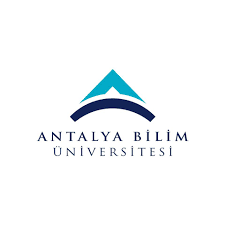 AKTS DERS TANITIM FORMUAKTS DERS TANITIM FORMUAKTS DERS TANITIM FORMUAKTS DERS TANITIM FORMUAKTS DERS TANITIM FORMUAKTS DERS TANITIM FORMUAKTS DERS TANITIM FORMUAKTS DERS TANITIM FORMUAKTS DERS TANITIM FORMUAKTS DERS TANITIM FORMUAKTS DERS TANITIM FORMUAKTS DERS TANITIM FORMUAKTS DERS TANITIM FORMUAKTS DERS TANITIM FORMUAKTS DERS TANITIM FORMUAKTS DERS TANITIM FORMUAKTS DERS TANITIM FORMUAKTS DERS TANITIM FORMUAKTS DERS TANITIM FORMUAKTS DERS TANITIM FORMUAKTS DERS TANITIM FORMUAKTS DERS TANITIM FORMUAKTS DERS TANITIM FORMUAKTS DERS TANITIM FORMUAKTS DERS TANITIM FORMUAKTS DERS TANITIM FORMU	I.BÖLÜM (Senato Onayı)	I.BÖLÜM (Senato Onayı)	I.BÖLÜM (Senato Onayı)	I.BÖLÜM (Senato Onayı)	I.BÖLÜM (Senato Onayı)	I.BÖLÜM (Senato Onayı)	I.BÖLÜM (Senato Onayı)	I.BÖLÜM (Senato Onayı)	I.BÖLÜM (Senato Onayı)	I.BÖLÜM (Senato Onayı)	I.BÖLÜM (Senato Onayı)	I.BÖLÜM (Senato Onayı)	I.BÖLÜM (Senato Onayı)	I.BÖLÜM (Senato Onayı)	I.BÖLÜM (Senato Onayı)	I.BÖLÜM (Senato Onayı)	I.BÖLÜM (Senato Onayı)	I.BÖLÜM (Senato Onayı)	I.BÖLÜM (Senato Onayı)	I.BÖLÜM (Senato Onayı)	I.BÖLÜM (Senato Onayı)	I.BÖLÜM (Senato Onayı)	I.BÖLÜM (Senato Onayı)	I.BÖLÜM (Senato Onayı)	I.BÖLÜM (Senato Onayı)	I.BÖLÜM (Senato Onayı)	I.BÖLÜM (Senato Onayı)Dersi Açan Fakülte /YOYabancı Diller YüksekokuluYabancı Diller YüksekokuluYabancı Diller YüksekokuluYabancı Diller YüksekokuluYabancı Diller YüksekokuluYabancı Diller YüksekokuluYabancı Diller YüksekokuluYabancı Diller YüksekokuluYabancı Diller YüksekokuluYabancı Diller YüksekokuluYabancı Diller YüksekokuluYabancı Diller YüksekokuluYabancı Diller YüksekokuluYabancı Diller YüksekokuluYabancı Diller YüksekokuluYabancı Diller YüksekokuluYabancı Diller YüksekokuluYabancı Diller YüksekokuluYabancı Diller YüksekokuluYabancı Diller YüksekokuluYabancı Diller YüksekokuluYabancı Diller YüksekokuluYabancı Diller YüksekokuluYabancı Diller YüksekokuluYabancı Diller YüksekokuluYabancı Diller YüksekokuluDersi Açan Bölümİngilizce İngilizce İngilizce İngilizce İngilizce İngilizce İngilizce İngilizce İngilizce İngilizce İngilizce İngilizce İngilizce İngilizce İngilizce İngilizce İngilizce İngilizce İngilizce İngilizce İngilizce İngilizce İngilizce İngilizce İngilizce İngilizce Dersi Alan Program (lar)İnşaat Mühendisliğiİnşaat Mühendisliğiİnşaat Mühendisliğiİnşaat Mühendisliğiİnşaat Mühendisliğiİnşaat Mühendisliğiİnşaat Mühendisliğiİnşaat Mühendisliğiİnşaat Mühendisliğiİnşaat Mühendisliğiİnşaat Mühendisliğiİnşaat Mühendisliğiİnşaat MühendisliğiZorunluZorunluZorunluZorunluZorunluZorunluZorunluZorunluZorunluZorunluZorunluZorunluZorunluDersi Alan Program (lar)Bilgisayar MühendisliğiBilgisayar MühendisliğiBilgisayar MühendisliğiBilgisayar MühendisliğiBilgisayar MühendisliğiBilgisayar MühendisliğiBilgisayar MühendisliğiBilgisayar MühendisliğiBilgisayar MühendisliğiBilgisayar MühendisliğiBilgisayar MühendisliğiBilgisayar MühendisliğiBilgisayar MühendisliğiZorunluZorunluZorunluZorunluZorunluZorunluZorunluZorunluZorunluZorunluZorunluZorunluZorunluDersi Alan Program (lar)Elektrik ve Elektronik MühendisliğiElektrik ve Elektronik MühendisliğiElektrik ve Elektronik MühendisliğiElektrik ve Elektronik MühendisliğiElektrik ve Elektronik MühendisliğiElektrik ve Elektronik MühendisliğiElektrik ve Elektronik MühendisliğiElektrik ve Elektronik MühendisliğiElektrik ve Elektronik MühendisliğiElektrik ve Elektronik MühendisliğiElektrik ve Elektronik MühendisliğiElektrik ve Elektronik MühendisliğiElektrik ve Elektronik MühendisliğiZorunluZorunluZorunluZorunluZorunluZorunluZorunluZorunluZorunluZorunluZorunluZorunluZorunluDersi Alan Program (lar)Endüstri MühendisliğiEndüstri MühendisliğiEndüstri MühendisliğiEndüstri MühendisliğiEndüstri MühendisliğiEndüstri MühendisliğiEndüstri MühendisliğiEndüstri MühendisliğiEndüstri MühendisliğiEndüstri MühendisliğiEndüstri MühendisliğiEndüstri MühendisliğiEndüstri MühendisliğiZorunluZorunluZorunluZorunluZorunluZorunluZorunluZorunluZorunluZorunluZorunluZorunluZorunluDersi Alan Program (lar)Makine MühendisliğiMakine MühendisliğiMakine MühendisliğiMakine MühendisliğiMakine MühendisliğiMakine MühendisliğiMakine MühendisliğiMakine MühendisliğiMakine MühendisliğiMakine MühendisliğiMakine MühendisliğiMakine MühendisliğiMakine MühendisliğiZorunluZorunluZorunluZorunluZorunluZorunluZorunluZorunluZorunluZorunluZorunluZorunluZorunluDers Kodu ENEN 102ENEN 102ENEN 102ENEN 102ENEN 102ENEN 102ENEN 102ENEN 102ENEN 102ENEN 102ENEN 102ENEN 102ENEN 102ENEN 102ENEN 102ENEN 102ENEN 102ENEN 102ENEN 102ENEN 102ENEN 102ENEN 102ENEN 102ENEN 102ENEN 102ENEN 102Ders AdıMühendislik için İngilizce IIMühendislik için İngilizce IIMühendislik için İngilizce IIMühendislik için İngilizce IIMühendislik için İngilizce IIMühendislik için İngilizce IIMühendislik için İngilizce IIMühendislik için İngilizce IIMühendislik için İngilizce IIMühendislik için İngilizce IIMühendislik için İngilizce IIMühendislik için İngilizce IIMühendislik için İngilizce IIMühendislik için İngilizce IIMühendislik için İngilizce IIMühendislik için İngilizce IIMühendislik için İngilizce IIMühendislik için İngilizce IIMühendislik için İngilizce IIMühendislik için İngilizce IIMühendislik için İngilizce IIMühendislik için İngilizce IIMühendislik için İngilizce IIMühendislik için İngilizce IIMühendislik için İngilizce IIMühendislik için İngilizce IIÖğretim dili İngilizceİngilizceİngilizceİngilizceİngilizceİngilizceİngilizceİngilizceİngilizceİngilizceİngilizceİngilizceİngilizceİngilizceİngilizceİngilizceİngilizceİngilizceİngilizceİngilizceİngilizceİngilizceİngilizceİngilizceİngilizceİngilizceDers TürüZorunlu DersZorunlu DersZorunlu DersZorunlu DersZorunlu DersZorunlu DersZorunlu DersZorunlu DersZorunlu DersZorunlu DersZorunlu DersZorunlu DersZorunlu DersZorunlu DersZorunlu DersZorunlu DersZorunlu DersZorunlu DersZorunlu DersZorunlu DersZorunlu DersZorunlu DersZorunlu DersZorunlu DersZorunlu DersZorunlu DersDers SeviyesiLisansLisansLisansLisansLisansLisansLisansLisansLisansLisansLisansLisansLisansLisansLisansLisansLisansLisansLisansLisansLisansLisansLisansLisansLisansLisansHaftalık Ders SaatiDers: 4Ders: 4Ders: 4Ders: 4Ders: 4Ders: 4Lab: Lab: Lab: Lab: UygulamaUygulamaUygulamaUygulamaUygulamaUygulamaUygulamaDiğer: Diğer: Diğer: Diğer: Diğer: Diğer: Diğer: Diğer: Diğer: AKTS Kredisi44444444444444444444444444Notlandırma TürüHarf NotuHarf NotuHarf NotuHarf NotuHarf NotuHarf NotuHarf NotuHarf NotuHarf NotuHarf NotuHarf NotuHarf NotuHarf NotuHarf NotuHarf NotuHarf NotuHarf NotuHarf NotuHarf NotuHarf NotuHarf NotuHarf NotuHarf NotuHarf NotuHarf NotuHarf NotuÖn koşul/lar--------------------------Yan koşul/lar--------------------------Kayıt Kısıtlaması--------------------------Dersin Amacı Mühendislik İngilizcesi dersi profesyonel iletişim becerilerini (dinleme, konuşma, okuma ve yazma), mühendislik öğrencilerinin lisans çalışmalarında gerekli olan özel-akademik dil yeterliliğini geliştirmeyi amaçlar.Mühendislik İngilizcesi dersi profesyonel iletişim becerilerini (dinleme, konuşma, okuma ve yazma), mühendislik öğrencilerinin lisans çalışmalarında gerekli olan özel-akademik dil yeterliliğini geliştirmeyi amaçlar.Mühendislik İngilizcesi dersi profesyonel iletişim becerilerini (dinleme, konuşma, okuma ve yazma), mühendislik öğrencilerinin lisans çalışmalarında gerekli olan özel-akademik dil yeterliliğini geliştirmeyi amaçlar.Mühendislik İngilizcesi dersi profesyonel iletişim becerilerini (dinleme, konuşma, okuma ve yazma), mühendislik öğrencilerinin lisans çalışmalarında gerekli olan özel-akademik dil yeterliliğini geliştirmeyi amaçlar.Mühendislik İngilizcesi dersi profesyonel iletişim becerilerini (dinleme, konuşma, okuma ve yazma), mühendislik öğrencilerinin lisans çalışmalarında gerekli olan özel-akademik dil yeterliliğini geliştirmeyi amaçlar.Mühendislik İngilizcesi dersi profesyonel iletişim becerilerini (dinleme, konuşma, okuma ve yazma), mühendislik öğrencilerinin lisans çalışmalarında gerekli olan özel-akademik dil yeterliliğini geliştirmeyi amaçlar.Mühendislik İngilizcesi dersi profesyonel iletişim becerilerini (dinleme, konuşma, okuma ve yazma), mühendislik öğrencilerinin lisans çalışmalarında gerekli olan özel-akademik dil yeterliliğini geliştirmeyi amaçlar.Mühendislik İngilizcesi dersi profesyonel iletişim becerilerini (dinleme, konuşma, okuma ve yazma), mühendislik öğrencilerinin lisans çalışmalarında gerekli olan özel-akademik dil yeterliliğini geliştirmeyi amaçlar.Mühendislik İngilizcesi dersi profesyonel iletişim becerilerini (dinleme, konuşma, okuma ve yazma), mühendislik öğrencilerinin lisans çalışmalarında gerekli olan özel-akademik dil yeterliliğini geliştirmeyi amaçlar.Mühendislik İngilizcesi dersi profesyonel iletişim becerilerini (dinleme, konuşma, okuma ve yazma), mühendislik öğrencilerinin lisans çalışmalarında gerekli olan özel-akademik dil yeterliliğini geliştirmeyi amaçlar.Mühendislik İngilizcesi dersi profesyonel iletişim becerilerini (dinleme, konuşma, okuma ve yazma), mühendislik öğrencilerinin lisans çalışmalarında gerekli olan özel-akademik dil yeterliliğini geliştirmeyi amaçlar.Mühendislik İngilizcesi dersi profesyonel iletişim becerilerini (dinleme, konuşma, okuma ve yazma), mühendislik öğrencilerinin lisans çalışmalarında gerekli olan özel-akademik dil yeterliliğini geliştirmeyi amaçlar.Mühendislik İngilizcesi dersi profesyonel iletişim becerilerini (dinleme, konuşma, okuma ve yazma), mühendislik öğrencilerinin lisans çalışmalarında gerekli olan özel-akademik dil yeterliliğini geliştirmeyi amaçlar.Mühendislik İngilizcesi dersi profesyonel iletişim becerilerini (dinleme, konuşma, okuma ve yazma), mühendislik öğrencilerinin lisans çalışmalarında gerekli olan özel-akademik dil yeterliliğini geliştirmeyi amaçlar.Mühendislik İngilizcesi dersi profesyonel iletişim becerilerini (dinleme, konuşma, okuma ve yazma), mühendislik öğrencilerinin lisans çalışmalarında gerekli olan özel-akademik dil yeterliliğini geliştirmeyi amaçlar.Mühendislik İngilizcesi dersi profesyonel iletişim becerilerini (dinleme, konuşma, okuma ve yazma), mühendislik öğrencilerinin lisans çalışmalarında gerekli olan özel-akademik dil yeterliliğini geliştirmeyi amaçlar.Mühendislik İngilizcesi dersi profesyonel iletişim becerilerini (dinleme, konuşma, okuma ve yazma), mühendislik öğrencilerinin lisans çalışmalarında gerekli olan özel-akademik dil yeterliliğini geliştirmeyi amaçlar.Mühendislik İngilizcesi dersi profesyonel iletişim becerilerini (dinleme, konuşma, okuma ve yazma), mühendislik öğrencilerinin lisans çalışmalarında gerekli olan özel-akademik dil yeterliliğini geliştirmeyi amaçlar.Mühendislik İngilizcesi dersi profesyonel iletişim becerilerini (dinleme, konuşma, okuma ve yazma), mühendislik öğrencilerinin lisans çalışmalarında gerekli olan özel-akademik dil yeterliliğini geliştirmeyi amaçlar.Mühendislik İngilizcesi dersi profesyonel iletişim becerilerini (dinleme, konuşma, okuma ve yazma), mühendislik öğrencilerinin lisans çalışmalarında gerekli olan özel-akademik dil yeterliliğini geliştirmeyi amaçlar.Mühendislik İngilizcesi dersi profesyonel iletişim becerilerini (dinleme, konuşma, okuma ve yazma), mühendislik öğrencilerinin lisans çalışmalarında gerekli olan özel-akademik dil yeterliliğini geliştirmeyi amaçlar.Mühendislik İngilizcesi dersi profesyonel iletişim becerilerini (dinleme, konuşma, okuma ve yazma), mühendislik öğrencilerinin lisans çalışmalarında gerekli olan özel-akademik dil yeterliliğini geliştirmeyi amaçlar.Mühendislik İngilizcesi dersi profesyonel iletişim becerilerini (dinleme, konuşma, okuma ve yazma), mühendislik öğrencilerinin lisans çalışmalarında gerekli olan özel-akademik dil yeterliliğini geliştirmeyi amaçlar.Mühendislik İngilizcesi dersi profesyonel iletişim becerilerini (dinleme, konuşma, okuma ve yazma), mühendislik öğrencilerinin lisans çalışmalarında gerekli olan özel-akademik dil yeterliliğini geliştirmeyi amaçlar.Mühendislik İngilizcesi dersi profesyonel iletişim becerilerini (dinleme, konuşma, okuma ve yazma), mühendislik öğrencilerinin lisans çalışmalarında gerekli olan özel-akademik dil yeterliliğini geliştirmeyi amaçlar.Mühendislik İngilizcesi dersi profesyonel iletişim becerilerini (dinleme, konuşma, okuma ve yazma), mühendislik öğrencilerinin lisans çalışmalarında gerekli olan özel-akademik dil yeterliliğini geliştirmeyi amaçlar.Ders İçeriği “Cambridge English for Engineering” kişinin iş arkadaşları ve müşterilerle kendine daha güvenli ve daha etkili bir şekilde iletişim kurmasını sağlayarak iletişim becerilerini ve mühendislik alanına özgü İngilizce bilgisini geliştirir. Kitaptaki on ünite prosedür ve önlemler, gözetim ve denetleme ve mühendislik tasarımı gibi tüm mühendislik alanlarında ortak olan konuları kapsamaktadır. Teknik problemleri tanımla ve çözüm önermekten çizimlerle çalışmaya kadar olan özgün aktiviteler dersi ilişkili ve motive edici kılar.Kitap, ders okutmanları tarafından hazırlanan ve içeriğinde ek materyal olan bir kitapçık ile desteklenmektedir. Öğrencilerin, derse ve sınıf içi tartışmalara katılarak özel-akademik İngilizce becerilerini geliştirmesi beklenmektedir. Ayrıca, kendilerinin ve/veya derslerine giren hocalarının seçtiği konu ile ilgili bir sözel sunum yapacaklardır. Bu dersin sonunda, öğrenciler aşağıda belirtilen öğrenim çıktılarını gerçekleştirmiş olacaklardır.“Cambridge English for Engineering” kişinin iş arkadaşları ve müşterilerle kendine daha güvenli ve daha etkili bir şekilde iletişim kurmasını sağlayarak iletişim becerilerini ve mühendislik alanına özgü İngilizce bilgisini geliştirir. Kitaptaki on ünite prosedür ve önlemler, gözetim ve denetleme ve mühendislik tasarımı gibi tüm mühendislik alanlarında ortak olan konuları kapsamaktadır. Teknik problemleri tanımla ve çözüm önermekten çizimlerle çalışmaya kadar olan özgün aktiviteler dersi ilişkili ve motive edici kılar.Kitap, ders okutmanları tarafından hazırlanan ve içeriğinde ek materyal olan bir kitapçık ile desteklenmektedir. Öğrencilerin, derse ve sınıf içi tartışmalara katılarak özel-akademik İngilizce becerilerini geliştirmesi beklenmektedir. Ayrıca, kendilerinin ve/veya derslerine giren hocalarının seçtiği konu ile ilgili bir sözel sunum yapacaklardır. Bu dersin sonunda, öğrenciler aşağıda belirtilen öğrenim çıktılarını gerçekleştirmiş olacaklardır.“Cambridge English for Engineering” kişinin iş arkadaşları ve müşterilerle kendine daha güvenli ve daha etkili bir şekilde iletişim kurmasını sağlayarak iletişim becerilerini ve mühendislik alanına özgü İngilizce bilgisini geliştirir. Kitaptaki on ünite prosedür ve önlemler, gözetim ve denetleme ve mühendislik tasarımı gibi tüm mühendislik alanlarında ortak olan konuları kapsamaktadır. Teknik problemleri tanımla ve çözüm önermekten çizimlerle çalışmaya kadar olan özgün aktiviteler dersi ilişkili ve motive edici kılar.Kitap, ders okutmanları tarafından hazırlanan ve içeriğinde ek materyal olan bir kitapçık ile desteklenmektedir. Öğrencilerin, derse ve sınıf içi tartışmalara katılarak özel-akademik İngilizce becerilerini geliştirmesi beklenmektedir. Ayrıca, kendilerinin ve/veya derslerine giren hocalarının seçtiği konu ile ilgili bir sözel sunum yapacaklardır. Bu dersin sonunda, öğrenciler aşağıda belirtilen öğrenim çıktılarını gerçekleştirmiş olacaklardır.“Cambridge English for Engineering” kişinin iş arkadaşları ve müşterilerle kendine daha güvenli ve daha etkili bir şekilde iletişim kurmasını sağlayarak iletişim becerilerini ve mühendislik alanına özgü İngilizce bilgisini geliştirir. Kitaptaki on ünite prosedür ve önlemler, gözetim ve denetleme ve mühendislik tasarımı gibi tüm mühendislik alanlarında ortak olan konuları kapsamaktadır. Teknik problemleri tanımla ve çözüm önermekten çizimlerle çalışmaya kadar olan özgün aktiviteler dersi ilişkili ve motive edici kılar.Kitap, ders okutmanları tarafından hazırlanan ve içeriğinde ek materyal olan bir kitapçık ile desteklenmektedir. Öğrencilerin, derse ve sınıf içi tartışmalara katılarak özel-akademik İngilizce becerilerini geliştirmesi beklenmektedir. Ayrıca, kendilerinin ve/veya derslerine giren hocalarının seçtiği konu ile ilgili bir sözel sunum yapacaklardır. Bu dersin sonunda, öğrenciler aşağıda belirtilen öğrenim çıktılarını gerçekleştirmiş olacaklardır.“Cambridge English for Engineering” kişinin iş arkadaşları ve müşterilerle kendine daha güvenli ve daha etkili bir şekilde iletişim kurmasını sağlayarak iletişim becerilerini ve mühendislik alanına özgü İngilizce bilgisini geliştirir. Kitaptaki on ünite prosedür ve önlemler, gözetim ve denetleme ve mühendislik tasarımı gibi tüm mühendislik alanlarında ortak olan konuları kapsamaktadır. Teknik problemleri tanımla ve çözüm önermekten çizimlerle çalışmaya kadar olan özgün aktiviteler dersi ilişkili ve motive edici kılar.Kitap, ders okutmanları tarafından hazırlanan ve içeriğinde ek materyal olan bir kitapçık ile desteklenmektedir. Öğrencilerin, derse ve sınıf içi tartışmalara katılarak özel-akademik İngilizce becerilerini geliştirmesi beklenmektedir. Ayrıca, kendilerinin ve/veya derslerine giren hocalarının seçtiği konu ile ilgili bir sözel sunum yapacaklardır. Bu dersin sonunda, öğrenciler aşağıda belirtilen öğrenim çıktılarını gerçekleştirmiş olacaklardır.“Cambridge English for Engineering” kişinin iş arkadaşları ve müşterilerle kendine daha güvenli ve daha etkili bir şekilde iletişim kurmasını sağlayarak iletişim becerilerini ve mühendislik alanına özgü İngilizce bilgisini geliştirir. Kitaptaki on ünite prosedür ve önlemler, gözetim ve denetleme ve mühendislik tasarımı gibi tüm mühendislik alanlarında ortak olan konuları kapsamaktadır. Teknik problemleri tanımla ve çözüm önermekten çizimlerle çalışmaya kadar olan özgün aktiviteler dersi ilişkili ve motive edici kılar.Kitap, ders okutmanları tarafından hazırlanan ve içeriğinde ek materyal olan bir kitapçık ile desteklenmektedir. Öğrencilerin, derse ve sınıf içi tartışmalara katılarak özel-akademik İngilizce becerilerini geliştirmesi beklenmektedir. Ayrıca, kendilerinin ve/veya derslerine giren hocalarının seçtiği konu ile ilgili bir sözel sunum yapacaklardır. Bu dersin sonunda, öğrenciler aşağıda belirtilen öğrenim çıktılarını gerçekleştirmiş olacaklardır.“Cambridge English for Engineering” kişinin iş arkadaşları ve müşterilerle kendine daha güvenli ve daha etkili bir şekilde iletişim kurmasını sağlayarak iletişim becerilerini ve mühendislik alanına özgü İngilizce bilgisini geliştirir. Kitaptaki on ünite prosedür ve önlemler, gözetim ve denetleme ve mühendislik tasarımı gibi tüm mühendislik alanlarında ortak olan konuları kapsamaktadır. Teknik problemleri tanımla ve çözüm önermekten çizimlerle çalışmaya kadar olan özgün aktiviteler dersi ilişkili ve motive edici kılar.Kitap, ders okutmanları tarafından hazırlanan ve içeriğinde ek materyal olan bir kitapçık ile desteklenmektedir. Öğrencilerin, derse ve sınıf içi tartışmalara katılarak özel-akademik İngilizce becerilerini geliştirmesi beklenmektedir. Ayrıca, kendilerinin ve/veya derslerine giren hocalarının seçtiği konu ile ilgili bir sözel sunum yapacaklardır. Bu dersin sonunda, öğrenciler aşağıda belirtilen öğrenim çıktılarını gerçekleştirmiş olacaklardır.“Cambridge English for Engineering” kişinin iş arkadaşları ve müşterilerle kendine daha güvenli ve daha etkili bir şekilde iletişim kurmasını sağlayarak iletişim becerilerini ve mühendislik alanına özgü İngilizce bilgisini geliştirir. Kitaptaki on ünite prosedür ve önlemler, gözetim ve denetleme ve mühendislik tasarımı gibi tüm mühendislik alanlarında ortak olan konuları kapsamaktadır. Teknik problemleri tanımla ve çözüm önermekten çizimlerle çalışmaya kadar olan özgün aktiviteler dersi ilişkili ve motive edici kılar.Kitap, ders okutmanları tarafından hazırlanan ve içeriğinde ek materyal olan bir kitapçık ile desteklenmektedir. Öğrencilerin, derse ve sınıf içi tartışmalara katılarak özel-akademik İngilizce becerilerini geliştirmesi beklenmektedir. Ayrıca, kendilerinin ve/veya derslerine giren hocalarının seçtiği konu ile ilgili bir sözel sunum yapacaklardır. Bu dersin sonunda, öğrenciler aşağıda belirtilen öğrenim çıktılarını gerçekleştirmiş olacaklardır.“Cambridge English for Engineering” kişinin iş arkadaşları ve müşterilerle kendine daha güvenli ve daha etkili bir şekilde iletişim kurmasını sağlayarak iletişim becerilerini ve mühendislik alanına özgü İngilizce bilgisini geliştirir. Kitaptaki on ünite prosedür ve önlemler, gözetim ve denetleme ve mühendislik tasarımı gibi tüm mühendislik alanlarında ortak olan konuları kapsamaktadır. Teknik problemleri tanımla ve çözüm önermekten çizimlerle çalışmaya kadar olan özgün aktiviteler dersi ilişkili ve motive edici kılar.Kitap, ders okutmanları tarafından hazırlanan ve içeriğinde ek materyal olan bir kitapçık ile desteklenmektedir. Öğrencilerin, derse ve sınıf içi tartışmalara katılarak özel-akademik İngilizce becerilerini geliştirmesi beklenmektedir. Ayrıca, kendilerinin ve/veya derslerine giren hocalarının seçtiği konu ile ilgili bir sözel sunum yapacaklardır. Bu dersin sonunda, öğrenciler aşağıda belirtilen öğrenim çıktılarını gerçekleştirmiş olacaklardır.“Cambridge English for Engineering” kişinin iş arkadaşları ve müşterilerle kendine daha güvenli ve daha etkili bir şekilde iletişim kurmasını sağlayarak iletişim becerilerini ve mühendislik alanına özgü İngilizce bilgisini geliştirir. Kitaptaki on ünite prosedür ve önlemler, gözetim ve denetleme ve mühendislik tasarımı gibi tüm mühendislik alanlarında ortak olan konuları kapsamaktadır. Teknik problemleri tanımla ve çözüm önermekten çizimlerle çalışmaya kadar olan özgün aktiviteler dersi ilişkili ve motive edici kılar.Kitap, ders okutmanları tarafından hazırlanan ve içeriğinde ek materyal olan bir kitapçık ile desteklenmektedir. Öğrencilerin, derse ve sınıf içi tartışmalara katılarak özel-akademik İngilizce becerilerini geliştirmesi beklenmektedir. Ayrıca, kendilerinin ve/veya derslerine giren hocalarının seçtiği konu ile ilgili bir sözel sunum yapacaklardır. Bu dersin sonunda, öğrenciler aşağıda belirtilen öğrenim çıktılarını gerçekleştirmiş olacaklardır.“Cambridge English for Engineering” kişinin iş arkadaşları ve müşterilerle kendine daha güvenli ve daha etkili bir şekilde iletişim kurmasını sağlayarak iletişim becerilerini ve mühendislik alanına özgü İngilizce bilgisini geliştirir. Kitaptaki on ünite prosedür ve önlemler, gözetim ve denetleme ve mühendislik tasarımı gibi tüm mühendislik alanlarında ortak olan konuları kapsamaktadır. Teknik problemleri tanımla ve çözüm önermekten çizimlerle çalışmaya kadar olan özgün aktiviteler dersi ilişkili ve motive edici kılar.Kitap, ders okutmanları tarafından hazırlanan ve içeriğinde ek materyal olan bir kitapçık ile desteklenmektedir. Öğrencilerin, derse ve sınıf içi tartışmalara katılarak özel-akademik İngilizce becerilerini geliştirmesi beklenmektedir. Ayrıca, kendilerinin ve/veya derslerine giren hocalarının seçtiği konu ile ilgili bir sözel sunum yapacaklardır. Bu dersin sonunda, öğrenciler aşağıda belirtilen öğrenim çıktılarını gerçekleştirmiş olacaklardır.“Cambridge English for Engineering” kişinin iş arkadaşları ve müşterilerle kendine daha güvenli ve daha etkili bir şekilde iletişim kurmasını sağlayarak iletişim becerilerini ve mühendislik alanına özgü İngilizce bilgisini geliştirir. Kitaptaki on ünite prosedür ve önlemler, gözetim ve denetleme ve mühendislik tasarımı gibi tüm mühendislik alanlarında ortak olan konuları kapsamaktadır. Teknik problemleri tanımla ve çözüm önermekten çizimlerle çalışmaya kadar olan özgün aktiviteler dersi ilişkili ve motive edici kılar.Kitap, ders okutmanları tarafından hazırlanan ve içeriğinde ek materyal olan bir kitapçık ile desteklenmektedir. Öğrencilerin, derse ve sınıf içi tartışmalara katılarak özel-akademik İngilizce becerilerini geliştirmesi beklenmektedir. Ayrıca, kendilerinin ve/veya derslerine giren hocalarının seçtiği konu ile ilgili bir sözel sunum yapacaklardır. Bu dersin sonunda, öğrenciler aşağıda belirtilen öğrenim çıktılarını gerçekleştirmiş olacaklardır.“Cambridge English for Engineering” kişinin iş arkadaşları ve müşterilerle kendine daha güvenli ve daha etkili bir şekilde iletişim kurmasını sağlayarak iletişim becerilerini ve mühendislik alanına özgü İngilizce bilgisini geliştirir. Kitaptaki on ünite prosedür ve önlemler, gözetim ve denetleme ve mühendislik tasarımı gibi tüm mühendislik alanlarında ortak olan konuları kapsamaktadır. Teknik problemleri tanımla ve çözüm önermekten çizimlerle çalışmaya kadar olan özgün aktiviteler dersi ilişkili ve motive edici kılar.Kitap, ders okutmanları tarafından hazırlanan ve içeriğinde ek materyal olan bir kitapçık ile desteklenmektedir. Öğrencilerin, derse ve sınıf içi tartışmalara katılarak özel-akademik İngilizce becerilerini geliştirmesi beklenmektedir. Ayrıca, kendilerinin ve/veya derslerine giren hocalarının seçtiği konu ile ilgili bir sözel sunum yapacaklardır. Bu dersin sonunda, öğrenciler aşağıda belirtilen öğrenim çıktılarını gerçekleştirmiş olacaklardır.“Cambridge English for Engineering” kişinin iş arkadaşları ve müşterilerle kendine daha güvenli ve daha etkili bir şekilde iletişim kurmasını sağlayarak iletişim becerilerini ve mühendislik alanına özgü İngilizce bilgisini geliştirir. Kitaptaki on ünite prosedür ve önlemler, gözetim ve denetleme ve mühendislik tasarımı gibi tüm mühendislik alanlarında ortak olan konuları kapsamaktadır. Teknik problemleri tanımla ve çözüm önermekten çizimlerle çalışmaya kadar olan özgün aktiviteler dersi ilişkili ve motive edici kılar.Kitap, ders okutmanları tarafından hazırlanan ve içeriğinde ek materyal olan bir kitapçık ile desteklenmektedir. Öğrencilerin, derse ve sınıf içi tartışmalara katılarak özel-akademik İngilizce becerilerini geliştirmesi beklenmektedir. Ayrıca, kendilerinin ve/veya derslerine giren hocalarının seçtiği konu ile ilgili bir sözel sunum yapacaklardır. Bu dersin sonunda, öğrenciler aşağıda belirtilen öğrenim çıktılarını gerçekleştirmiş olacaklardır.“Cambridge English for Engineering” kişinin iş arkadaşları ve müşterilerle kendine daha güvenli ve daha etkili bir şekilde iletişim kurmasını sağlayarak iletişim becerilerini ve mühendislik alanına özgü İngilizce bilgisini geliştirir. Kitaptaki on ünite prosedür ve önlemler, gözetim ve denetleme ve mühendislik tasarımı gibi tüm mühendislik alanlarında ortak olan konuları kapsamaktadır. Teknik problemleri tanımla ve çözüm önermekten çizimlerle çalışmaya kadar olan özgün aktiviteler dersi ilişkili ve motive edici kılar.Kitap, ders okutmanları tarafından hazırlanan ve içeriğinde ek materyal olan bir kitapçık ile desteklenmektedir. Öğrencilerin, derse ve sınıf içi tartışmalara katılarak özel-akademik İngilizce becerilerini geliştirmesi beklenmektedir. Ayrıca, kendilerinin ve/veya derslerine giren hocalarının seçtiği konu ile ilgili bir sözel sunum yapacaklardır. Bu dersin sonunda, öğrenciler aşağıda belirtilen öğrenim çıktılarını gerçekleştirmiş olacaklardır.“Cambridge English for Engineering” kişinin iş arkadaşları ve müşterilerle kendine daha güvenli ve daha etkili bir şekilde iletişim kurmasını sağlayarak iletişim becerilerini ve mühendislik alanına özgü İngilizce bilgisini geliştirir. Kitaptaki on ünite prosedür ve önlemler, gözetim ve denetleme ve mühendislik tasarımı gibi tüm mühendislik alanlarında ortak olan konuları kapsamaktadır. Teknik problemleri tanımla ve çözüm önermekten çizimlerle çalışmaya kadar olan özgün aktiviteler dersi ilişkili ve motive edici kılar.Kitap, ders okutmanları tarafından hazırlanan ve içeriğinde ek materyal olan bir kitapçık ile desteklenmektedir. Öğrencilerin, derse ve sınıf içi tartışmalara katılarak özel-akademik İngilizce becerilerini geliştirmesi beklenmektedir. Ayrıca, kendilerinin ve/veya derslerine giren hocalarının seçtiği konu ile ilgili bir sözel sunum yapacaklardır. Bu dersin sonunda, öğrenciler aşağıda belirtilen öğrenim çıktılarını gerçekleştirmiş olacaklardır.“Cambridge English for Engineering” kişinin iş arkadaşları ve müşterilerle kendine daha güvenli ve daha etkili bir şekilde iletişim kurmasını sağlayarak iletişim becerilerini ve mühendislik alanına özgü İngilizce bilgisini geliştirir. Kitaptaki on ünite prosedür ve önlemler, gözetim ve denetleme ve mühendislik tasarımı gibi tüm mühendislik alanlarında ortak olan konuları kapsamaktadır. Teknik problemleri tanımla ve çözüm önermekten çizimlerle çalışmaya kadar olan özgün aktiviteler dersi ilişkili ve motive edici kılar.Kitap, ders okutmanları tarafından hazırlanan ve içeriğinde ek materyal olan bir kitapçık ile desteklenmektedir. Öğrencilerin, derse ve sınıf içi tartışmalara katılarak özel-akademik İngilizce becerilerini geliştirmesi beklenmektedir. Ayrıca, kendilerinin ve/veya derslerine giren hocalarının seçtiği konu ile ilgili bir sözel sunum yapacaklardır. Bu dersin sonunda, öğrenciler aşağıda belirtilen öğrenim çıktılarını gerçekleştirmiş olacaklardır.“Cambridge English for Engineering” kişinin iş arkadaşları ve müşterilerle kendine daha güvenli ve daha etkili bir şekilde iletişim kurmasını sağlayarak iletişim becerilerini ve mühendislik alanına özgü İngilizce bilgisini geliştirir. Kitaptaki on ünite prosedür ve önlemler, gözetim ve denetleme ve mühendislik tasarımı gibi tüm mühendislik alanlarında ortak olan konuları kapsamaktadır. Teknik problemleri tanımla ve çözüm önermekten çizimlerle çalışmaya kadar olan özgün aktiviteler dersi ilişkili ve motive edici kılar.Kitap, ders okutmanları tarafından hazırlanan ve içeriğinde ek materyal olan bir kitapçık ile desteklenmektedir. Öğrencilerin, derse ve sınıf içi tartışmalara katılarak özel-akademik İngilizce becerilerini geliştirmesi beklenmektedir. Ayrıca, kendilerinin ve/veya derslerine giren hocalarının seçtiği konu ile ilgili bir sözel sunum yapacaklardır. Bu dersin sonunda, öğrenciler aşağıda belirtilen öğrenim çıktılarını gerçekleştirmiş olacaklardır.“Cambridge English for Engineering” kişinin iş arkadaşları ve müşterilerle kendine daha güvenli ve daha etkili bir şekilde iletişim kurmasını sağlayarak iletişim becerilerini ve mühendislik alanına özgü İngilizce bilgisini geliştirir. Kitaptaki on ünite prosedür ve önlemler, gözetim ve denetleme ve mühendislik tasarımı gibi tüm mühendislik alanlarında ortak olan konuları kapsamaktadır. Teknik problemleri tanımla ve çözüm önermekten çizimlerle çalışmaya kadar olan özgün aktiviteler dersi ilişkili ve motive edici kılar.Kitap, ders okutmanları tarafından hazırlanan ve içeriğinde ek materyal olan bir kitapçık ile desteklenmektedir. Öğrencilerin, derse ve sınıf içi tartışmalara katılarak özel-akademik İngilizce becerilerini geliştirmesi beklenmektedir. Ayrıca, kendilerinin ve/veya derslerine giren hocalarının seçtiği konu ile ilgili bir sözel sunum yapacaklardır. Bu dersin sonunda, öğrenciler aşağıda belirtilen öğrenim çıktılarını gerçekleştirmiş olacaklardır.“Cambridge English for Engineering” kişinin iş arkadaşları ve müşterilerle kendine daha güvenli ve daha etkili bir şekilde iletişim kurmasını sağlayarak iletişim becerilerini ve mühendislik alanına özgü İngilizce bilgisini geliştirir. Kitaptaki on ünite prosedür ve önlemler, gözetim ve denetleme ve mühendislik tasarımı gibi tüm mühendislik alanlarında ortak olan konuları kapsamaktadır. Teknik problemleri tanımla ve çözüm önermekten çizimlerle çalışmaya kadar olan özgün aktiviteler dersi ilişkili ve motive edici kılar.Kitap, ders okutmanları tarafından hazırlanan ve içeriğinde ek materyal olan bir kitapçık ile desteklenmektedir. Öğrencilerin, derse ve sınıf içi tartışmalara katılarak özel-akademik İngilizce becerilerini geliştirmesi beklenmektedir. Ayrıca, kendilerinin ve/veya derslerine giren hocalarının seçtiği konu ile ilgili bir sözel sunum yapacaklardır. Bu dersin sonunda, öğrenciler aşağıda belirtilen öğrenim çıktılarını gerçekleştirmiş olacaklardır.“Cambridge English for Engineering” kişinin iş arkadaşları ve müşterilerle kendine daha güvenli ve daha etkili bir şekilde iletişim kurmasını sağlayarak iletişim becerilerini ve mühendislik alanına özgü İngilizce bilgisini geliştirir. Kitaptaki on ünite prosedür ve önlemler, gözetim ve denetleme ve mühendislik tasarımı gibi tüm mühendislik alanlarında ortak olan konuları kapsamaktadır. Teknik problemleri tanımla ve çözüm önermekten çizimlerle çalışmaya kadar olan özgün aktiviteler dersi ilişkili ve motive edici kılar.Kitap, ders okutmanları tarafından hazırlanan ve içeriğinde ek materyal olan bir kitapçık ile desteklenmektedir. Öğrencilerin, derse ve sınıf içi tartışmalara katılarak özel-akademik İngilizce becerilerini geliştirmesi beklenmektedir. Ayrıca, kendilerinin ve/veya derslerine giren hocalarının seçtiği konu ile ilgili bir sözel sunum yapacaklardır. Bu dersin sonunda, öğrenciler aşağıda belirtilen öğrenim çıktılarını gerçekleştirmiş olacaklardır.“Cambridge English for Engineering” kişinin iş arkadaşları ve müşterilerle kendine daha güvenli ve daha etkili bir şekilde iletişim kurmasını sağlayarak iletişim becerilerini ve mühendislik alanına özgü İngilizce bilgisini geliştirir. Kitaptaki on ünite prosedür ve önlemler, gözetim ve denetleme ve mühendislik tasarımı gibi tüm mühendislik alanlarında ortak olan konuları kapsamaktadır. Teknik problemleri tanımla ve çözüm önermekten çizimlerle çalışmaya kadar olan özgün aktiviteler dersi ilişkili ve motive edici kılar.Kitap, ders okutmanları tarafından hazırlanan ve içeriğinde ek materyal olan bir kitapçık ile desteklenmektedir. Öğrencilerin, derse ve sınıf içi tartışmalara katılarak özel-akademik İngilizce becerilerini geliştirmesi beklenmektedir. Ayrıca, kendilerinin ve/veya derslerine giren hocalarının seçtiği konu ile ilgili bir sözel sunum yapacaklardır. Bu dersin sonunda, öğrenciler aşağıda belirtilen öğrenim çıktılarını gerçekleştirmiş olacaklardır.“Cambridge English for Engineering” kişinin iş arkadaşları ve müşterilerle kendine daha güvenli ve daha etkili bir şekilde iletişim kurmasını sağlayarak iletişim becerilerini ve mühendislik alanına özgü İngilizce bilgisini geliştirir. Kitaptaki on ünite prosedür ve önlemler, gözetim ve denetleme ve mühendislik tasarımı gibi tüm mühendislik alanlarında ortak olan konuları kapsamaktadır. Teknik problemleri tanımla ve çözüm önermekten çizimlerle çalışmaya kadar olan özgün aktiviteler dersi ilişkili ve motive edici kılar.Kitap, ders okutmanları tarafından hazırlanan ve içeriğinde ek materyal olan bir kitapçık ile desteklenmektedir. Öğrencilerin, derse ve sınıf içi tartışmalara katılarak özel-akademik İngilizce becerilerini geliştirmesi beklenmektedir. Ayrıca, kendilerinin ve/veya derslerine giren hocalarının seçtiği konu ile ilgili bir sözel sunum yapacaklardır. Bu dersin sonunda, öğrenciler aşağıda belirtilen öğrenim çıktılarını gerçekleştirmiş olacaklardır.“Cambridge English for Engineering” kişinin iş arkadaşları ve müşterilerle kendine daha güvenli ve daha etkili bir şekilde iletişim kurmasını sağlayarak iletişim becerilerini ve mühendislik alanına özgü İngilizce bilgisini geliştirir. Kitaptaki on ünite prosedür ve önlemler, gözetim ve denetleme ve mühendislik tasarımı gibi tüm mühendislik alanlarında ortak olan konuları kapsamaktadır. Teknik problemleri tanımla ve çözüm önermekten çizimlerle çalışmaya kadar olan özgün aktiviteler dersi ilişkili ve motive edici kılar.Kitap, ders okutmanları tarafından hazırlanan ve içeriğinde ek materyal olan bir kitapçık ile desteklenmektedir. Öğrencilerin, derse ve sınıf içi tartışmalara katılarak özel-akademik İngilizce becerilerini geliştirmesi beklenmektedir. Ayrıca, kendilerinin ve/veya derslerine giren hocalarının seçtiği konu ile ilgili bir sözel sunum yapacaklardır. Bu dersin sonunda, öğrenciler aşağıda belirtilen öğrenim çıktılarını gerçekleştirmiş olacaklardır.“Cambridge English for Engineering” kişinin iş arkadaşları ve müşterilerle kendine daha güvenli ve daha etkili bir şekilde iletişim kurmasını sağlayarak iletişim becerilerini ve mühendislik alanına özgü İngilizce bilgisini geliştirir. Kitaptaki on ünite prosedür ve önlemler, gözetim ve denetleme ve mühendislik tasarımı gibi tüm mühendislik alanlarında ortak olan konuları kapsamaktadır. Teknik problemleri tanımla ve çözüm önermekten çizimlerle çalışmaya kadar olan özgün aktiviteler dersi ilişkili ve motive edici kılar.Kitap, ders okutmanları tarafından hazırlanan ve içeriğinde ek materyal olan bir kitapçık ile desteklenmektedir. Öğrencilerin, derse ve sınıf içi tartışmalara katılarak özel-akademik İngilizce becerilerini geliştirmesi beklenmektedir. Ayrıca, kendilerinin ve/veya derslerine giren hocalarının seçtiği konu ile ilgili bir sözel sunum yapacaklardır. Bu dersin sonunda, öğrenciler aşağıda belirtilen öğrenim çıktılarını gerçekleştirmiş olacaklardır.“Cambridge English for Engineering” kişinin iş arkadaşları ve müşterilerle kendine daha güvenli ve daha etkili bir şekilde iletişim kurmasını sağlayarak iletişim becerilerini ve mühendislik alanına özgü İngilizce bilgisini geliştirir. Kitaptaki on ünite prosedür ve önlemler, gözetim ve denetleme ve mühendislik tasarımı gibi tüm mühendislik alanlarında ortak olan konuları kapsamaktadır. Teknik problemleri tanımla ve çözüm önermekten çizimlerle çalışmaya kadar olan özgün aktiviteler dersi ilişkili ve motive edici kılar.Kitap, ders okutmanları tarafından hazırlanan ve içeriğinde ek materyal olan bir kitapçık ile desteklenmektedir. Öğrencilerin, derse ve sınıf içi tartışmalara katılarak özel-akademik İngilizce becerilerini geliştirmesi beklenmektedir. Ayrıca, kendilerinin ve/veya derslerine giren hocalarının seçtiği konu ile ilgili bir sözel sunum yapacaklardır. Bu dersin sonunda, öğrenciler aşağıda belirtilen öğrenim çıktılarını gerçekleştirmiş olacaklardır.Öğrenim Çıktıları ÖÇ1ÖÇ11. (Yarı) teknik kelime ve özel mühendislik alanına özgü dili anlama ve geliştirme2. Özgün metinleri ve öğrencileri akademik çalışma ve iş hayatlarına hazırlamaya yardım eden aktiviteleri tanımlama ve anlatma3. Teknik problemleri çözme ve çözüm önerilerinde bulunmak için becerileri ve önemli mühendislik kavramlarını uygulama 4. Mühendislik alanında kullanılan teknik yazımı analiz etme ve teknik yazı yazma5. Öğrencilerin mühendislik alanındaki iletişim becerisini dinleme ve konuşmaya ağırlık vererek geliştirme6. Derse ilişkili konu ve teknik kelimeleri kullanarak büyük/ikili gruplar halinde sunum organize etme ve bu sunumu sınıfta yapma1. (Yarı) teknik kelime ve özel mühendislik alanına özgü dili anlama ve geliştirme2. Özgün metinleri ve öğrencileri akademik çalışma ve iş hayatlarına hazırlamaya yardım eden aktiviteleri tanımlama ve anlatma3. Teknik problemleri çözme ve çözüm önerilerinde bulunmak için becerileri ve önemli mühendislik kavramlarını uygulama 4. Mühendislik alanında kullanılan teknik yazımı analiz etme ve teknik yazı yazma5. Öğrencilerin mühendislik alanındaki iletişim becerisini dinleme ve konuşmaya ağırlık vererek geliştirme6. Derse ilişkili konu ve teknik kelimeleri kullanarak büyük/ikili gruplar halinde sunum organize etme ve bu sunumu sınıfta yapma1. (Yarı) teknik kelime ve özel mühendislik alanına özgü dili anlama ve geliştirme2. Özgün metinleri ve öğrencileri akademik çalışma ve iş hayatlarına hazırlamaya yardım eden aktiviteleri tanımlama ve anlatma3. Teknik problemleri çözme ve çözüm önerilerinde bulunmak için becerileri ve önemli mühendislik kavramlarını uygulama 4. Mühendislik alanında kullanılan teknik yazımı analiz etme ve teknik yazı yazma5. Öğrencilerin mühendislik alanındaki iletişim becerisini dinleme ve konuşmaya ağırlık vererek geliştirme6. Derse ilişkili konu ve teknik kelimeleri kullanarak büyük/ikili gruplar halinde sunum organize etme ve bu sunumu sınıfta yapma1. (Yarı) teknik kelime ve özel mühendislik alanına özgü dili anlama ve geliştirme2. Özgün metinleri ve öğrencileri akademik çalışma ve iş hayatlarına hazırlamaya yardım eden aktiviteleri tanımlama ve anlatma3. Teknik problemleri çözme ve çözüm önerilerinde bulunmak için becerileri ve önemli mühendislik kavramlarını uygulama 4. Mühendislik alanında kullanılan teknik yazımı analiz etme ve teknik yazı yazma5. Öğrencilerin mühendislik alanındaki iletişim becerisini dinleme ve konuşmaya ağırlık vererek geliştirme6. Derse ilişkili konu ve teknik kelimeleri kullanarak büyük/ikili gruplar halinde sunum organize etme ve bu sunumu sınıfta yapma1. (Yarı) teknik kelime ve özel mühendislik alanına özgü dili anlama ve geliştirme2. Özgün metinleri ve öğrencileri akademik çalışma ve iş hayatlarına hazırlamaya yardım eden aktiviteleri tanımlama ve anlatma3. Teknik problemleri çözme ve çözüm önerilerinde bulunmak için becerileri ve önemli mühendislik kavramlarını uygulama 4. Mühendislik alanında kullanılan teknik yazımı analiz etme ve teknik yazı yazma5. Öğrencilerin mühendislik alanındaki iletişim becerisini dinleme ve konuşmaya ağırlık vererek geliştirme6. Derse ilişkili konu ve teknik kelimeleri kullanarak büyük/ikili gruplar halinde sunum organize etme ve bu sunumu sınıfta yapma1. (Yarı) teknik kelime ve özel mühendislik alanına özgü dili anlama ve geliştirme2. Özgün metinleri ve öğrencileri akademik çalışma ve iş hayatlarına hazırlamaya yardım eden aktiviteleri tanımlama ve anlatma3. Teknik problemleri çözme ve çözüm önerilerinde bulunmak için becerileri ve önemli mühendislik kavramlarını uygulama 4. Mühendislik alanında kullanılan teknik yazımı analiz etme ve teknik yazı yazma5. Öğrencilerin mühendislik alanındaki iletişim becerisini dinleme ve konuşmaya ağırlık vererek geliştirme6. Derse ilişkili konu ve teknik kelimeleri kullanarak büyük/ikili gruplar halinde sunum organize etme ve bu sunumu sınıfta yapma1. (Yarı) teknik kelime ve özel mühendislik alanına özgü dili anlama ve geliştirme2. Özgün metinleri ve öğrencileri akademik çalışma ve iş hayatlarına hazırlamaya yardım eden aktiviteleri tanımlama ve anlatma3. Teknik problemleri çözme ve çözüm önerilerinde bulunmak için becerileri ve önemli mühendislik kavramlarını uygulama 4. Mühendislik alanında kullanılan teknik yazımı analiz etme ve teknik yazı yazma5. Öğrencilerin mühendislik alanındaki iletişim becerisini dinleme ve konuşmaya ağırlık vererek geliştirme6. Derse ilişkili konu ve teknik kelimeleri kullanarak büyük/ikili gruplar halinde sunum organize etme ve bu sunumu sınıfta yapma1. (Yarı) teknik kelime ve özel mühendislik alanına özgü dili anlama ve geliştirme2. Özgün metinleri ve öğrencileri akademik çalışma ve iş hayatlarına hazırlamaya yardım eden aktiviteleri tanımlama ve anlatma3. Teknik problemleri çözme ve çözüm önerilerinde bulunmak için becerileri ve önemli mühendislik kavramlarını uygulama 4. Mühendislik alanında kullanılan teknik yazımı analiz etme ve teknik yazı yazma5. Öğrencilerin mühendislik alanındaki iletişim becerisini dinleme ve konuşmaya ağırlık vererek geliştirme6. Derse ilişkili konu ve teknik kelimeleri kullanarak büyük/ikili gruplar halinde sunum organize etme ve bu sunumu sınıfta yapma1. (Yarı) teknik kelime ve özel mühendislik alanına özgü dili anlama ve geliştirme2. Özgün metinleri ve öğrencileri akademik çalışma ve iş hayatlarına hazırlamaya yardım eden aktiviteleri tanımlama ve anlatma3. Teknik problemleri çözme ve çözüm önerilerinde bulunmak için becerileri ve önemli mühendislik kavramlarını uygulama 4. Mühendislik alanında kullanılan teknik yazımı analiz etme ve teknik yazı yazma5. Öğrencilerin mühendislik alanındaki iletişim becerisini dinleme ve konuşmaya ağırlık vererek geliştirme6. Derse ilişkili konu ve teknik kelimeleri kullanarak büyük/ikili gruplar halinde sunum organize etme ve bu sunumu sınıfta yapma1. (Yarı) teknik kelime ve özel mühendislik alanına özgü dili anlama ve geliştirme2. Özgün metinleri ve öğrencileri akademik çalışma ve iş hayatlarına hazırlamaya yardım eden aktiviteleri tanımlama ve anlatma3. Teknik problemleri çözme ve çözüm önerilerinde bulunmak için becerileri ve önemli mühendislik kavramlarını uygulama 4. Mühendislik alanında kullanılan teknik yazımı analiz etme ve teknik yazı yazma5. Öğrencilerin mühendislik alanındaki iletişim becerisini dinleme ve konuşmaya ağırlık vererek geliştirme6. Derse ilişkili konu ve teknik kelimeleri kullanarak büyük/ikili gruplar halinde sunum organize etme ve bu sunumu sınıfta yapma1. (Yarı) teknik kelime ve özel mühendislik alanına özgü dili anlama ve geliştirme2. Özgün metinleri ve öğrencileri akademik çalışma ve iş hayatlarına hazırlamaya yardım eden aktiviteleri tanımlama ve anlatma3. Teknik problemleri çözme ve çözüm önerilerinde bulunmak için becerileri ve önemli mühendislik kavramlarını uygulama 4. Mühendislik alanında kullanılan teknik yazımı analiz etme ve teknik yazı yazma5. Öğrencilerin mühendislik alanındaki iletişim becerisini dinleme ve konuşmaya ağırlık vererek geliştirme6. Derse ilişkili konu ve teknik kelimeleri kullanarak büyük/ikili gruplar halinde sunum organize etme ve bu sunumu sınıfta yapma1. (Yarı) teknik kelime ve özel mühendislik alanına özgü dili anlama ve geliştirme2. Özgün metinleri ve öğrencileri akademik çalışma ve iş hayatlarına hazırlamaya yardım eden aktiviteleri tanımlama ve anlatma3. Teknik problemleri çözme ve çözüm önerilerinde bulunmak için becerileri ve önemli mühendislik kavramlarını uygulama 4. Mühendislik alanında kullanılan teknik yazımı analiz etme ve teknik yazı yazma5. Öğrencilerin mühendislik alanındaki iletişim becerisini dinleme ve konuşmaya ağırlık vererek geliştirme6. Derse ilişkili konu ve teknik kelimeleri kullanarak büyük/ikili gruplar halinde sunum organize etme ve bu sunumu sınıfta yapma1. (Yarı) teknik kelime ve özel mühendislik alanına özgü dili anlama ve geliştirme2. Özgün metinleri ve öğrencileri akademik çalışma ve iş hayatlarına hazırlamaya yardım eden aktiviteleri tanımlama ve anlatma3. Teknik problemleri çözme ve çözüm önerilerinde bulunmak için becerileri ve önemli mühendislik kavramlarını uygulama 4. Mühendislik alanında kullanılan teknik yazımı analiz etme ve teknik yazı yazma5. Öğrencilerin mühendislik alanındaki iletişim becerisini dinleme ve konuşmaya ağırlık vererek geliştirme6. Derse ilişkili konu ve teknik kelimeleri kullanarak büyük/ikili gruplar halinde sunum organize etme ve bu sunumu sınıfta yapma1. (Yarı) teknik kelime ve özel mühendislik alanına özgü dili anlama ve geliştirme2. Özgün metinleri ve öğrencileri akademik çalışma ve iş hayatlarına hazırlamaya yardım eden aktiviteleri tanımlama ve anlatma3. Teknik problemleri çözme ve çözüm önerilerinde bulunmak için becerileri ve önemli mühendislik kavramlarını uygulama 4. Mühendislik alanında kullanılan teknik yazımı analiz etme ve teknik yazı yazma5. Öğrencilerin mühendislik alanındaki iletişim becerisini dinleme ve konuşmaya ağırlık vererek geliştirme6. Derse ilişkili konu ve teknik kelimeleri kullanarak büyük/ikili gruplar halinde sunum organize etme ve bu sunumu sınıfta yapma1. (Yarı) teknik kelime ve özel mühendislik alanına özgü dili anlama ve geliştirme2. Özgün metinleri ve öğrencileri akademik çalışma ve iş hayatlarına hazırlamaya yardım eden aktiviteleri tanımlama ve anlatma3. Teknik problemleri çözme ve çözüm önerilerinde bulunmak için becerileri ve önemli mühendislik kavramlarını uygulama 4. Mühendislik alanında kullanılan teknik yazımı analiz etme ve teknik yazı yazma5. Öğrencilerin mühendislik alanındaki iletişim becerisini dinleme ve konuşmaya ağırlık vererek geliştirme6. Derse ilişkili konu ve teknik kelimeleri kullanarak büyük/ikili gruplar halinde sunum organize etme ve bu sunumu sınıfta yapma1. (Yarı) teknik kelime ve özel mühendislik alanına özgü dili anlama ve geliştirme2. Özgün metinleri ve öğrencileri akademik çalışma ve iş hayatlarına hazırlamaya yardım eden aktiviteleri tanımlama ve anlatma3. Teknik problemleri çözme ve çözüm önerilerinde bulunmak için becerileri ve önemli mühendislik kavramlarını uygulama 4. Mühendislik alanında kullanılan teknik yazımı analiz etme ve teknik yazı yazma5. Öğrencilerin mühendislik alanındaki iletişim becerisini dinleme ve konuşmaya ağırlık vererek geliştirme6. Derse ilişkili konu ve teknik kelimeleri kullanarak büyük/ikili gruplar halinde sunum organize etme ve bu sunumu sınıfta yapma1. (Yarı) teknik kelime ve özel mühendislik alanına özgü dili anlama ve geliştirme2. Özgün metinleri ve öğrencileri akademik çalışma ve iş hayatlarına hazırlamaya yardım eden aktiviteleri tanımlama ve anlatma3. Teknik problemleri çözme ve çözüm önerilerinde bulunmak için becerileri ve önemli mühendislik kavramlarını uygulama 4. Mühendislik alanında kullanılan teknik yazımı analiz etme ve teknik yazı yazma5. Öğrencilerin mühendislik alanındaki iletişim becerisini dinleme ve konuşmaya ağırlık vererek geliştirme6. Derse ilişkili konu ve teknik kelimeleri kullanarak büyük/ikili gruplar halinde sunum organize etme ve bu sunumu sınıfta yapma1. (Yarı) teknik kelime ve özel mühendislik alanına özgü dili anlama ve geliştirme2. Özgün metinleri ve öğrencileri akademik çalışma ve iş hayatlarına hazırlamaya yardım eden aktiviteleri tanımlama ve anlatma3. Teknik problemleri çözme ve çözüm önerilerinde bulunmak için becerileri ve önemli mühendislik kavramlarını uygulama 4. Mühendislik alanında kullanılan teknik yazımı analiz etme ve teknik yazı yazma5. Öğrencilerin mühendislik alanındaki iletişim becerisini dinleme ve konuşmaya ağırlık vererek geliştirme6. Derse ilişkili konu ve teknik kelimeleri kullanarak büyük/ikili gruplar halinde sunum organize etme ve bu sunumu sınıfta yapma1. (Yarı) teknik kelime ve özel mühendislik alanına özgü dili anlama ve geliştirme2. Özgün metinleri ve öğrencileri akademik çalışma ve iş hayatlarına hazırlamaya yardım eden aktiviteleri tanımlama ve anlatma3. Teknik problemleri çözme ve çözüm önerilerinde bulunmak için becerileri ve önemli mühendislik kavramlarını uygulama 4. Mühendislik alanında kullanılan teknik yazımı analiz etme ve teknik yazı yazma5. Öğrencilerin mühendislik alanındaki iletişim becerisini dinleme ve konuşmaya ağırlık vererek geliştirme6. Derse ilişkili konu ve teknik kelimeleri kullanarak büyük/ikili gruplar halinde sunum organize etme ve bu sunumu sınıfta yapma1. (Yarı) teknik kelime ve özel mühendislik alanına özgü dili anlama ve geliştirme2. Özgün metinleri ve öğrencileri akademik çalışma ve iş hayatlarına hazırlamaya yardım eden aktiviteleri tanımlama ve anlatma3. Teknik problemleri çözme ve çözüm önerilerinde bulunmak için becerileri ve önemli mühendislik kavramlarını uygulama 4. Mühendislik alanında kullanılan teknik yazımı analiz etme ve teknik yazı yazma5. Öğrencilerin mühendislik alanındaki iletişim becerisini dinleme ve konuşmaya ağırlık vererek geliştirme6. Derse ilişkili konu ve teknik kelimeleri kullanarak büyük/ikili gruplar halinde sunum organize etme ve bu sunumu sınıfta yapma1. (Yarı) teknik kelime ve özel mühendislik alanına özgü dili anlama ve geliştirme2. Özgün metinleri ve öğrencileri akademik çalışma ve iş hayatlarına hazırlamaya yardım eden aktiviteleri tanımlama ve anlatma3. Teknik problemleri çözme ve çözüm önerilerinde bulunmak için becerileri ve önemli mühendislik kavramlarını uygulama 4. Mühendislik alanında kullanılan teknik yazımı analiz etme ve teknik yazı yazma5. Öğrencilerin mühendislik alanındaki iletişim becerisini dinleme ve konuşmaya ağırlık vererek geliştirme6. Derse ilişkili konu ve teknik kelimeleri kullanarak büyük/ikili gruplar halinde sunum organize etme ve bu sunumu sınıfta yapma1. (Yarı) teknik kelime ve özel mühendislik alanına özgü dili anlama ve geliştirme2. Özgün metinleri ve öğrencileri akademik çalışma ve iş hayatlarına hazırlamaya yardım eden aktiviteleri tanımlama ve anlatma3. Teknik problemleri çözme ve çözüm önerilerinde bulunmak için becerileri ve önemli mühendislik kavramlarını uygulama 4. Mühendislik alanında kullanılan teknik yazımı analiz etme ve teknik yazı yazma5. Öğrencilerin mühendislik alanındaki iletişim becerisini dinleme ve konuşmaya ağırlık vererek geliştirme6. Derse ilişkili konu ve teknik kelimeleri kullanarak büyük/ikili gruplar halinde sunum organize etme ve bu sunumu sınıfta yapma1. (Yarı) teknik kelime ve özel mühendislik alanına özgü dili anlama ve geliştirme2. Özgün metinleri ve öğrencileri akademik çalışma ve iş hayatlarına hazırlamaya yardım eden aktiviteleri tanımlama ve anlatma3. Teknik problemleri çözme ve çözüm önerilerinde bulunmak için becerileri ve önemli mühendislik kavramlarını uygulama 4. Mühendislik alanında kullanılan teknik yazımı analiz etme ve teknik yazı yazma5. Öğrencilerin mühendislik alanındaki iletişim becerisini dinleme ve konuşmaya ağırlık vererek geliştirme6. Derse ilişkili konu ve teknik kelimeleri kullanarak büyük/ikili gruplar halinde sunum organize etme ve bu sunumu sınıfta yapma1. (Yarı) teknik kelime ve özel mühendislik alanına özgü dili anlama ve geliştirme2. Özgün metinleri ve öğrencileri akademik çalışma ve iş hayatlarına hazırlamaya yardım eden aktiviteleri tanımlama ve anlatma3. Teknik problemleri çözme ve çözüm önerilerinde bulunmak için becerileri ve önemli mühendislik kavramlarını uygulama 4. Mühendislik alanında kullanılan teknik yazımı analiz etme ve teknik yazı yazma5. Öğrencilerin mühendislik alanındaki iletişim becerisini dinleme ve konuşmaya ağırlık vererek geliştirme6. Derse ilişkili konu ve teknik kelimeleri kullanarak büyük/ikili gruplar halinde sunum organize etme ve bu sunumu sınıfta yapmaÖğrenim Çıktıları ÖÇ2ÖÇ21. (Yarı) teknik kelime ve özel mühendislik alanına özgü dili anlama ve geliştirme2. Özgün metinleri ve öğrencileri akademik çalışma ve iş hayatlarına hazırlamaya yardım eden aktiviteleri tanımlama ve anlatma3. Teknik problemleri çözme ve çözüm önerilerinde bulunmak için becerileri ve önemli mühendislik kavramlarını uygulama 4. Mühendislik alanında kullanılan teknik yazımı analiz etme ve teknik yazı yazma5. Öğrencilerin mühendislik alanındaki iletişim becerisini dinleme ve konuşmaya ağırlık vererek geliştirme6. Derse ilişkili konu ve teknik kelimeleri kullanarak büyük/ikili gruplar halinde sunum organize etme ve bu sunumu sınıfta yapma1. (Yarı) teknik kelime ve özel mühendislik alanına özgü dili anlama ve geliştirme2. Özgün metinleri ve öğrencileri akademik çalışma ve iş hayatlarına hazırlamaya yardım eden aktiviteleri tanımlama ve anlatma3. Teknik problemleri çözme ve çözüm önerilerinde bulunmak için becerileri ve önemli mühendislik kavramlarını uygulama 4. Mühendislik alanında kullanılan teknik yazımı analiz etme ve teknik yazı yazma5. Öğrencilerin mühendislik alanındaki iletişim becerisini dinleme ve konuşmaya ağırlık vererek geliştirme6. Derse ilişkili konu ve teknik kelimeleri kullanarak büyük/ikili gruplar halinde sunum organize etme ve bu sunumu sınıfta yapma1. (Yarı) teknik kelime ve özel mühendislik alanına özgü dili anlama ve geliştirme2. Özgün metinleri ve öğrencileri akademik çalışma ve iş hayatlarına hazırlamaya yardım eden aktiviteleri tanımlama ve anlatma3. Teknik problemleri çözme ve çözüm önerilerinde bulunmak için becerileri ve önemli mühendislik kavramlarını uygulama 4. Mühendislik alanında kullanılan teknik yazımı analiz etme ve teknik yazı yazma5. Öğrencilerin mühendislik alanındaki iletişim becerisini dinleme ve konuşmaya ağırlık vererek geliştirme6. Derse ilişkili konu ve teknik kelimeleri kullanarak büyük/ikili gruplar halinde sunum organize etme ve bu sunumu sınıfta yapma1. (Yarı) teknik kelime ve özel mühendislik alanına özgü dili anlama ve geliştirme2. Özgün metinleri ve öğrencileri akademik çalışma ve iş hayatlarına hazırlamaya yardım eden aktiviteleri tanımlama ve anlatma3. Teknik problemleri çözme ve çözüm önerilerinde bulunmak için becerileri ve önemli mühendislik kavramlarını uygulama 4. Mühendislik alanında kullanılan teknik yazımı analiz etme ve teknik yazı yazma5. Öğrencilerin mühendislik alanındaki iletişim becerisini dinleme ve konuşmaya ağırlık vererek geliştirme6. Derse ilişkili konu ve teknik kelimeleri kullanarak büyük/ikili gruplar halinde sunum organize etme ve bu sunumu sınıfta yapma1. (Yarı) teknik kelime ve özel mühendislik alanına özgü dili anlama ve geliştirme2. Özgün metinleri ve öğrencileri akademik çalışma ve iş hayatlarına hazırlamaya yardım eden aktiviteleri tanımlama ve anlatma3. Teknik problemleri çözme ve çözüm önerilerinde bulunmak için becerileri ve önemli mühendislik kavramlarını uygulama 4. Mühendislik alanında kullanılan teknik yazımı analiz etme ve teknik yazı yazma5. Öğrencilerin mühendislik alanındaki iletişim becerisini dinleme ve konuşmaya ağırlık vererek geliştirme6. Derse ilişkili konu ve teknik kelimeleri kullanarak büyük/ikili gruplar halinde sunum organize etme ve bu sunumu sınıfta yapma1. (Yarı) teknik kelime ve özel mühendislik alanına özgü dili anlama ve geliştirme2. Özgün metinleri ve öğrencileri akademik çalışma ve iş hayatlarına hazırlamaya yardım eden aktiviteleri tanımlama ve anlatma3. Teknik problemleri çözme ve çözüm önerilerinde bulunmak için becerileri ve önemli mühendislik kavramlarını uygulama 4. Mühendislik alanında kullanılan teknik yazımı analiz etme ve teknik yazı yazma5. Öğrencilerin mühendislik alanındaki iletişim becerisini dinleme ve konuşmaya ağırlık vererek geliştirme6. Derse ilişkili konu ve teknik kelimeleri kullanarak büyük/ikili gruplar halinde sunum organize etme ve bu sunumu sınıfta yapma1. (Yarı) teknik kelime ve özel mühendislik alanına özgü dili anlama ve geliştirme2. Özgün metinleri ve öğrencileri akademik çalışma ve iş hayatlarına hazırlamaya yardım eden aktiviteleri tanımlama ve anlatma3. Teknik problemleri çözme ve çözüm önerilerinde bulunmak için becerileri ve önemli mühendislik kavramlarını uygulama 4. Mühendislik alanında kullanılan teknik yazımı analiz etme ve teknik yazı yazma5. Öğrencilerin mühendislik alanındaki iletişim becerisini dinleme ve konuşmaya ağırlık vererek geliştirme6. Derse ilişkili konu ve teknik kelimeleri kullanarak büyük/ikili gruplar halinde sunum organize etme ve bu sunumu sınıfta yapma1. (Yarı) teknik kelime ve özel mühendislik alanına özgü dili anlama ve geliştirme2. Özgün metinleri ve öğrencileri akademik çalışma ve iş hayatlarına hazırlamaya yardım eden aktiviteleri tanımlama ve anlatma3. Teknik problemleri çözme ve çözüm önerilerinde bulunmak için becerileri ve önemli mühendislik kavramlarını uygulama 4. Mühendislik alanında kullanılan teknik yazımı analiz etme ve teknik yazı yazma5. Öğrencilerin mühendislik alanındaki iletişim becerisini dinleme ve konuşmaya ağırlık vererek geliştirme6. Derse ilişkili konu ve teknik kelimeleri kullanarak büyük/ikili gruplar halinde sunum organize etme ve bu sunumu sınıfta yapma1. (Yarı) teknik kelime ve özel mühendislik alanına özgü dili anlama ve geliştirme2. Özgün metinleri ve öğrencileri akademik çalışma ve iş hayatlarına hazırlamaya yardım eden aktiviteleri tanımlama ve anlatma3. Teknik problemleri çözme ve çözüm önerilerinde bulunmak için becerileri ve önemli mühendislik kavramlarını uygulama 4. Mühendislik alanında kullanılan teknik yazımı analiz etme ve teknik yazı yazma5. Öğrencilerin mühendislik alanındaki iletişim becerisini dinleme ve konuşmaya ağırlık vererek geliştirme6. Derse ilişkili konu ve teknik kelimeleri kullanarak büyük/ikili gruplar halinde sunum organize etme ve bu sunumu sınıfta yapma1. (Yarı) teknik kelime ve özel mühendislik alanına özgü dili anlama ve geliştirme2. Özgün metinleri ve öğrencileri akademik çalışma ve iş hayatlarına hazırlamaya yardım eden aktiviteleri tanımlama ve anlatma3. Teknik problemleri çözme ve çözüm önerilerinde bulunmak için becerileri ve önemli mühendislik kavramlarını uygulama 4. Mühendislik alanında kullanılan teknik yazımı analiz etme ve teknik yazı yazma5. Öğrencilerin mühendislik alanındaki iletişim becerisini dinleme ve konuşmaya ağırlık vererek geliştirme6. Derse ilişkili konu ve teknik kelimeleri kullanarak büyük/ikili gruplar halinde sunum organize etme ve bu sunumu sınıfta yapma1. (Yarı) teknik kelime ve özel mühendislik alanına özgü dili anlama ve geliştirme2. Özgün metinleri ve öğrencileri akademik çalışma ve iş hayatlarına hazırlamaya yardım eden aktiviteleri tanımlama ve anlatma3. Teknik problemleri çözme ve çözüm önerilerinde bulunmak için becerileri ve önemli mühendislik kavramlarını uygulama 4. Mühendislik alanında kullanılan teknik yazımı analiz etme ve teknik yazı yazma5. Öğrencilerin mühendislik alanındaki iletişim becerisini dinleme ve konuşmaya ağırlık vererek geliştirme6. Derse ilişkili konu ve teknik kelimeleri kullanarak büyük/ikili gruplar halinde sunum organize etme ve bu sunumu sınıfta yapma1. (Yarı) teknik kelime ve özel mühendislik alanına özgü dili anlama ve geliştirme2. Özgün metinleri ve öğrencileri akademik çalışma ve iş hayatlarına hazırlamaya yardım eden aktiviteleri tanımlama ve anlatma3. Teknik problemleri çözme ve çözüm önerilerinde bulunmak için becerileri ve önemli mühendislik kavramlarını uygulama 4. Mühendislik alanında kullanılan teknik yazımı analiz etme ve teknik yazı yazma5. Öğrencilerin mühendislik alanındaki iletişim becerisini dinleme ve konuşmaya ağırlık vererek geliştirme6. Derse ilişkili konu ve teknik kelimeleri kullanarak büyük/ikili gruplar halinde sunum organize etme ve bu sunumu sınıfta yapma1. (Yarı) teknik kelime ve özel mühendislik alanına özgü dili anlama ve geliştirme2. Özgün metinleri ve öğrencileri akademik çalışma ve iş hayatlarına hazırlamaya yardım eden aktiviteleri tanımlama ve anlatma3. Teknik problemleri çözme ve çözüm önerilerinde bulunmak için becerileri ve önemli mühendislik kavramlarını uygulama 4. Mühendislik alanında kullanılan teknik yazımı analiz etme ve teknik yazı yazma5. Öğrencilerin mühendislik alanındaki iletişim becerisini dinleme ve konuşmaya ağırlık vererek geliştirme6. Derse ilişkili konu ve teknik kelimeleri kullanarak büyük/ikili gruplar halinde sunum organize etme ve bu sunumu sınıfta yapma1. (Yarı) teknik kelime ve özel mühendislik alanına özgü dili anlama ve geliştirme2. Özgün metinleri ve öğrencileri akademik çalışma ve iş hayatlarına hazırlamaya yardım eden aktiviteleri tanımlama ve anlatma3. Teknik problemleri çözme ve çözüm önerilerinde bulunmak için becerileri ve önemli mühendislik kavramlarını uygulama 4. Mühendislik alanında kullanılan teknik yazımı analiz etme ve teknik yazı yazma5. Öğrencilerin mühendislik alanındaki iletişim becerisini dinleme ve konuşmaya ağırlık vererek geliştirme6. Derse ilişkili konu ve teknik kelimeleri kullanarak büyük/ikili gruplar halinde sunum organize etme ve bu sunumu sınıfta yapma1. (Yarı) teknik kelime ve özel mühendislik alanına özgü dili anlama ve geliştirme2. Özgün metinleri ve öğrencileri akademik çalışma ve iş hayatlarına hazırlamaya yardım eden aktiviteleri tanımlama ve anlatma3. Teknik problemleri çözme ve çözüm önerilerinde bulunmak için becerileri ve önemli mühendislik kavramlarını uygulama 4. Mühendislik alanında kullanılan teknik yazımı analiz etme ve teknik yazı yazma5. Öğrencilerin mühendislik alanındaki iletişim becerisini dinleme ve konuşmaya ağırlık vererek geliştirme6. Derse ilişkili konu ve teknik kelimeleri kullanarak büyük/ikili gruplar halinde sunum organize etme ve bu sunumu sınıfta yapma1. (Yarı) teknik kelime ve özel mühendislik alanına özgü dili anlama ve geliştirme2. Özgün metinleri ve öğrencileri akademik çalışma ve iş hayatlarına hazırlamaya yardım eden aktiviteleri tanımlama ve anlatma3. Teknik problemleri çözme ve çözüm önerilerinde bulunmak için becerileri ve önemli mühendislik kavramlarını uygulama 4. Mühendislik alanında kullanılan teknik yazımı analiz etme ve teknik yazı yazma5. Öğrencilerin mühendislik alanındaki iletişim becerisini dinleme ve konuşmaya ağırlık vererek geliştirme6. Derse ilişkili konu ve teknik kelimeleri kullanarak büyük/ikili gruplar halinde sunum organize etme ve bu sunumu sınıfta yapma1. (Yarı) teknik kelime ve özel mühendislik alanına özgü dili anlama ve geliştirme2. Özgün metinleri ve öğrencileri akademik çalışma ve iş hayatlarına hazırlamaya yardım eden aktiviteleri tanımlama ve anlatma3. Teknik problemleri çözme ve çözüm önerilerinde bulunmak için becerileri ve önemli mühendislik kavramlarını uygulama 4. Mühendislik alanında kullanılan teknik yazımı analiz etme ve teknik yazı yazma5. Öğrencilerin mühendislik alanındaki iletişim becerisini dinleme ve konuşmaya ağırlık vererek geliştirme6. Derse ilişkili konu ve teknik kelimeleri kullanarak büyük/ikili gruplar halinde sunum organize etme ve bu sunumu sınıfta yapma1. (Yarı) teknik kelime ve özel mühendislik alanına özgü dili anlama ve geliştirme2. Özgün metinleri ve öğrencileri akademik çalışma ve iş hayatlarına hazırlamaya yardım eden aktiviteleri tanımlama ve anlatma3. Teknik problemleri çözme ve çözüm önerilerinde bulunmak için becerileri ve önemli mühendislik kavramlarını uygulama 4. Mühendislik alanında kullanılan teknik yazımı analiz etme ve teknik yazı yazma5. Öğrencilerin mühendislik alanındaki iletişim becerisini dinleme ve konuşmaya ağırlık vererek geliştirme6. Derse ilişkili konu ve teknik kelimeleri kullanarak büyük/ikili gruplar halinde sunum organize etme ve bu sunumu sınıfta yapma1. (Yarı) teknik kelime ve özel mühendislik alanına özgü dili anlama ve geliştirme2. Özgün metinleri ve öğrencileri akademik çalışma ve iş hayatlarına hazırlamaya yardım eden aktiviteleri tanımlama ve anlatma3. Teknik problemleri çözme ve çözüm önerilerinde bulunmak için becerileri ve önemli mühendislik kavramlarını uygulama 4. Mühendislik alanında kullanılan teknik yazımı analiz etme ve teknik yazı yazma5. Öğrencilerin mühendislik alanındaki iletişim becerisini dinleme ve konuşmaya ağırlık vererek geliştirme6. Derse ilişkili konu ve teknik kelimeleri kullanarak büyük/ikili gruplar halinde sunum organize etme ve bu sunumu sınıfta yapma1. (Yarı) teknik kelime ve özel mühendislik alanına özgü dili anlama ve geliştirme2. Özgün metinleri ve öğrencileri akademik çalışma ve iş hayatlarına hazırlamaya yardım eden aktiviteleri tanımlama ve anlatma3. Teknik problemleri çözme ve çözüm önerilerinde bulunmak için becerileri ve önemli mühendislik kavramlarını uygulama 4. Mühendislik alanında kullanılan teknik yazımı analiz etme ve teknik yazı yazma5. Öğrencilerin mühendislik alanındaki iletişim becerisini dinleme ve konuşmaya ağırlık vererek geliştirme6. Derse ilişkili konu ve teknik kelimeleri kullanarak büyük/ikili gruplar halinde sunum organize etme ve bu sunumu sınıfta yapma1. (Yarı) teknik kelime ve özel mühendislik alanına özgü dili anlama ve geliştirme2. Özgün metinleri ve öğrencileri akademik çalışma ve iş hayatlarına hazırlamaya yardım eden aktiviteleri tanımlama ve anlatma3. Teknik problemleri çözme ve çözüm önerilerinde bulunmak için becerileri ve önemli mühendislik kavramlarını uygulama 4. Mühendislik alanında kullanılan teknik yazımı analiz etme ve teknik yazı yazma5. Öğrencilerin mühendislik alanındaki iletişim becerisini dinleme ve konuşmaya ağırlık vererek geliştirme6. Derse ilişkili konu ve teknik kelimeleri kullanarak büyük/ikili gruplar halinde sunum organize etme ve bu sunumu sınıfta yapma1. (Yarı) teknik kelime ve özel mühendislik alanına özgü dili anlama ve geliştirme2. Özgün metinleri ve öğrencileri akademik çalışma ve iş hayatlarına hazırlamaya yardım eden aktiviteleri tanımlama ve anlatma3. Teknik problemleri çözme ve çözüm önerilerinde bulunmak için becerileri ve önemli mühendislik kavramlarını uygulama 4. Mühendislik alanında kullanılan teknik yazımı analiz etme ve teknik yazı yazma5. Öğrencilerin mühendislik alanındaki iletişim becerisini dinleme ve konuşmaya ağırlık vererek geliştirme6. Derse ilişkili konu ve teknik kelimeleri kullanarak büyük/ikili gruplar halinde sunum organize etme ve bu sunumu sınıfta yapma1. (Yarı) teknik kelime ve özel mühendislik alanına özgü dili anlama ve geliştirme2. Özgün metinleri ve öğrencileri akademik çalışma ve iş hayatlarına hazırlamaya yardım eden aktiviteleri tanımlama ve anlatma3. Teknik problemleri çözme ve çözüm önerilerinde bulunmak için becerileri ve önemli mühendislik kavramlarını uygulama 4. Mühendislik alanında kullanılan teknik yazımı analiz etme ve teknik yazı yazma5. Öğrencilerin mühendislik alanındaki iletişim becerisini dinleme ve konuşmaya ağırlık vererek geliştirme6. Derse ilişkili konu ve teknik kelimeleri kullanarak büyük/ikili gruplar halinde sunum organize etme ve bu sunumu sınıfta yapma1. (Yarı) teknik kelime ve özel mühendislik alanına özgü dili anlama ve geliştirme2. Özgün metinleri ve öğrencileri akademik çalışma ve iş hayatlarına hazırlamaya yardım eden aktiviteleri tanımlama ve anlatma3. Teknik problemleri çözme ve çözüm önerilerinde bulunmak için becerileri ve önemli mühendislik kavramlarını uygulama 4. Mühendislik alanında kullanılan teknik yazımı analiz etme ve teknik yazı yazma5. Öğrencilerin mühendislik alanındaki iletişim becerisini dinleme ve konuşmaya ağırlık vererek geliştirme6. Derse ilişkili konu ve teknik kelimeleri kullanarak büyük/ikili gruplar halinde sunum organize etme ve bu sunumu sınıfta yapmaÖğrenim Çıktıları ÖÇ2ÖÇ21. (Yarı) teknik kelime ve özel mühendislik alanına özgü dili anlama ve geliştirme2. Özgün metinleri ve öğrencileri akademik çalışma ve iş hayatlarına hazırlamaya yardım eden aktiviteleri tanımlama ve anlatma3. Teknik problemleri çözme ve çözüm önerilerinde bulunmak için becerileri ve önemli mühendislik kavramlarını uygulama 4. Mühendislik alanında kullanılan teknik yazımı analiz etme ve teknik yazı yazma5. Öğrencilerin mühendislik alanındaki iletişim becerisini dinleme ve konuşmaya ağırlık vererek geliştirme6. Derse ilişkili konu ve teknik kelimeleri kullanarak büyük/ikili gruplar halinde sunum organize etme ve bu sunumu sınıfta yapma1. (Yarı) teknik kelime ve özel mühendislik alanına özgü dili anlama ve geliştirme2. Özgün metinleri ve öğrencileri akademik çalışma ve iş hayatlarına hazırlamaya yardım eden aktiviteleri tanımlama ve anlatma3. Teknik problemleri çözme ve çözüm önerilerinde bulunmak için becerileri ve önemli mühendislik kavramlarını uygulama 4. Mühendislik alanında kullanılan teknik yazımı analiz etme ve teknik yazı yazma5. Öğrencilerin mühendislik alanındaki iletişim becerisini dinleme ve konuşmaya ağırlık vererek geliştirme6. Derse ilişkili konu ve teknik kelimeleri kullanarak büyük/ikili gruplar halinde sunum organize etme ve bu sunumu sınıfta yapma1. (Yarı) teknik kelime ve özel mühendislik alanına özgü dili anlama ve geliştirme2. Özgün metinleri ve öğrencileri akademik çalışma ve iş hayatlarına hazırlamaya yardım eden aktiviteleri tanımlama ve anlatma3. Teknik problemleri çözme ve çözüm önerilerinde bulunmak için becerileri ve önemli mühendislik kavramlarını uygulama 4. Mühendislik alanında kullanılan teknik yazımı analiz etme ve teknik yazı yazma5. Öğrencilerin mühendislik alanındaki iletişim becerisini dinleme ve konuşmaya ağırlık vererek geliştirme6. Derse ilişkili konu ve teknik kelimeleri kullanarak büyük/ikili gruplar halinde sunum organize etme ve bu sunumu sınıfta yapma1. (Yarı) teknik kelime ve özel mühendislik alanına özgü dili anlama ve geliştirme2. Özgün metinleri ve öğrencileri akademik çalışma ve iş hayatlarına hazırlamaya yardım eden aktiviteleri tanımlama ve anlatma3. Teknik problemleri çözme ve çözüm önerilerinde bulunmak için becerileri ve önemli mühendislik kavramlarını uygulama 4. Mühendislik alanında kullanılan teknik yazımı analiz etme ve teknik yazı yazma5. Öğrencilerin mühendislik alanındaki iletişim becerisini dinleme ve konuşmaya ağırlık vererek geliştirme6. Derse ilişkili konu ve teknik kelimeleri kullanarak büyük/ikili gruplar halinde sunum organize etme ve bu sunumu sınıfta yapma1. (Yarı) teknik kelime ve özel mühendislik alanına özgü dili anlama ve geliştirme2. Özgün metinleri ve öğrencileri akademik çalışma ve iş hayatlarına hazırlamaya yardım eden aktiviteleri tanımlama ve anlatma3. Teknik problemleri çözme ve çözüm önerilerinde bulunmak için becerileri ve önemli mühendislik kavramlarını uygulama 4. Mühendislik alanında kullanılan teknik yazımı analiz etme ve teknik yazı yazma5. Öğrencilerin mühendislik alanındaki iletişim becerisini dinleme ve konuşmaya ağırlık vererek geliştirme6. Derse ilişkili konu ve teknik kelimeleri kullanarak büyük/ikili gruplar halinde sunum organize etme ve bu sunumu sınıfta yapma1. (Yarı) teknik kelime ve özel mühendislik alanına özgü dili anlama ve geliştirme2. Özgün metinleri ve öğrencileri akademik çalışma ve iş hayatlarına hazırlamaya yardım eden aktiviteleri tanımlama ve anlatma3. Teknik problemleri çözme ve çözüm önerilerinde bulunmak için becerileri ve önemli mühendislik kavramlarını uygulama 4. Mühendislik alanında kullanılan teknik yazımı analiz etme ve teknik yazı yazma5. Öğrencilerin mühendislik alanındaki iletişim becerisini dinleme ve konuşmaya ağırlık vererek geliştirme6. Derse ilişkili konu ve teknik kelimeleri kullanarak büyük/ikili gruplar halinde sunum organize etme ve bu sunumu sınıfta yapma1. (Yarı) teknik kelime ve özel mühendislik alanına özgü dili anlama ve geliştirme2. Özgün metinleri ve öğrencileri akademik çalışma ve iş hayatlarına hazırlamaya yardım eden aktiviteleri tanımlama ve anlatma3. Teknik problemleri çözme ve çözüm önerilerinde bulunmak için becerileri ve önemli mühendislik kavramlarını uygulama 4. Mühendislik alanında kullanılan teknik yazımı analiz etme ve teknik yazı yazma5. Öğrencilerin mühendislik alanındaki iletişim becerisini dinleme ve konuşmaya ağırlık vererek geliştirme6. Derse ilişkili konu ve teknik kelimeleri kullanarak büyük/ikili gruplar halinde sunum organize etme ve bu sunumu sınıfta yapma1. (Yarı) teknik kelime ve özel mühendislik alanına özgü dili anlama ve geliştirme2. Özgün metinleri ve öğrencileri akademik çalışma ve iş hayatlarına hazırlamaya yardım eden aktiviteleri tanımlama ve anlatma3. Teknik problemleri çözme ve çözüm önerilerinde bulunmak için becerileri ve önemli mühendislik kavramlarını uygulama 4. Mühendislik alanında kullanılan teknik yazımı analiz etme ve teknik yazı yazma5. Öğrencilerin mühendislik alanındaki iletişim becerisini dinleme ve konuşmaya ağırlık vererek geliştirme6. Derse ilişkili konu ve teknik kelimeleri kullanarak büyük/ikili gruplar halinde sunum organize etme ve bu sunumu sınıfta yapma1. (Yarı) teknik kelime ve özel mühendislik alanına özgü dili anlama ve geliştirme2. Özgün metinleri ve öğrencileri akademik çalışma ve iş hayatlarına hazırlamaya yardım eden aktiviteleri tanımlama ve anlatma3. Teknik problemleri çözme ve çözüm önerilerinde bulunmak için becerileri ve önemli mühendislik kavramlarını uygulama 4. Mühendislik alanında kullanılan teknik yazımı analiz etme ve teknik yazı yazma5. Öğrencilerin mühendislik alanındaki iletişim becerisini dinleme ve konuşmaya ağırlık vererek geliştirme6. Derse ilişkili konu ve teknik kelimeleri kullanarak büyük/ikili gruplar halinde sunum organize etme ve bu sunumu sınıfta yapma1. (Yarı) teknik kelime ve özel mühendislik alanına özgü dili anlama ve geliştirme2. Özgün metinleri ve öğrencileri akademik çalışma ve iş hayatlarına hazırlamaya yardım eden aktiviteleri tanımlama ve anlatma3. Teknik problemleri çözme ve çözüm önerilerinde bulunmak için becerileri ve önemli mühendislik kavramlarını uygulama 4. Mühendislik alanında kullanılan teknik yazımı analiz etme ve teknik yazı yazma5. Öğrencilerin mühendislik alanındaki iletişim becerisini dinleme ve konuşmaya ağırlık vererek geliştirme6. Derse ilişkili konu ve teknik kelimeleri kullanarak büyük/ikili gruplar halinde sunum organize etme ve bu sunumu sınıfta yapma1. (Yarı) teknik kelime ve özel mühendislik alanına özgü dili anlama ve geliştirme2. Özgün metinleri ve öğrencileri akademik çalışma ve iş hayatlarına hazırlamaya yardım eden aktiviteleri tanımlama ve anlatma3. Teknik problemleri çözme ve çözüm önerilerinde bulunmak için becerileri ve önemli mühendislik kavramlarını uygulama 4. Mühendislik alanında kullanılan teknik yazımı analiz etme ve teknik yazı yazma5. Öğrencilerin mühendislik alanındaki iletişim becerisini dinleme ve konuşmaya ağırlık vererek geliştirme6. Derse ilişkili konu ve teknik kelimeleri kullanarak büyük/ikili gruplar halinde sunum organize etme ve bu sunumu sınıfta yapma1. (Yarı) teknik kelime ve özel mühendislik alanına özgü dili anlama ve geliştirme2. Özgün metinleri ve öğrencileri akademik çalışma ve iş hayatlarına hazırlamaya yardım eden aktiviteleri tanımlama ve anlatma3. Teknik problemleri çözme ve çözüm önerilerinde bulunmak için becerileri ve önemli mühendislik kavramlarını uygulama 4. Mühendislik alanında kullanılan teknik yazımı analiz etme ve teknik yazı yazma5. Öğrencilerin mühendislik alanındaki iletişim becerisini dinleme ve konuşmaya ağırlık vererek geliştirme6. Derse ilişkili konu ve teknik kelimeleri kullanarak büyük/ikili gruplar halinde sunum organize etme ve bu sunumu sınıfta yapma1. (Yarı) teknik kelime ve özel mühendislik alanına özgü dili anlama ve geliştirme2. Özgün metinleri ve öğrencileri akademik çalışma ve iş hayatlarına hazırlamaya yardım eden aktiviteleri tanımlama ve anlatma3. Teknik problemleri çözme ve çözüm önerilerinde bulunmak için becerileri ve önemli mühendislik kavramlarını uygulama 4. Mühendislik alanında kullanılan teknik yazımı analiz etme ve teknik yazı yazma5. Öğrencilerin mühendislik alanındaki iletişim becerisini dinleme ve konuşmaya ağırlık vererek geliştirme6. Derse ilişkili konu ve teknik kelimeleri kullanarak büyük/ikili gruplar halinde sunum organize etme ve bu sunumu sınıfta yapma1. (Yarı) teknik kelime ve özel mühendislik alanına özgü dili anlama ve geliştirme2. Özgün metinleri ve öğrencileri akademik çalışma ve iş hayatlarına hazırlamaya yardım eden aktiviteleri tanımlama ve anlatma3. Teknik problemleri çözme ve çözüm önerilerinde bulunmak için becerileri ve önemli mühendislik kavramlarını uygulama 4. Mühendislik alanında kullanılan teknik yazımı analiz etme ve teknik yazı yazma5. Öğrencilerin mühendislik alanındaki iletişim becerisini dinleme ve konuşmaya ağırlık vererek geliştirme6. Derse ilişkili konu ve teknik kelimeleri kullanarak büyük/ikili gruplar halinde sunum organize etme ve bu sunumu sınıfta yapma1. (Yarı) teknik kelime ve özel mühendislik alanına özgü dili anlama ve geliştirme2. Özgün metinleri ve öğrencileri akademik çalışma ve iş hayatlarına hazırlamaya yardım eden aktiviteleri tanımlama ve anlatma3. Teknik problemleri çözme ve çözüm önerilerinde bulunmak için becerileri ve önemli mühendislik kavramlarını uygulama 4. Mühendislik alanında kullanılan teknik yazımı analiz etme ve teknik yazı yazma5. Öğrencilerin mühendislik alanındaki iletişim becerisini dinleme ve konuşmaya ağırlık vererek geliştirme6. Derse ilişkili konu ve teknik kelimeleri kullanarak büyük/ikili gruplar halinde sunum organize etme ve bu sunumu sınıfta yapma1. (Yarı) teknik kelime ve özel mühendislik alanına özgü dili anlama ve geliştirme2. Özgün metinleri ve öğrencileri akademik çalışma ve iş hayatlarına hazırlamaya yardım eden aktiviteleri tanımlama ve anlatma3. Teknik problemleri çözme ve çözüm önerilerinde bulunmak için becerileri ve önemli mühendislik kavramlarını uygulama 4. Mühendislik alanında kullanılan teknik yazımı analiz etme ve teknik yazı yazma5. Öğrencilerin mühendislik alanındaki iletişim becerisini dinleme ve konuşmaya ağırlık vererek geliştirme6. Derse ilişkili konu ve teknik kelimeleri kullanarak büyük/ikili gruplar halinde sunum organize etme ve bu sunumu sınıfta yapma1. (Yarı) teknik kelime ve özel mühendislik alanına özgü dili anlama ve geliştirme2. Özgün metinleri ve öğrencileri akademik çalışma ve iş hayatlarına hazırlamaya yardım eden aktiviteleri tanımlama ve anlatma3. Teknik problemleri çözme ve çözüm önerilerinde bulunmak için becerileri ve önemli mühendislik kavramlarını uygulama 4. Mühendislik alanında kullanılan teknik yazımı analiz etme ve teknik yazı yazma5. Öğrencilerin mühendislik alanındaki iletişim becerisini dinleme ve konuşmaya ağırlık vererek geliştirme6. Derse ilişkili konu ve teknik kelimeleri kullanarak büyük/ikili gruplar halinde sunum organize etme ve bu sunumu sınıfta yapma1. (Yarı) teknik kelime ve özel mühendislik alanına özgü dili anlama ve geliştirme2. Özgün metinleri ve öğrencileri akademik çalışma ve iş hayatlarına hazırlamaya yardım eden aktiviteleri tanımlama ve anlatma3. Teknik problemleri çözme ve çözüm önerilerinde bulunmak için becerileri ve önemli mühendislik kavramlarını uygulama 4. Mühendislik alanında kullanılan teknik yazımı analiz etme ve teknik yazı yazma5. Öğrencilerin mühendislik alanındaki iletişim becerisini dinleme ve konuşmaya ağırlık vererek geliştirme6. Derse ilişkili konu ve teknik kelimeleri kullanarak büyük/ikili gruplar halinde sunum organize etme ve bu sunumu sınıfta yapma1. (Yarı) teknik kelime ve özel mühendislik alanına özgü dili anlama ve geliştirme2. Özgün metinleri ve öğrencileri akademik çalışma ve iş hayatlarına hazırlamaya yardım eden aktiviteleri tanımlama ve anlatma3. Teknik problemleri çözme ve çözüm önerilerinde bulunmak için becerileri ve önemli mühendislik kavramlarını uygulama 4. Mühendislik alanında kullanılan teknik yazımı analiz etme ve teknik yazı yazma5. Öğrencilerin mühendislik alanındaki iletişim becerisini dinleme ve konuşmaya ağırlık vererek geliştirme6. Derse ilişkili konu ve teknik kelimeleri kullanarak büyük/ikili gruplar halinde sunum organize etme ve bu sunumu sınıfta yapma1. (Yarı) teknik kelime ve özel mühendislik alanına özgü dili anlama ve geliştirme2. Özgün metinleri ve öğrencileri akademik çalışma ve iş hayatlarına hazırlamaya yardım eden aktiviteleri tanımlama ve anlatma3. Teknik problemleri çözme ve çözüm önerilerinde bulunmak için becerileri ve önemli mühendislik kavramlarını uygulama 4. Mühendislik alanında kullanılan teknik yazımı analiz etme ve teknik yazı yazma5. Öğrencilerin mühendislik alanındaki iletişim becerisini dinleme ve konuşmaya ağırlık vererek geliştirme6. Derse ilişkili konu ve teknik kelimeleri kullanarak büyük/ikili gruplar halinde sunum organize etme ve bu sunumu sınıfta yapma1. (Yarı) teknik kelime ve özel mühendislik alanına özgü dili anlama ve geliştirme2. Özgün metinleri ve öğrencileri akademik çalışma ve iş hayatlarına hazırlamaya yardım eden aktiviteleri tanımlama ve anlatma3. Teknik problemleri çözme ve çözüm önerilerinde bulunmak için becerileri ve önemli mühendislik kavramlarını uygulama 4. Mühendislik alanında kullanılan teknik yazımı analiz etme ve teknik yazı yazma5. Öğrencilerin mühendislik alanındaki iletişim becerisini dinleme ve konuşmaya ağırlık vererek geliştirme6. Derse ilişkili konu ve teknik kelimeleri kullanarak büyük/ikili gruplar halinde sunum organize etme ve bu sunumu sınıfta yapma1. (Yarı) teknik kelime ve özel mühendislik alanına özgü dili anlama ve geliştirme2. Özgün metinleri ve öğrencileri akademik çalışma ve iş hayatlarına hazırlamaya yardım eden aktiviteleri tanımlama ve anlatma3. Teknik problemleri çözme ve çözüm önerilerinde bulunmak için becerileri ve önemli mühendislik kavramlarını uygulama 4. Mühendislik alanında kullanılan teknik yazımı analiz etme ve teknik yazı yazma5. Öğrencilerin mühendislik alanındaki iletişim becerisini dinleme ve konuşmaya ağırlık vererek geliştirme6. Derse ilişkili konu ve teknik kelimeleri kullanarak büyük/ikili gruplar halinde sunum organize etme ve bu sunumu sınıfta yapma1. (Yarı) teknik kelime ve özel mühendislik alanına özgü dili anlama ve geliştirme2. Özgün metinleri ve öğrencileri akademik çalışma ve iş hayatlarına hazırlamaya yardım eden aktiviteleri tanımlama ve anlatma3. Teknik problemleri çözme ve çözüm önerilerinde bulunmak için becerileri ve önemli mühendislik kavramlarını uygulama 4. Mühendislik alanında kullanılan teknik yazımı analiz etme ve teknik yazı yazma5. Öğrencilerin mühendislik alanındaki iletişim becerisini dinleme ve konuşmaya ağırlık vererek geliştirme6. Derse ilişkili konu ve teknik kelimeleri kullanarak büyük/ikili gruplar halinde sunum organize etme ve bu sunumu sınıfta yapma1. (Yarı) teknik kelime ve özel mühendislik alanına özgü dili anlama ve geliştirme2. Özgün metinleri ve öğrencileri akademik çalışma ve iş hayatlarına hazırlamaya yardım eden aktiviteleri tanımlama ve anlatma3. Teknik problemleri çözme ve çözüm önerilerinde bulunmak için becerileri ve önemli mühendislik kavramlarını uygulama 4. Mühendislik alanında kullanılan teknik yazımı analiz etme ve teknik yazı yazma5. Öğrencilerin mühendislik alanındaki iletişim becerisini dinleme ve konuşmaya ağırlık vererek geliştirme6. Derse ilişkili konu ve teknik kelimeleri kullanarak büyük/ikili gruplar halinde sunum organize etme ve bu sunumu sınıfta yapmaÖğrenim Çıktıları ÖÇ4ÖÇ41. (Yarı) teknik kelime ve özel mühendislik alanına özgü dili anlama ve geliştirme2. Özgün metinleri ve öğrencileri akademik çalışma ve iş hayatlarına hazırlamaya yardım eden aktiviteleri tanımlama ve anlatma3. Teknik problemleri çözme ve çözüm önerilerinde bulunmak için becerileri ve önemli mühendislik kavramlarını uygulama 4. Mühendislik alanında kullanılan teknik yazımı analiz etme ve teknik yazı yazma5. Öğrencilerin mühendislik alanındaki iletişim becerisini dinleme ve konuşmaya ağırlık vererek geliştirme6. Derse ilişkili konu ve teknik kelimeleri kullanarak büyük/ikili gruplar halinde sunum organize etme ve bu sunumu sınıfta yapma1. (Yarı) teknik kelime ve özel mühendislik alanına özgü dili anlama ve geliştirme2. Özgün metinleri ve öğrencileri akademik çalışma ve iş hayatlarına hazırlamaya yardım eden aktiviteleri tanımlama ve anlatma3. Teknik problemleri çözme ve çözüm önerilerinde bulunmak için becerileri ve önemli mühendislik kavramlarını uygulama 4. Mühendislik alanında kullanılan teknik yazımı analiz etme ve teknik yazı yazma5. Öğrencilerin mühendislik alanındaki iletişim becerisini dinleme ve konuşmaya ağırlık vererek geliştirme6. Derse ilişkili konu ve teknik kelimeleri kullanarak büyük/ikili gruplar halinde sunum organize etme ve bu sunumu sınıfta yapma1. (Yarı) teknik kelime ve özel mühendislik alanına özgü dili anlama ve geliştirme2. Özgün metinleri ve öğrencileri akademik çalışma ve iş hayatlarına hazırlamaya yardım eden aktiviteleri tanımlama ve anlatma3. Teknik problemleri çözme ve çözüm önerilerinde bulunmak için becerileri ve önemli mühendislik kavramlarını uygulama 4. Mühendislik alanında kullanılan teknik yazımı analiz etme ve teknik yazı yazma5. Öğrencilerin mühendislik alanındaki iletişim becerisini dinleme ve konuşmaya ağırlık vererek geliştirme6. Derse ilişkili konu ve teknik kelimeleri kullanarak büyük/ikili gruplar halinde sunum organize etme ve bu sunumu sınıfta yapma1. (Yarı) teknik kelime ve özel mühendislik alanına özgü dili anlama ve geliştirme2. Özgün metinleri ve öğrencileri akademik çalışma ve iş hayatlarına hazırlamaya yardım eden aktiviteleri tanımlama ve anlatma3. Teknik problemleri çözme ve çözüm önerilerinde bulunmak için becerileri ve önemli mühendislik kavramlarını uygulama 4. Mühendislik alanında kullanılan teknik yazımı analiz etme ve teknik yazı yazma5. Öğrencilerin mühendislik alanındaki iletişim becerisini dinleme ve konuşmaya ağırlık vererek geliştirme6. Derse ilişkili konu ve teknik kelimeleri kullanarak büyük/ikili gruplar halinde sunum organize etme ve bu sunumu sınıfta yapma1. (Yarı) teknik kelime ve özel mühendislik alanına özgü dili anlama ve geliştirme2. Özgün metinleri ve öğrencileri akademik çalışma ve iş hayatlarına hazırlamaya yardım eden aktiviteleri tanımlama ve anlatma3. Teknik problemleri çözme ve çözüm önerilerinde bulunmak için becerileri ve önemli mühendislik kavramlarını uygulama 4. Mühendislik alanında kullanılan teknik yazımı analiz etme ve teknik yazı yazma5. Öğrencilerin mühendislik alanındaki iletişim becerisini dinleme ve konuşmaya ağırlık vererek geliştirme6. Derse ilişkili konu ve teknik kelimeleri kullanarak büyük/ikili gruplar halinde sunum organize etme ve bu sunumu sınıfta yapma1. (Yarı) teknik kelime ve özel mühendislik alanına özgü dili anlama ve geliştirme2. Özgün metinleri ve öğrencileri akademik çalışma ve iş hayatlarına hazırlamaya yardım eden aktiviteleri tanımlama ve anlatma3. Teknik problemleri çözme ve çözüm önerilerinde bulunmak için becerileri ve önemli mühendislik kavramlarını uygulama 4. Mühendislik alanında kullanılan teknik yazımı analiz etme ve teknik yazı yazma5. Öğrencilerin mühendislik alanındaki iletişim becerisini dinleme ve konuşmaya ağırlık vererek geliştirme6. Derse ilişkili konu ve teknik kelimeleri kullanarak büyük/ikili gruplar halinde sunum organize etme ve bu sunumu sınıfta yapma1. (Yarı) teknik kelime ve özel mühendislik alanına özgü dili anlama ve geliştirme2. Özgün metinleri ve öğrencileri akademik çalışma ve iş hayatlarına hazırlamaya yardım eden aktiviteleri tanımlama ve anlatma3. Teknik problemleri çözme ve çözüm önerilerinde bulunmak için becerileri ve önemli mühendislik kavramlarını uygulama 4. Mühendislik alanında kullanılan teknik yazımı analiz etme ve teknik yazı yazma5. Öğrencilerin mühendislik alanındaki iletişim becerisini dinleme ve konuşmaya ağırlık vererek geliştirme6. Derse ilişkili konu ve teknik kelimeleri kullanarak büyük/ikili gruplar halinde sunum organize etme ve bu sunumu sınıfta yapma1. (Yarı) teknik kelime ve özel mühendislik alanına özgü dili anlama ve geliştirme2. Özgün metinleri ve öğrencileri akademik çalışma ve iş hayatlarına hazırlamaya yardım eden aktiviteleri tanımlama ve anlatma3. Teknik problemleri çözme ve çözüm önerilerinde bulunmak için becerileri ve önemli mühendislik kavramlarını uygulama 4. Mühendislik alanında kullanılan teknik yazımı analiz etme ve teknik yazı yazma5. Öğrencilerin mühendislik alanındaki iletişim becerisini dinleme ve konuşmaya ağırlık vererek geliştirme6. Derse ilişkili konu ve teknik kelimeleri kullanarak büyük/ikili gruplar halinde sunum organize etme ve bu sunumu sınıfta yapma1. (Yarı) teknik kelime ve özel mühendislik alanına özgü dili anlama ve geliştirme2. Özgün metinleri ve öğrencileri akademik çalışma ve iş hayatlarına hazırlamaya yardım eden aktiviteleri tanımlama ve anlatma3. Teknik problemleri çözme ve çözüm önerilerinde bulunmak için becerileri ve önemli mühendislik kavramlarını uygulama 4. Mühendislik alanında kullanılan teknik yazımı analiz etme ve teknik yazı yazma5. Öğrencilerin mühendislik alanındaki iletişim becerisini dinleme ve konuşmaya ağırlık vererek geliştirme6. Derse ilişkili konu ve teknik kelimeleri kullanarak büyük/ikili gruplar halinde sunum organize etme ve bu sunumu sınıfta yapma1. (Yarı) teknik kelime ve özel mühendislik alanına özgü dili anlama ve geliştirme2. Özgün metinleri ve öğrencileri akademik çalışma ve iş hayatlarına hazırlamaya yardım eden aktiviteleri tanımlama ve anlatma3. Teknik problemleri çözme ve çözüm önerilerinde bulunmak için becerileri ve önemli mühendislik kavramlarını uygulama 4. Mühendislik alanında kullanılan teknik yazımı analiz etme ve teknik yazı yazma5. Öğrencilerin mühendislik alanındaki iletişim becerisini dinleme ve konuşmaya ağırlık vererek geliştirme6. Derse ilişkili konu ve teknik kelimeleri kullanarak büyük/ikili gruplar halinde sunum organize etme ve bu sunumu sınıfta yapma1. (Yarı) teknik kelime ve özel mühendislik alanına özgü dili anlama ve geliştirme2. Özgün metinleri ve öğrencileri akademik çalışma ve iş hayatlarına hazırlamaya yardım eden aktiviteleri tanımlama ve anlatma3. Teknik problemleri çözme ve çözüm önerilerinde bulunmak için becerileri ve önemli mühendislik kavramlarını uygulama 4. Mühendislik alanında kullanılan teknik yazımı analiz etme ve teknik yazı yazma5. Öğrencilerin mühendislik alanındaki iletişim becerisini dinleme ve konuşmaya ağırlık vererek geliştirme6. Derse ilişkili konu ve teknik kelimeleri kullanarak büyük/ikili gruplar halinde sunum organize etme ve bu sunumu sınıfta yapma1. (Yarı) teknik kelime ve özel mühendislik alanına özgü dili anlama ve geliştirme2. Özgün metinleri ve öğrencileri akademik çalışma ve iş hayatlarına hazırlamaya yardım eden aktiviteleri tanımlama ve anlatma3. Teknik problemleri çözme ve çözüm önerilerinde bulunmak için becerileri ve önemli mühendislik kavramlarını uygulama 4. Mühendislik alanında kullanılan teknik yazımı analiz etme ve teknik yazı yazma5. Öğrencilerin mühendislik alanındaki iletişim becerisini dinleme ve konuşmaya ağırlık vererek geliştirme6. Derse ilişkili konu ve teknik kelimeleri kullanarak büyük/ikili gruplar halinde sunum organize etme ve bu sunumu sınıfta yapma1. (Yarı) teknik kelime ve özel mühendislik alanına özgü dili anlama ve geliştirme2. Özgün metinleri ve öğrencileri akademik çalışma ve iş hayatlarına hazırlamaya yardım eden aktiviteleri tanımlama ve anlatma3. Teknik problemleri çözme ve çözüm önerilerinde bulunmak için becerileri ve önemli mühendislik kavramlarını uygulama 4. Mühendislik alanında kullanılan teknik yazımı analiz etme ve teknik yazı yazma5. Öğrencilerin mühendislik alanındaki iletişim becerisini dinleme ve konuşmaya ağırlık vererek geliştirme6. Derse ilişkili konu ve teknik kelimeleri kullanarak büyük/ikili gruplar halinde sunum organize etme ve bu sunumu sınıfta yapma1. (Yarı) teknik kelime ve özel mühendislik alanına özgü dili anlama ve geliştirme2. Özgün metinleri ve öğrencileri akademik çalışma ve iş hayatlarına hazırlamaya yardım eden aktiviteleri tanımlama ve anlatma3. Teknik problemleri çözme ve çözüm önerilerinde bulunmak için becerileri ve önemli mühendislik kavramlarını uygulama 4. Mühendislik alanında kullanılan teknik yazımı analiz etme ve teknik yazı yazma5. Öğrencilerin mühendislik alanındaki iletişim becerisini dinleme ve konuşmaya ağırlık vererek geliştirme6. Derse ilişkili konu ve teknik kelimeleri kullanarak büyük/ikili gruplar halinde sunum organize etme ve bu sunumu sınıfta yapma1. (Yarı) teknik kelime ve özel mühendislik alanına özgü dili anlama ve geliştirme2. Özgün metinleri ve öğrencileri akademik çalışma ve iş hayatlarına hazırlamaya yardım eden aktiviteleri tanımlama ve anlatma3. Teknik problemleri çözme ve çözüm önerilerinde bulunmak için becerileri ve önemli mühendislik kavramlarını uygulama 4. Mühendislik alanında kullanılan teknik yazımı analiz etme ve teknik yazı yazma5. Öğrencilerin mühendislik alanındaki iletişim becerisini dinleme ve konuşmaya ağırlık vererek geliştirme6. Derse ilişkili konu ve teknik kelimeleri kullanarak büyük/ikili gruplar halinde sunum organize etme ve bu sunumu sınıfta yapma1. (Yarı) teknik kelime ve özel mühendislik alanına özgü dili anlama ve geliştirme2. Özgün metinleri ve öğrencileri akademik çalışma ve iş hayatlarına hazırlamaya yardım eden aktiviteleri tanımlama ve anlatma3. Teknik problemleri çözme ve çözüm önerilerinde bulunmak için becerileri ve önemli mühendislik kavramlarını uygulama 4. Mühendislik alanında kullanılan teknik yazımı analiz etme ve teknik yazı yazma5. Öğrencilerin mühendislik alanındaki iletişim becerisini dinleme ve konuşmaya ağırlık vererek geliştirme6. Derse ilişkili konu ve teknik kelimeleri kullanarak büyük/ikili gruplar halinde sunum organize etme ve bu sunumu sınıfta yapma1. (Yarı) teknik kelime ve özel mühendislik alanına özgü dili anlama ve geliştirme2. Özgün metinleri ve öğrencileri akademik çalışma ve iş hayatlarına hazırlamaya yardım eden aktiviteleri tanımlama ve anlatma3. Teknik problemleri çözme ve çözüm önerilerinde bulunmak için becerileri ve önemli mühendislik kavramlarını uygulama 4. Mühendislik alanında kullanılan teknik yazımı analiz etme ve teknik yazı yazma5. Öğrencilerin mühendislik alanındaki iletişim becerisini dinleme ve konuşmaya ağırlık vererek geliştirme6. Derse ilişkili konu ve teknik kelimeleri kullanarak büyük/ikili gruplar halinde sunum organize etme ve bu sunumu sınıfta yapma1. (Yarı) teknik kelime ve özel mühendislik alanına özgü dili anlama ve geliştirme2. Özgün metinleri ve öğrencileri akademik çalışma ve iş hayatlarına hazırlamaya yardım eden aktiviteleri tanımlama ve anlatma3. Teknik problemleri çözme ve çözüm önerilerinde bulunmak için becerileri ve önemli mühendislik kavramlarını uygulama 4. Mühendislik alanında kullanılan teknik yazımı analiz etme ve teknik yazı yazma5. Öğrencilerin mühendislik alanındaki iletişim becerisini dinleme ve konuşmaya ağırlık vererek geliştirme6. Derse ilişkili konu ve teknik kelimeleri kullanarak büyük/ikili gruplar halinde sunum organize etme ve bu sunumu sınıfta yapma1. (Yarı) teknik kelime ve özel mühendislik alanına özgü dili anlama ve geliştirme2. Özgün metinleri ve öğrencileri akademik çalışma ve iş hayatlarına hazırlamaya yardım eden aktiviteleri tanımlama ve anlatma3. Teknik problemleri çözme ve çözüm önerilerinde bulunmak için becerileri ve önemli mühendislik kavramlarını uygulama 4. Mühendislik alanında kullanılan teknik yazımı analiz etme ve teknik yazı yazma5. Öğrencilerin mühendislik alanındaki iletişim becerisini dinleme ve konuşmaya ağırlık vererek geliştirme6. Derse ilişkili konu ve teknik kelimeleri kullanarak büyük/ikili gruplar halinde sunum organize etme ve bu sunumu sınıfta yapma1. (Yarı) teknik kelime ve özel mühendislik alanına özgü dili anlama ve geliştirme2. Özgün metinleri ve öğrencileri akademik çalışma ve iş hayatlarına hazırlamaya yardım eden aktiviteleri tanımlama ve anlatma3. Teknik problemleri çözme ve çözüm önerilerinde bulunmak için becerileri ve önemli mühendislik kavramlarını uygulama 4. Mühendislik alanında kullanılan teknik yazımı analiz etme ve teknik yazı yazma5. Öğrencilerin mühendislik alanındaki iletişim becerisini dinleme ve konuşmaya ağırlık vererek geliştirme6. Derse ilişkili konu ve teknik kelimeleri kullanarak büyük/ikili gruplar halinde sunum organize etme ve bu sunumu sınıfta yapma1. (Yarı) teknik kelime ve özel mühendislik alanına özgü dili anlama ve geliştirme2. Özgün metinleri ve öğrencileri akademik çalışma ve iş hayatlarına hazırlamaya yardım eden aktiviteleri tanımlama ve anlatma3. Teknik problemleri çözme ve çözüm önerilerinde bulunmak için becerileri ve önemli mühendislik kavramlarını uygulama 4. Mühendislik alanında kullanılan teknik yazımı analiz etme ve teknik yazı yazma5. Öğrencilerin mühendislik alanındaki iletişim becerisini dinleme ve konuşmaya ağırlık vererek geliştirme6. Derse ilişkili konu ve teknik kelimeleri kullanarak büyük/ikili gruplar halinde sunum organize etme ve bu sunumu sınıfta yapma1. (Yarı) teknik kelime ve özel mühendislik alanına özgü dili anlama ve geliştirme2. Özgün metinleri ve öğrencileri akademik çalışma ve iş hayatlarına hazırlamaya yardım eden aktiviteleri tanımlama ve anlatma3. Teknik problemleri çözme ve çözüm önerilerinde bulunmak için becerileri ve önemli mühendislik kavramlarını uygulama 4. Mühendislik alanında kullanılan teknik yazımı analiz etme ve teknik yazı yazma5. Öğrencilerin mühendislik alanındaki iletişim becerisini dinleme ve konuşmaya ağırlık vererek geliştirme6. Derse ilişkili konu ve teknik kelimeleri kullanarak büyük/ikili gruplar halinde sunum organize etme ve bu sunumu sınıfta yapma1. (Yarı) teknik kelime ve özel mühendislik alanına özgü dili anlama ve geliştirme2. Özgün metinleri ve öğrencileri akademik çalışma ve iş hayatlarına hazırlamaya yardım eden aktiviteleri tanımlama ve anlatma3. Teknik problemleri çözme ve çözüm önerilerinde bulunmak için becerileri ve önemli mühendislik kavramlarını uygulama 4. Mühendislik alanında kullanılan teknik yazımı analiz etme ve teknik yazı yazma5. Öğrencilerin mühendislik alanındaki iletişim becerisini dinleme ve konuşmaya ağırlık vererek geliştirme6. Derse ilişkili konu ve teknik kelimeleri kullanarak büyük/ikili gruplar halinde sunum organize etme ve bu sunumu sınıfta yapma1. (Yarı) teknik kelime ve özel mühendislik alanına özgü dili anlama ve geliştirme2. Özgün metinleri ve öğrencileri akademik çalışma ve iş hayatlarına hazırlamaya yardım eden aktiviteleri tanımlama ve anlatma3. Teknik problemleri çözme ve çözüm önerilerinde bulunmak için becerileri ve önemli mühendislik kavramlarını uygulama 4. Mühendislik alanında kullanılan teknik yazımı analiz etme ve teknik yazı yazma5. Öğrencilerin mühendislik alanındaki iletişim becerisini dinleme ve konuşmaya ağırlık vererek geliştirme6. Derse ilişkili konu ve teknik kelimeleri kullanarak büyük/ikili gruplar halinde sunum organize etme ve bu sunumu sınıfta yapmaÖğrenim Çıktıları ÖÇ5ÖÇ51. (Yarı) teknik kelime ve özel mühendislik alanına özgü dili anlama ve geliştirme2. Özgün metinleri ve öğrencileri akademik çalışma ve iş hayatlarına hazırlamaya yardım eden aktiviteleri tanımlama ve anlatma3. Teknik problemleri çözme ve çözüm önerilerinde bulunmak için becerileri ve önemli mühendislik kavramlarını uygulama 4. Mühendislik alanında kullanılan teknik yazımı analiz etme ve teknik yazı yazma5. Öğrencilerin mühendislik alanındaki iletişim becerisini dinleme ve konuşmaya ağırlık vererek geliştirme6. Derse ilişkili konu ve teknik kelimeleri kullanarak büyük/ikili gruplar halinde sunum organize etme ve bu sunumu sınıfta yapma1. (Yarı) teknik kelime ve özel mühendislik alanına özgü dili anlama ve geliştirme2. Özgün metinleri ve öğrencileri akademik çalışma ve iş hayatlarına hazırlamaya yardım eden aktiviteleri tanımlama ve anlatma3. Teknik problemleri çözme ve çözüm önerilerinde bulunmak için becerileri ve önemli mühendislik kavramlarını uygulama 4. Mühendislik alanında kullanılan teknik yazımı analiz etme ve teknik yazı yazma5. Öğrencilerin mühendislik alanındaki iletişim becerisini dinleme ve konuşmaya ağırlık vererek geliştirme6. Derse ilişkili konu ve teknik kelimeleri kullanarak büyük/ikili gruplar halinde sunum organize etme ve bu sunumu sınıfta yapma1. (Yarı) teknik kelime ve özel mühendislik alanına özgü dili anlama ve geliştirme2. Özgün metinleri ve öğrencileri akademik çalışma ve iş hayatlarına hazırlamaya yardım eden aktiviteleri tanımlama ve anlatma3. Teknik problemleri çözme ve çözüm önerilerinde bulunmak için becerileri ve önemli mühendislik kavramlarını uygulama 4. Mühendislik alanında kullanılan teknik yazımı analiz etme ve teknik yazı yazma5. Öğrencilerin mühendislik alanındaki iletişim becerisini dinleme ve konuşmaya ağırlık vererek geliştirme6. Derse ilişkili konu ve teknik kelimeleri kullanarak büyük/ikili gruplar halinde sunum organize etme ve bu sunumu sınıfta yapma1. (Yarı) teknik kelime ve özel mühendislik alanına özgü dili anlama ve geliştirme2. Özgün metinleri ve öğrencileri akademik çalışma ve iş hayatlarına hazırlamaya yardım eden aktiviteleri tanımlama ve anlatma3. Teknik problemleri çözme ve çözüm önerilerinde bulunmak için becerileri ve önemli mühendislik kavramlarını uygulama 4. Mühendislik alanında kullanılan teknik yazımı analiz etme ve teknik yazı yazma5. Öğrencilerin mühendislik alanındaki iletişim becerisini dinleme ve konuşmaya ağırlık vererek geliştirme6. Derse ilişkili konu ve teknik kelimeleri kullanarak büyük/ikili gruplar halinde sunum organize etme ve bu sunumu sınıfta yapma1. (Yarı) teknik kelime ve özel mühendislik alanına özgü dili anlama ve geliştirme2. Özgün metinleri ve öğrencileri akademik çalışma ve iş hayatlarına hazırlamaya yardım eden aktiviteleri tanımlama ve anlatma3. Teknik problemleri çözme ve çözüm önerilerinde bulunmak için becerileri ve önemli mühendislik kavramlarını uygulama 4. Mühendislik alanında kullanılan teknik yazımı analiz etme ve teknik yazı yazma5. Öğrencilerin mühendislik alanındaki iletişim becerisini dinleme ve konuşmaya ağırlık vererek geliştirme6. Derse ilişkili konu ve teknik kelimeleri kullanarak büyük/ikili gruplar halinde sunum organize etme ve bu sunumu sınıfta yapma1. (Yarı) teknik kelime ve özel mühendislik alanına özgü dili anlama ve geliştirme2. Özgün metinleri ve öğrencileri akademik çalışma ve iş hayatlarına hazırlamaya yardım eden aktiviteleri tanımlama ve anlatma3. Teknik problemleri çözme ve çözüm önerilerinde bulunmak için becerileri ve önemli mühendislik kavramlarını uygulama 4. Mühendislik alanında kullanılan teknik yazımı analiz etme ve teknik yazı yazma5. Öğrencilerin mühendislik alanındaki iletişim becerisini dinleme ve konuşmaya ağırlık vererek geliştirme6. Derse ilişkili konu ve teknik kelimeleri kullanarak büyük/ikili gruplar halinde sunum organize etme ve bu sunumu sınıfta yapma1. (Yarı) teknik kelime ve özel mühendislik alanına özgü dili anlama ve geliştirme2. Özgün metinleri ve öğrencileri akademik çalışma ve iş hayatlarına hazırlamaya yardım eden aktiviteleri tanımlama ve anlatma3. Teknik problemleri çözme ve çözüm önerilerinde bulunmak için becerileri ve önemli mühendislik kavramlarını uygulama 4. Mühendislik alanında kullanılan teknik yazımı analiz etme ve teknik yazı yazma5. Öğrencilerin mühendislik alanındaki iletişim becerisini dinleme ve konuşmaya ağırlık vererek geliştirme6. Derse ilişkili konu ve teknik kelimeleri kullanarak büyük/ikili gruplar halinde sunum organize etme ve bu sunumu sınıfta yapma1. (Yarı) teknik kelime ve özel mühendislik alanına özgü dili anlama ve geliştirme2. Özgün metinleri ve öğrencileri akademik çalışma ve iş hayatlarına hazırlamaya yardım eden aktiviteleri tanımlama ve anlatma3. Teknik problemleri çözme ve çözüm önerilerinde bulunmak için becerileri ve önemli mühendislik kavramlarını uygulama 4. Mühendislik alanında kullanılan teknik yazımı analiz etme ve teknik yazı yazma5. Öğrencilerin mühendislik alanındaki iletişim becerisini dinleme ve konuşmaya ağırlık vererek geliştirme6. Derse ilişkili konu ve teknik kelimeleri kullanarak büyük/ikili gruplar halinde sunum organize etme ve bu sunumu sınıfta yapma1. (Yarı) teknik kelime ve özel mühendislik alanına özgü dili anlama ve geliştirme2. Özgün metinleri ve öğrencileri akademik çalışma ve iş hayatlarına hazırlamaya yardım eden aktiviteleri tanımlama ve anlatma3. Teknik problemleri çözme ve çözüm önerilerinde bulunmak için becerileri ve önemli mühendislik kavramlarını uygulama 4. Mühendislik alanında kullanılan teknik yazımı analiz etme ve teknik yazı yazma5. Öğrencilerin mühendislik alanındaki iletişim becerisini dinleme ve konuşmaya ağırlık vererek geliştirme6. Derse ilişkili konu ve teknik kelimeleri kullanarak büyük/ikili gruplar halinde sunum organize etme ve bu sunumu sınıfta yapma1. (Yarı) teknik kelime ve özel mühendislik alanına özgü dili anlama ve geliştirme2. Özgün metinleri ve öğrencileri akademik çalışma ve iş hayatlarına hazırlamaya yardım eden aktiviteleri tanımlama ve anlatma3. Teknik problemleri çözme ve çözüm önerilerinde bulunmak için becerileri ve önemli mühendislik kavramlarını uygulama 4. Mühendislik alanında kullanılan teknik yazımı analiz etme ve teknik yazı yazma5. Öğrencilerin mühendislik alanındaki iletişim becerisini dinleme ve konuşmaya ağırlık vererek geliştirme6. Derse ilişkili konu ve teknik kelimeleri kullanarak büyük/ikili gruplar halinde sunum organize etme ve bu sunumu sınıfta yapma1. (Yarı) teknik kelime ve özel mühendislik alanına özgü dili anlama ve geliştirme2. Özgün metinleri ve öğrencileri akademik çalışma ve iş hayatlarına hazırlamaya yardım eden aktiviteleri tanımlama ve anlatma3. Teknik problemleri çözme ve çözüm önerilerinde bulunmak için becerileri ve önemli mühendislik kavramlarını uygulama 4. Mühendislik alanında kullanılan teknik yazımı analiz etme ve teknik yazı yazma5. Öğrencilerin mühendislik alanındaki iletişim becerisini dinleme ve konuşmaya ağırlık vererek geliştirme6. Derse ilişkili konu ve teknik kelimeleri kullanarak büyük/ikili gruplar halinde sunum organize etme ve bu sunumu sınıfta yapma1. (Yarı) teknik kelime ve özel mühendislik alanına özgü dili anlama ve geliştirme2. Özgün metinleri ve öğrencileri akademik çalışma ve iş hayatlarına hazırlamaya yardım eden aktiviteleri tanımlama ve anlatma3. Teknik problemleri çözme ve çözüm önerilerinde bulunmak için becerileri ve önemli mühendislik kavramlarını uygulama 4. Mühendislik alanında kullanılan teknik yazımı analiz etme ve teknik yazı yazma5. Öğrencilerin mühendislik alanındaki iletişim becerisini dinleme ve konuşmaya ağırlık vererek geliştirme6. Derse ilişkili konu ve teknik kelimeleri kullanarak büyük/ikili gruplar halinde sunum organize etme ve bu sunumu sınıfta yapma1. (Yarı) teknik kelime ve özel mühendislik alanına özgü dili anlama ve geliştirme2. Özgün metinleri ve öğrencileri akademik çalışma ve iş hayatlarına hazırlamaya yardım eden aktiviteleri tanımlama ve anlatma3. Teknik problemleri çözme ve çözüm önerilerinde bulunmak için becerileri ve önemli mühendislik kavramlarını uygulama 4. Mühendislik alanında kullanılan teknik yazımı analiz etme ve teknik yazı yazma5. Öğrencilerin mühendislik alanındaki iletişim becerisini dinleme ve konuşmaya ağırlık vererek geliştirme6. Derse ilişkili konu ve teknik kelimeleri kullanarak büyük/ikili gruplar halinde sunum organize etme ve bu sunumu sınıfta yapma1. (Yarı) teknik kelime ve özel mühendislik alanına özgü dili anlama ve geliştirme2. Özgün metinleri ve öğrencileri akademik çalışma ve iş hayatlarına hazırlamaya yardım eden aktiviteleri tanımlama ve anlatma3. Teknik problemleri çözme ve çözüm önerilerinde bulunmak için becerileri ve önemli mühendislik kavramlarını uygulama 4. Mühendislik alanında kullanılan teknik yazımı analiz etme ve teknik yazı yazma5. Öğrencilerin mühendislik alanındaki iletişim becerisini dinleme ve konuşmaya ağırlık vererek geliştirme6. Derse ilişkili konu ve teknik kelimeleri kullanarak büyük/ikili gruplar halinde sunum organize etme ve bu sunumu sınıfta yapma1. (Yarı) teknik kelime ve özel mühendislik alanına özgü dili anlama ve geliştirme2. Özgün metinleri ve öğrencileri akademik çalışma ve iş hayatlarına hazırlamaya yardım eden aktiviteleri tanımlama ve anlatma3. Teknik problemleri çözme ve çözüm önerilerinde bulunmak için becerileri ve önemli mühendislik kavramlarını uygulama 4. Mühendislik alanında kullanılan teknik yazımı analiz etme ve teknik yazı yazma5. Öğrencilerin mühendislik alanındaki iletişim becerisini dinleme ve konuşmaya ağırlık vererek geliştirme6. Derse ilişkili konu ve teknik kelimeleri kullanarak büyük/ikili gruplar halinde sunum organize etme ve bu sunumu sınıfta yapma1. (Yarı) teknik kelime ve özel mühendislik alanına özgü dili anlama ve geliştirme2. Özgün metinleri ve öğrencileri akademik çalışma ve iş hayatlarına hazırlamaya yardım eden aktiviteleri tanımlama ve anlatma3. Teknik problemleri çözme ve çözüm önerilerinde bulunmak için becerileri ve önemli mühendislik kavramlarını uygulama 4. Mühendislik alanında kullanılan teknik yazımı analiz etme ve teknik yazı yazma5. Öğrencilerin mühendislik alanındaki iletişim becerisini dinleme ve konuşmaya ağırlık vererek geliştirme6. Derse ilişkili konu ve teknik kelimeleri kullanarak büyük/ikili gruplar halinde sunum organize etme ve bu sunumu sınıfta yapma1. (Yarı) teknik kelime ve özel mühendislik alanına özgü dili anlama ve geliştirme2. Özgün metinleri ve öğrencileri akademik çalışma ve iş hayatlarına hazırlamaya yardım eden aktiviteleri tanımlama ve anlatma3. Teknik problemleri çözme ve çözüm önerilerinde bulunmak için becerileri ve önemli mühendislik kavramlarını uygulama 4. Mühendislik alanında kullanılan teknik yazımı analiz etme ve teknik yazı yazma5. Öğrencilerin mühendislik alanındaki iletişim becerisini dinleme ve konuşmaya ağırlık vererek geliştirme6. Derse ilişkili konu ve teknik kelimeleri kullanarak büyük/ikili gruplar halinde sunum organize etme ve bu sunumu sınıfta yapma1. (Yarı) teknik kelime ve özel mühendislik alanına özgü dili anlama ve geliştirme2. Özgün metinleri ve öğrencileri akademik çalışma ve iş hayatlarına hazırlamaya yardım eden aktiviteleri tanımlama ve anlatma3. Teknik problemleri çözme ve çözüm önerilerinde bulunmak için becerileri ve önemli mühendislik kavramlarını uygulama 4. Mühendislik alanında kullanılan teknik yazımı analiz etme ve teknik yazı yazma5. Öğrencilerin mühendislik alanındaki iletişim becerisini dinleme ve konuşmaya ağırlık vererek geliştirme6. Derse ilişkili konu ve teknik kelimeleri kullanarak büyük/ikili gruplar halinde sunum organize etme ve bu sunumu sınıfta yapma1. (Yarı) teknik kelime ve özel mühendislik alanına özgü dili anlama ve geliştirme2. Özgün metinleri ve öğrencileri akademik çalışma ve iş hayatlarına hazırlamaya yardım eden aktiviteleri tanımlama ve anlatma3. Teknik problemleri çözme ve çözüm önerilerinde bulunmak için becerileri ve önemli mühendislik kavramlarını uygulama 4. Mühendislik alanında kullanılan teknik yazımı analiz etme ve teknik yazı yazma5. Öğrencilerin mühendislik alanındaki iletişim becerisini dinleme ve konuşmaya ağırlık vererek geliştirme6. Derse ilişkili konu ve teknik kelimeleri kullanarak büyük/ikili gruplar halinde sunum organize etme ve bu sunumu sınıfta yapma1. (Yarı) teknik kelime ve özel mühendislik alanına özgü dili anlama ve geliştirme2. Özgün metinleri ve öğrencileri akademik çalışma ve iş hayatlarına hazırlamaya yardım eden aktiviteleri tanımlama ve anlatma3. Teknik problemleri çözme ve çözüm önerilerinde bulunmak için becerileri ve önemli mühendislik kavramlarını uygulama 4. Mühendislik alanında kullanılan teknik yazımı analiz etme ve teknik yazı yazma5. Öğrencilerin mühendislik alanındaki iletişim becerisini dinleme ve konuşmaya ağırlık vererek geliştirme6. Derse ilişkili konu ve teknik kelimeleri kullanarak büyük/ikili gruplar halinde sunum organize etme ve bu sunumu sınıfta yapma1. (Yarı) teknik kelime ve özel mühendislik alanına özgü dili anlama ve geliştirme2. Özgün metinleri ve öğrencileri akademik çalışma ve iş hayatlarına hazırlamaya yardım eden aktiviteleri tanımlama ve anlatma3. Teknik problemleri çözme ve çözüm önerilerinde bulunmak için becerileri ve önemli mühendislik kavramlarını uygulama 4. Mühendislik alanında kullanılan teknik yazımı analiz etme ve teknik yazı yazma5. Öğrencilerin mühendislik alanındaki iletişim becerisini dinleme ve konuşmaya ağırlık vererek geliştirme6. Derse ilişkili konu ve teknik kelimeleri kullanarak büyük/ikili gruplar halinde sunum organize etme ve bu sunumu sınıfta yapma1. (Yarı) teknik kelime ve özel mühendislik alanına özgü dili anlama ve geliştirme2. Özgün metinleri ve öğrencileri akademik çalışma ve iş hayatlarına hazırlamaya yardım eden aktiviteleri tanımlama ve anlatma3. Teknik problemleri çözme ve çözüm önerilerinde bulunmak için becerileri ve önemli mühendislik kavramlarını uygulama 4. Mühendislik alanında kullanılan teknik yazımı analiz etme ve teknik yazı yazma5. Öğrencilerin mühendislik alanındaki iletişim becerisini dinleme ve konuşmaya ağırlık vererek geliştirme6. Derse ilişkili konu ve teknik kelimeleri kullanarak büyük/ikili gruplar halinde sunum organize etme ve bu sunumu sınıfta yapma1. (Yarı) teknik kelime ve özel mühendislik alanına özgü dili anlama ve geliştirme2. Özgün metinleri ve öğrencileri akademik çalışma ve iş hayatlarına hazırlamaya yardım eden aktiviteleri tanımlama ve anlatma3. Teknik problemleri çözme ve çözüm önerilerinde bulunmak için becerileri ve önemli mühendislik kavramlarını uygulama 4. Mühendislik alanında kullanılan teknik yazımı analiz etme ve teknik yazı yazma5. Öğrencilerin mühendislik alanındaki iletişim becerisini dinleme ve konuşmaya ağırlık vererek geliştirme6. Derse ilişkili konu ve teknik kelimeleri kullanarak büyük/ikili gruplar halinde sunum organize etme ve bu sunumu sınıfta yapma1. (Yarı) teknik kelime ve özel mühendislik alanına özgü dili anlama ve geliştirme2. Özgün metinleri ve öğrencileri akademik çalışma ve iş hayatlarına hazırlamaya yardım eden aktiviteleri tanımlama ve anlatma3. Teknik problemleri çözme ve çözüm önerilerinde bulunmak için becerileri ve önemli mühendislik kavramlarını uygulama 4. Mühendislik alanında kullanılan teknik yazımı analiz etme ve teknik yazı yazma5. Öğrencilerin mühendislik alanındaki iletişim becerisini dinleme ve konuşmaya ağırlık vererek geliştirme6. Derse ilişkili konu ve teknik kelimeleri kullanarak büyük/ikili gruplar halinde sunum organize etme ve bu sunumu sınıfta yapmaÖğrenim Çıktıları ÖÇ6ÖÇ61. (Yarı) teknik kelime ve özel mühendislik alanına özgü dili anlama ve geliştirme2. Özgün metinleri ve öğrencileri akademik çalışma ve iş hayatlarına hazırlamaya yardım eden aktiviteleri tanımlama ve anlatma3. Teknik problemleri çözme ve çözüm önerilerinde bulunmak için becerileri ve önemli mühendislik kavramlarını uygulama 4. Mühendislik alanında kullanılan teknik yazımı analiz etme ve teknik yazı yazma5. Öğrencilerin mühendislik alanındaki iletişim becerisini dinleme ve konuşmaya ağırlık vererek geliştirme6. Derse ilişkili konu ve teknik kelimeleri kullanarak büyük/ikili gruplar halinde sunum organize etme ve bu sunumu sınıfta yapma1. (Yarı) teknik kelime ve özel mühendislik alanına özgü dili anlama ve geliştirme2. Özgün metinleri ve öğrencileri akademik çalışma ve iş hayatlarına hazırlamaya yardım eden aktiviteleri tanımlama ve anlatma3. Teknik problemleri çözme ve çözüm önerilerinde bulunmak için becerileri ve önemli mühendislik kavramlarını uygulama 4. Mühendislik alanında kullanılan teknik yazımı analiz etme ve teknik yazı yazma5. Öğrencilerin mühendislik alanındaki iletişim becerisini dinleme ve konuşmaya ağırlık vererek geliştirme6. Derse ilişkili konu ve teknik kelimeleri kullanarak büyük/ikili gruplar halinde sunum organize etme ve bu sunumu sınıfta yapma1. (Yarı) teknik kelime ve özel mühendislik alanına özgü dili anlama ve geliştirme2. Özgün metinleri ve öğrencileri akademik çalışma ve iş hayatlarına hazırlamaya yardım eden aktiviteleri tanımlama ve anlatma3. Teknik problemleri çözme ve çözüm önerilerinde bulunmak için becerileri ve önemli mühendislik kavramlarını uygulama 4. Mühendislik alanında kullanılan teknik yazımı analiz etme ve teknik yazı yazma5. Öğrencilerin mühendislik alanındaki iletişim becerisini dinleme ve konuşmaya ağırlık vererek geliştirme6. Derse ilişkili konu ve teknik kelimeleri kullanarak büyük/ikili gruplar halinde sunum organize etme ve bu sunumu sınıfta yapma1. (Yarı) teknik kelime ve özel mühendislik alanına özgü dili anlama ve geliştirme2. Özgün metinleri ve öğrencileri akademik çalışma ve iş hayatlarına hazırlamaya yardım eden aktiviteleri tanımlama ve anlatma3. Teknik problemleri çözme ve çözüm önerilerinde bulunmak için becerileri ve önemli mühendislik kavramlarını uygulama 4. Mühendislik alanında kullanılan teknik yazımı analiz etme ve teknik yazı yazma5. Öğrencilerin mühendislik alanındaki iletişim becerisini dinleme ve konuşmaya ağırlık vererek geliştirme6. Derse ilişkili konu ve teknik kelimeleri kullanarak büyük/ikili gruplar halinde sunum organize etme ve bu sunumu sınıfta yapma1. (Yarı) teknik kelime ve özel mühendislik alanına özgü dili anlama ve geliştirme2. Özgün metinleri ve öğrencileri akademik çalışma ve iş hayatlarına hazırlamaya yardım eden aktiviteleri tanımlama ve anlatma3. Teknik problemleri çözme ve çözüm önerilerinde bulunmak için becerileri ve önemli mühendislik kavramlarını uygulama 4. Mühendislik alanında kullanılan teknik yazımı analiz etme ve teknik yazı yazma5. Öğrencilerin mühendislik alanındaki iletişim becerisini dinleme ve konuşmaya ağırlık vererek geliştirme6. Derse ilişkili konu ve teknik kelimeleri kullanarak büyük/ikili gruplar halinde sunum organize etme ve bu sunumu sınıfta yapma1. (Yarı) teknik kelime ve özel mühendislik alanına özgü dili anlama ve geliştirme2. Özgün metinleri ve öğrencileri akademik çalışma ve iş hayatlarına hazırlamaya yardım eden aktiviteleri tanımlama ve anlatma3. Teknik problemleri çözme ve çözüm önerilerinde bulunmak için becerileri ve önemli mühendislik kavramlarını uygulama 4. Mühendislik alanında kullanılan teknik yazımı analiz etme ve teknik yazı yazma5. Öğrencilerin mühendislik alanındaki iletişim becerisini dinleme ve konuşmaya ağırlık vererek geliştirme6. Derse ilişkili konu ve teknik kelimeleri kullanarak büyük/ikili gruplar halinde sunum organize etme ve bu sunumu sınıfta yapma1. (Yarı) teknik kelime ve özel mühendislik alanına özgü dili anlama ve geliştirme2. Özgün metinleri ve öğrencileri akademik çalışma ve iş hayatlarına hazırlamaya yardım eden aktiviteleri tanımlama ve anlatma3. Teknik problemleri çözme ve çözüm önerilerinde bulunmak için becerileri ve önemli mühendislik kavramlarını uygulama 4. Mühendislik alanında kullanılan teknik yazımı analiz etme ve teknik yazı yazma5. Öğrencilerin mühendislik alanındaki iletişim becerisini dinleme ve konuşmaya ağırlık vererek geliştirme6. Derse ilişkili konu ve teknik kelimeleri kullanarak büyük/ikili gruplar halinde sunum organize etme ve bu sunumu sınıfta yapma1. (Yarı) teknik kelime ve özel mühendislik alanına özgü dili anlama ve geliştirme2. Özgün metinleri ve öğrencileri akademik çalışma ve iş hayatlarına hazırlamaya yardım eden aktiviteleri tanımlama ve anlatma3. Teknik problemleri çözme ve çözüm önerilerinde bulunmak için becerileri ve önemli mühendislik kavramlarını uygulama 4. Mühendislik alanında kullanılan teknik yazımı analiz etme ve teknik yazı yazma5. Öğrencilerin mühendislik alanındaki iletişim becerisini dinleme ve konuşmaya ağırlık vererek geliştirme6. Derse ilişkili konu ve teknik kelimeleri kullanarak büyük/ikili gruplar halinde sunum organize etme ve bu sunumu sınıfta yapma1. (Yarı) teknik kelime ve özel mühendislik alanına özgü dili anlama ve geliştirme2. Özgün metinleri ve öğrencileri akademik çalışma ve iş hayatlarına hazırlamaya yardım eden aktiviteleri tanımlama ve anlatma3. Teknik problemleri çözme ve çözüm önerilerinde bulunmak için becerileri ve önemli mühendislik kavramlarını uygulama 4. Mühendislik alanında kullanılan teknik yazımı analiz etme ve teknik yazı yazma5. Öğrencilerin mühendislik alanındaki iletişim becerisini dinleme ve konuşmaya ağırlık vererek geliştirme6. Derse ilişkili konu ve teknik kelimeleri kullanarak büyük/ikili gruplar halinde sunum organize etme ve bu sunumu sınıfta yapma1. (Yarı) teknik kelime ve özel mühendislik alanına özgü dili anlama ve geliştirme2. Özgün metinleri ve öğrencileri akademik çalışma ve iş hayatlarına hazırlamaya yardım eden aktiviteleri tanımlama ve anlatma3. Teknik problemleri çözme ve çözüm önerilerinde bulunmak için becerileri ve önemli mühendislik kavramlarını uygulama 4. Mühendislik alanında kullanılan teknik yazımı analiz etme ve teknik yazı yazma5. Öğrencilerin mühendislik alanındaki iletişim becerisini dinleme ve konuşmaya ağırlık vererek geliştirme6. Derse ilişkili konu ve teknik kelimeleri kullanarak büyük/ikili gruplar halinde sunum organize etme ve bu sunumu sınıfta yapma1. (Yarı) teknik kelime ve özel mühendislik alanına özgü dili anlama ve geliştirme2. Özgün metinleri ve öğrencileri akademik çalışma ve iş hayatlarına hazırlamaya yardım eden aktiviteleri tanımlama ve anlatma3. Teknik problemleri çözme ve çözüm önerilerinde bulunmak için becerileri ve önemli mühendislik kavramlarını uygulama 4. Mühendislik alanında kullanılan teknik yazımı analiz etme ve teknik yazı yazma5. Öğrencilerin mühendislik alanındaki iletişim becerisini dinleme ve konuşmaya ağırlık vererek geliştirme6. Derse ilişkili konu ve teknik kelimeleri kullanarak büyük/ikili gruplar halinde sunum organize etme ve bu sunumu sınıfta yapma1. (Yarı) teknik kelime ve özel mühendislik alanına özgü dili anlama ve geliştirme2. Özgün metinleri ve öğrencileri akademik çalışma ve iş hayatlarına hazırlamaya yardım eden aktiviteleri tanımlama ve anlatma3. Teknik problemleri çözme ve çözüm önerilerinde bulunmak için becerileri ve önemli mühendislik kavramlarını uygulama 4. Mühendislik alanında kullanılan teknik yazımı analiz etme ve teknik yazı yazma5. Öğrencilerin mühendislik alanındaki iletişim becerisini dinleme ve konuşmaya ağırlık vererek geliştirme6. Derse ilişkili konu ve teknik kelimeleri kullanarak büyük/ikili gruplar halinde sunum organize etme ve bu sunumu sınıfta yapma1. (Yarı) teknik kelime ve özel mühendislik alanına özgü dili anlama ve geliştirme2. Özgün metinleri ve öğrencileri akademik çalışma ve iş hayatlarına hazırlamaya yardım eden aktiviteleri tanımlama ve anlatma3. Teknik problemleri çözme ve çözüm önerilerinde bulunmak için becerileri ve önemli mühendislik kavramlarını uygulama 4. Mühendislik alanında kullanılan teknik yazımı analiz etme ve teknik yazı yazma5. Öğrencilerin mühendislik alanındaki iletişim becerisini dinleme ve konuşmaya ağırlık vererek geliştirme6. Derse ilişkili konu ve teknik kelimeleri kullanarak büyük/ikili gruplar halinde sunum organize etme ve bu sunumu sınıfta yapma1. (Yarı) teknik kelime ve özel mühendislik alanına özgü dili anlama ve geliştirme2. Özgün metinleri ve öğrencileri akademik çalışma ve iş hayatlarına hazırlamaya yardım eden aktiviteleri tanımlama ve anlatma3. Teknik problemleri çözme ve çözüm önerilerinde bulunmak için becerileri ve önemli mühendislik kavramlarını uygulama 4. Mühendislik alanında kullanılan teknik yazımı analiz etme ve teknik yazı yazma5. Öğrencilerin mühendislik alanındaki iletişim becerisini dinleme ve konuşmaya ağırlık vererek geliştirme6. Derse ilişkili konu ve teknik kelimeleri kullanarak büyük/ikili gruplar halinde sunum organize etme ve bu sunumu sınıfta yapma1. (Yarı) teknik kelime ve özel mühendislik alanına özgü dili anlama ve geliştirme2. Özgün metinleri ve öğrencileri akademik çalışma ve iş hayatlarına hazırlamaya yardım eden aktiviteleri tanımlama ve anlatma3. Teknik problemleri çözme ve çözüm önerilerinde bulunmak için becerileri ve önemli mühendislik kavramlarını uygulama 4. Mühendislik alanında kullanılan teknik yazımı analiz etme ve teknik yazı yazma5. Öğrencilerin mühendislik alanındaki iletişim becerisini dinleme ve konuşmaya ağırlık vererek geliştirme6. Derse ilişkili konu ve teknik kelimeleri kullanarak büyük/ikili gruplar halinde sunum organize etme ve bu sunumu sınıfta yapma1. (Yarı) teknik kelime ve özel mühendislik alanına özgü dili anlama ve geliştirme2. Özgün metinleri ve öğrencileri akademik çalışma ve iş hayatlarına hazırlamaya yardım eden aktiviteleri tanımlama ve anlatma3. Teknik problemleri çözme ve çözüm önerilerinde bulunmak için becerileri ve önemli mühendislik kavramlarını uygulama 4. Mühendislik alanında kullanılan teknik yazımı analiz etme ve teknik yazı yazma5. Öğrencilerin mühendislik alanındaki iletişim becerisini dinleme ve konuşmaya ağırlık vererek geliştirme6. Derse ilişkili konu ve teknik kelimeleri kullanarak büyük/ikili gruplar halinde sunum organize etme ve bu sunumu sınıfta yapma1. (Yarı) teknik kelime ve özel mühendislik alanına özgü dili anlama ve geliştirme2. Özgün metinleri ve öğrencileri akademik çalışma ve iş hayatlarına hazırlamaya yardım eden aktiviteleri tanımlama ve anlatma3. Teknik problemleri çözme ve çözüm önerilerinde bulunmak için becerileri ve önemli mühendislik kavramlarını uygulama 4. Mühendislik alanında kullanılan teknik yazımı analiz etme ve teknik yazı yazma5. Öğrencilerin mühendislik alanındaki iletişim becerisini dinleme ve konuşmaya ağırlık vererek geliştirme6. Derse ilişkili konu ve teknik kelimeleri kullanarak büyük/ikili gruplar halinde sunum organize etme ve bu sunumu sınıfta yapma1. (Yarı) teknik kelime ve özel mühendislik alanına özgü dili anlama ve geliştirme2. Özgün metinleri ve öğrencileri akademik çalışma ve iş hayatlarına hazırlamaya yardım eden aktiviteleri tanımlama ve anlatma3. Teknik problemleri çözme ve çözüm önerilerinde bulunmak için becerileri ve önemli mühendislik kavramlarını uygulama 4. Mühendislik alanında kullanılan teknik yazımı analiz etme ve teknik yazı yazma5. Öğrencilerin mühendislik alanındaki iletişim becerisini dinleme ve konuşmaya ağırlık vererek geliştirme6. Derse ilişkili konu ve teknik kelimeleri kullanarak büyük/ikili gruplar halinde sunum organize etme ve bu sunumu sınıfta yapma1. (Yarı) teknik kelime ve özel mühendislik alanına özgü dili anlama ve geliştirme2. Özgün metinleri ve öğrencileri akademik çalışma ve iş hayatlarına hazırlamaya yardım eden aktiviteleri tanımlama ve anlatma3. Teknik problemleri çözme ve çözüm önerilerinde bulunmak için becerileri ve önemli mühendislik kavramlarını uygulama 4. Mühendislik alanında kullanılan teknik yazımı analiz etme ve teknik yazı yazma5. Öğrencilerin mühendislik alanındaki iletişim becerisini dinleme ve konuşmaya ağırlık vererek geliştirme6. Derse ilişkili konu ve teknik kelimeleri kullanarak büyük/ikili gruplar halinde sunum organize etme ve bu sunumu sınıfta yapma1. (Yarı) teknik kelime ve özel mühendislik alanına özgü dili anlama ve geliştirme2. Özgün metinleri ve öğrencileri akademik çalışma ve iş hayatlarına hazırlamaya yardım eden aktiviteleri tanımlama ve anlatma3. Teknik problemleri çözme ve çözüm önerilerinde bulunmak için becerileri ve önemli mühendislik kavramlarını uygulama 4. Mühendislik alanında kullanılan teknik yazımı analiz etme ve teknik yazı yazma5. Öğrencilerin mühendislik alanındaki iletişim becerisini dinleme ve konuşmaya ağırlık vererek geliştirme6. Derse ilişkili konu ve teknik kelimeleri kullanarak büyük/ikili gruplar halinde sunum organize etme ve bu sunumu sınıfta yapma1. (Yarı) teknik kelime ve özel mühendislik alanına özgü dili anlama ve geliştirme2. Özgün metinleri ve öğrencileri akademik çalışma ve iş hayatlarına hazırlamaya yardım eden aktiviteleri tanımlama ve anlatma3. Teknik problemleri çözme ve çözüm önerilerinde bulunmak için becerileri ve önemli mühendislik kavramlarını uygulama 4. Mühendislik alanında kullanılan teknik yazımı analiz etme ve teknik yazı yazma5. Öğrencilerin mühendislik alanındaki iletişim becerisini dinleme ve konuşmaya ağırlık vererek geliştirme6. Derse ilişkili konu ve teknik kelimeleri kullanarak büyük/ikili gruplar halinde sunum organize etme ve bu sunumu sınıfta yapma1. (Yarı) teknik kelime ve özel mühendislik alanına özgü dili anlama ve geliştirme2. Özgün metinleri ve öğrencileri akademik çalışma ve iş hayatlarına hazırlamaya yardım eden aktiviteleri tanımlama ve anlatma3. Teknik problemleri çözme ve çözüm önerilerinde bulunmak için becerileri ve önemli mühendislik kavramlarını uygulama 4. Mühendislik alanında kullanılan teknik yazımı analiz etme ve teknik yazı yazma5. Öğrencilerin mühendislik alanındaki iletişim becerisini dinleme ve konuşmaya ağırlık vererek geliştirme6. Derse ilişkili konu ve teknik kelimeleri kullanarak büyük/ikili gruplar halinde sunum organize etme ve bu sunumu sınıfta yapma1. (Yarı) teknik kelime ve özel mühendislik alanına özgü dili anlama ve geliştirme2. Özgün metinleri ve öğrencileri akademik çalışma ve iş hayatlarına hazırlamaya yardım eden aktiviteleri tanımlama ve anlatma3. Teknik problemleri çözme ve çözüm önerilerinde bulunmak için becerileri ve önemli mühendislik kavramlarını uygulama 4. Mühendislik alanında kullanılan teknik yazımı analiz etme ve teknik yazı yazma5. Öğrencilerin mühendislik alanındaki iletişim becerisini dinleme ve konuşmaya ağırlık vererek geliştirme6. Derse ilişkili konu ve teknik kelimeleri kullanarak büyük/ikili gruplar halinde sunum organize etme ve bu sunumu sınıfta yapma1. (Yarı) teknik kelime ve özel mühendislik alanına özgü dili anlama ve geliştirme2. Özgün metinleri ve öğrencileri akademik çalışma ve iş hayatlarına hazırlamaya yardım eden aktiviteleri tanımlama ve anlatma3. Teknik problemleri çözme ve çözüm önerilerinde bulunmak için becerileri ve önemli mühendislik kavramlarını uygulama 4. Mühendislik alanında kullanılan teknik yazımı analiz etme ve teknik yazı yazma5. Öğrencilerin mühendislik alanındaki iletişim becerisini dinleme ve konuşmaya ağırlık vererek geliştirme6. Derse ilişkili konu ve teknik kelimeleri kullanarak büyük/ikili gruplar halinde sunum organize etme ve bu sunumu sınıfta yapmaII.BÖLÜM (Fakülte Kurulu Onayı)II.BÖLÜM (Fakülte Kurulu Onayı)II.BÖLÜM (Fakülte Kurulu Onayı)II.BÖLÜM (Fakülte Kurulu Onayı)II.BÖLÜM (Fakülte Kurulu Onayı)II.BÖLÜM (Fakülte Kurulu Onayı)II.BÖLÜM (Fakülte Kurulu Onayı)II.BÖLÜM (Fakülte Kurulu Onayı)II.BÖLÜM (Fakülte Kurulu Onayı)II.BÖLÜM (Fakülte Kurulu Onayı)II.BÖLÜM (Fakülte Kurulu Onayı)II.BÖLÜM (Fakülte Kurulu Onayı)II.BÖLÜM (Fakülte Kurulu Onayı)II.BÖLÜM (Fakülte Kurulu Onayı)II.BÖLÜM (Fakülte Kurulu Onayı)II.BÖLÜM (Fakülte Kurulu Onayı)II.BÖLÜM (Fakülte Kurulu Onayı)II.BÖLÜM (Fakülte Kurulu Onayı)II.BÖLÜM (Fakülte Kurulu Onayı)II.BÖLÜM (Fakülte Kurulu Onayı)II.BÖLÜM (Fakülte Kurulu Onayı)II.BÖLÜM (Fakülte Kurulu Onayı)II.BÖLÜM (Fakülte Kurulu Onayı)II.BÖLÜM (Fakülte Kurulu Onayı)II.BÖLÜM (Fakülte Kurulu Onayı)II.BÖLÜM (Fakülte Kurulu Onayı)II.BÖLÜM (Fakülte Kurulu Onayı)Temel ÇıktılarProgram ÇıktılarıProgram ÇıktılarıProgram ÇıktılarıProgram ÇıktılarıProgram ÇıktılarıProgram ÇıktılarıProgram ÇıktılarıProgram ÇıktılarıProgram ÇıktılarıProgram ÇıktılarıÖÇ1ÖÇ1ÖÇ1ÖÇ2ÖÇ2ÖÇ2ÖÇ3ÖÇ3ÖÇ4ÖÇ4ÖÇ5ÖÇ5ÖÇ5ÖÇ5Temel ÇıktılarPÇ1PÇ1Türkçe ve İngilizce sözlü, yazılı ve görsel yöntemlerle etkin iletişim kurma rapor yazma ve sunum yapma becerisi.Türkçe ve İngilizce sözlü, yazılı ve görsel yöntemlerle etkin iletişim kurma rapor yazma ve sunum yapma becerisi.Türkçe ve İngilizce sözlü, yazılı ve görsel yöntemlerle etkin iletişim kurma rapor yazma ve sunum yapma becerisi.Türkçe ve İngilizce sözlü, yazılı ve görsel yöntemlerle etkin iletişim kurma rapor yazma ve sunum yapma becerisi.Türkçe ve İngilizce sözlü, yazılı ve görsel yöntemlerle etkin iletişim kurma rapor yazma ve sunum yapma becerisi.Türkçe ve İngilizce sözlü, yazılı ve görsel yöntemlerle etkin iletişim kurma rapor yazma ve sunum yapma becerisi.Türkçe ve İngilizce sözlü, yazılı ve görsel yöntemlerle etkin iletişim kurma rapor yazma ve sunum yapma becerisi.Türkçe ve İngilizce sözlü, yazılı ve görsel yöntemlerle etkin iletişim kurma rapor yazma ve sunum yapma becerisi.Türkçe ve İngilizce sözlü, yazılı ve görsel yöntemlerle etkin iletişim kurma rapor yazma ve sunum yapma becerisi.Türkçe ve İngilizce sözlü, yazılı ve görsel yöntemlerle etkin iletişim kurma rapor yazma ve sunum yapma becerisi.Temel ÇıktılarPÇ2PÇ2Hem bireysel hem de disiplin içi ve çok disiplinli takımlarda etkin biçimde çalışabilme becerisi.Hem bireysel hem de disiplin içi ve çok disiplinli takımlarda etkin biçimde çalışabilme becerisi.Hem bireysel hem de disiplin içi ve çok disiplinli takımlarda etkin biçimde çalışabilme becerisi.Hem bireysel hem de disiplin içi ve çok disiplinli takımlarda etkin biçimde çalışabilme becerisi.Hem bireysel hem de disiplin içi ve çok disiplinli takımlarda etkin biçimde çalışabilme becerisi.Hem bireysel hem de disiplin içi ve çok disiplinli takımlarda etkin biçimde çalışabilme becerisi.Hem bireysel hem de disiplin içi ve çok disiplinli takımlarda etkin biçimde çalışabilme becerisi.Hem bireysel hem de disiplin içi ve çok disiplinli takımlarda etkin biçimde çalışabilme becerisi.Hem bireysel hem de disiplin içi ve çok disiplinli takımlarda etkin biçimde çalışabilme becerisi.Hem bireysel hem de disiplin içi ve çok disiplinli takımlarda etkin biçimde çalışabilme becerisi.Temel ÇıktılarPÇ3PÇ3Yaşam boyu öğrenmenin gerekliliği bilinci ve bilgiye erişebilme, bilim ve teknolojideki gelişmeleri izleme ve kendini sürekli yenileme becerisi.Yaşam boyu öğrenmenin gerekliliği bilinci ve bilgiye erişebilme, bilim ve teknolojideki gelişmeleri izleme ve kendini sürekli yenileme becerisi.Yaşam boyu öğrenmenin gerekliliği bilinci ve bilgiye erişebilme, bilim ve teknolojideki gelişmeleri izleme ve kendini sürekli yenileme becerisi.Yaşam boyu öğrenmenin gerekliliği bilinci ve bilgiye erişebilme, bilim ve teknolojideki gelişmeleri izleme ve kendini sürekli yenileme becerisi.Yaşam boyu öğrenmenin gerekliliği bilinci ve bilgiye erişebilme, bilim ve teknolojideki gelişmeleri izleme ve kendini sürekli yenileme becerisi.Yaşam boyu öğrenmenin gerekliliği bilinci ve bilgiye erişebilme, bilim ve teknolojideki gelişmeleri izleme ve kendini sürekli yenileme becerisi.Yaşam boyu öğrenmenin gerekliliği bilinci ve bilgiye erişebilme, bilim ve teknolojideki gelişmeleri izleme ve kendini sürekli yenileme becerisi.Yaşam boyu öğrenmenin gerekliliği bilinci ve bilgiye erişebilme, bilim ve teknolojideki gelişmeleri izleme ve kendini sürekli yenileme becerisi.Yaşam boyu öğrenmenin gerekliliği bilinci ve bilgiye erişebilme, bilim ve teknolojideki gelişmeleri izleme ve kendini sürekli yenileme becerisi.Yaşam boyu öğrenmenin gerekliliği bilinci ve bilgiye erişebilme, bilim ve teknolojideki gelişmeleri izleme ve kendini sürekli yenileme becerisi.Temel ÇıktılarPÇ4PÇ4Proje yönetimi, risk yönetimi, yenilikçilik ve değişiklik yönetimi, girişimcilik ve sürdürülebilir kalkınma hakkında bilgi.Proje yönetimi, risk yönetimi, yenilikçilik ve değişiklik yönetimi, girişimcilik ve sürdürülebilir kalkınma hakkında bilgi.Proje yönetimi, risk yönetimi, yenilikçilik ve değişiklik yönetimi, girişimcilik ve sürdürülebilir kalkınma hakkında bilgi.Proje yönetimi, risk yönetimi, yenilikçilik ve değişiklik yönetimi, girişimcilik ve sürdürülebilir kalkınma hakkında bilgi.Proje yönetimi, risk yönetimi, yenilikçilik ve değişiklik yönetimi, girişimcilik ve sürdürülebilir kalkınma hakkında bilgi.Proje yönetimi, risk yönetimi, yenilikçilik ve değişiklik yönetimi, girişimcilik ve sürdürülebilir kalkınma hakkında bilgi.Proje yönetimi, risk yönetimi, yenilikçilik ve değişiklik yönetimi, girişimcilik ve sürdürülebilir kalkınma hakkında bilgi.Proje yönetimi, risk yönetimi, yenilikçilik ve değişiklik yönetimi, girişimcilik ve sürdürülebilir kalkınma hakkında bilgi.Proje yönetimi, risk yönetimi, yenilikçilik ve değişiklik yönetimi, girişimcilik ve sürdürülebilir kalkınma hakkında bilgi.Proje yönetimi, risk yönetimi, yenilikçilik ve değişiklik yönetimi, girişimcilik ve sürdürülebilir kalkınma hakkında bilgi.Temel ÇıktılarPÇ5PÇ5Sektörler hakkında farkındalık ve iş planı hazırlama becerisi.Sektörler hakkında farkındalık ve iş planı hazırlama becerisi.Sektörler hakkında farkındalık ve iş planı hazırlama becerisi.Sektörler hakkında farkındalık ve iş planı hazırlama becerisi.Sektörler hakkında farkındalık ve iş planı hazırlama becerisi.Sektörler hakkında farkındalık ve iş planı hazırlama becerisi.Sektörler hakkında farkındalık ve iş planı hazırlama becerisi.Sektörler hakkında farkındalık ve iş planı hazırlama becerisi.Sektörler hakkında farkındalık ve iş planı hazırlama becerisi.Sektörler hakkında farkındalık ve iş planı hazırlama becerisi.Temel ÇıktılarPÇ6PÇ6Mesleki ve etik sorumluluk bilinci ve etik ilkelerine uygun davranma.Mesleki ve etik sorumluluk bilinci ve etik ilkelerine uygun davranma.Mesleki ve etik sorumluluk bilinci ve etik ilkelerine uygun davranma.Mesleki ve etik sorumluluk bilinci ve etik ilkelerine uygun davranma.Mesleki ve etik sorumluluk bilinci ve etik ilkelerine uygun davranma.Mesleki ve etik sorumluluk bilinci ve etik ilkelerine uygun davranma.Mesleki ve etik sorumluluk bilinci ve etik ilkelerine uygun davranma.Mesleki ve etik sorumluluk bilinci ve etik ilkelerine uygun davranma.Mesleki ve etik sorumluluk bilinci ve etik ilkelerine uygun davranma.Mesleki ve etik sorumluluk bilinci ve etik ilkelerine uygun davranma.Fakülte/YO Çıktıları PÇ7PÇ7Mühendislik uygulamaları için gerekli olan modern teknik ve araçları geliştirme, seçme ve kullanma becerisi ve bilişim teknolojilerini etkili bir biçimde kullanma becerisiMühendislik uygulamaları için gerekli olan modern teknik ve araçları geliştirme, seçme ve kullanma becerisi ve bilişim teknolojilerini etkili bir biçimde kullanma becerisiMühendislik uygulamaları için gerekli olan modern teknik ve araçları geliştirme, seçme ve kullanma becerisi ve bilişim teknolojilerini etkili bir biçimde kullanma becerisiMühendislik uygulamaları için gerekli olan modern teknik ve araçları geliştirme, seçme ve kullanma becerisi ve bilişim teknolojilerini etkili bir biçimde kullanma becerisiMühendislik uygulamaları için gerekli olan modern teknik ve araçları geliştirme, seçme ve kullanma becerisi ve bilişim teknolojilerini etkili bir biçimde kullanma becerisiMühendislik uygulamaları için gerekli olan modern teknik ve araçları geliştirme, seçme ve kullanma becerisi ve bilişim teknolojilerini etkili bir biçimde kullanma becerisiMühendislik uygulamaları için gerekli olan modern teknik ve araçları geliştirme, seçme ve kullanma becerisi ve bilişim teknolojilerini etkili bir biçimde kullanma becerisiMühendislik uygulamaları için gerekli olan modern teknik ve araçları geliştirme, seçme ve kullanma becerisi ve bilişim teknolojilerini etkili bir biçimde kullanma becerisiMühendislik uygulamaları için gerekli olan modern teknik ve araçları geliştirme, seçme ve kullanma becerisi ve bilişim teknolojilerini etkili bir biçimde kullanma becerisiMühendislik uygulamaları için gerekli olan modern teknik ve araçları geliştirme, seçme ve kullanma becerisi ve bilişim teknolojilerini etkili bir biçimde kullanma becerisiFakülte/YO Çıktıları PÇ8PÇ8Mühendislik uygulamalarının sağlık, çevre ve güvenlik üstündeki etkilerinin evrensel ve toplumsal boyutlarda tanınması ve mühendislik çözümlerinin yasal sonuçlarının zaman ve farkındalık sorunlarının tanınması Mühendislik uygulamalarının sağlık, çevre ve güvenlik üstündeki etkilerinin evrensel ve toplumsal boyutlarda tanınması ve mühendislik çözümlerinin yasal sonuçlarının zaman ve farkındalık sorunlarının tanınması Mühendislik uygulamalarının sağlık, çevre ve güvenlik üstündeki etkilerinin evrensel ve toplumsal boyutlarda tanınması ve mühendislik çözümlerinin yasal sonuçlarının zaman ve farkındalık sorunlarının tanınması Mühendislik uygulamalarının sağlık, çevre ve güvenlik üstündeki etkilerinin evrensel ve toplumsal boyutlarda tanınması ve mühendislik çözümlerinin yasal sonuçlarının zaman ve farkındalık sorunlarının tanınması Mühendislik uygulamalarının sağlık, çevre ve güvenlik üstündeki etkilerinin evrensel ve toplumsal boyutlarda tanınması ve mühendislik çözümlerinin yasal sonuçlarının zaman ve farkındalık sorunlarının tanınması Mühendislik uygulamalarının sağlık, çevre ve güvenlik üstündeki etkilerinin evrensel ve toplumsal boyutlarda tanınması ve mühendislik çözümlerinin yasal sonuçlarının zaman ve farkındalık sorunlarının tanınması Mühendislik uygulamalarının sağlık, çevre ve güvenlik üstündeki etkilerinin evrensel ve toplumsal boyutlarda tanınması ve mühendislik çözümlerinin yasal sonuçlarının zaman ve farkındalık sorunlarının tanınması Mühendislik uygulamalarının sağlık, çevre ve güvenlik üstündeki etkilerinin evrensel ve toplumsal boyutlarda tanınması ve mühendislik çözümlerinin yasal sonuçlarının zaman ve farkındalık sorunlarının tanınması Mühendislik uygulamalarının sağlık, çevre ve güvenlik üstündeki etkilerinin evrensel ve toplumsal boyutlarda tanınması ve mühendislik çözümlerinin yasal sonuçlarının zaman ve farkındalık sorunlarının tanınması Mühendislik uygulamalarının sağlık, çevre ve güvenlik üstündeki etkilerinin evrensel ve toplumsal boyutlarda tanınması ve mühendislik çözümlerinin yasal sonuçlarının zaman ve farkındalık sorunlarının tanınması Fakülte/YO Çıktıları PÇ9PÇ9Karmaşık mühendislik problemlerini belirleme, tanımlama, formüle etme ve çözme becerisi ve bu amaçla uygun analiz ve modelleme yöntemlerini seçme ve uygulamaKarmaşık mühendislik problemlerini belirleme, tanımlama, formüle etme ve çözme becerisi ve bu amaçla uygun analiz ve modelleme yöntemlerini seçme ve uygulamaKarmaşık mühendislik problemlerini belirleme, tanımlama, formüle etme ve çözme becerisi ve bu amaçla uygun analiz ve modelleme yöntemlerini seçme ve uygulamaKarmaşık mühendislik problemlerini belirleme, tanımlama, formüle etme ve çözme becerisi ve bu amaçla uygun analiz ve modelleme yöntemlerini seçme ve uygulamaKarmaşık mühendislik problemlerini belirleme, tanımlama, formüle etme ve çözme becerisi ve bu amaçla uygun analiz ve modelleme yöntemlerini seçme ve uygulamaKarmaşık mühendislik problemlerini belirleme, tanımlama, formüle etme ve çözme becerisi ve bu amaçla uygun analiz ve modelleme yöntemlerini seçme ve uygulamaKarmaşık mühendislik problemlerini belirleme, tanımlama, formüle etme ve çözme becerisi ve bu amaçla uygun analiz ve modelleme yöntemlerini seçme ve uygulamaKarmaşık mühendislik problemlerini belirleme, tanımlama, formüle etme ve çözme becerisi ve bu amaçla uygun analiz ve modelleme yöntemlerini seçme ve uygulamaKarmaşık mühendislik problemlerini belirleme, tanımlama, formüle etme ve çözme becerisi ve bu amaçla uygun analiz ve modelleme yöntemlerini seçme ve uygulamaKarmaşık mühendislik problemlerini belirleme, tanımlama, formüle etme ve çözme becerisi ve bu amaçla uygun analiz ve modelleme yöntemlerini seçme ve uygulamaFakülte/YO Çıktıları PÇ10PÇ10Fakülte/YO Çıktıları PÇ11PÇ11Fakülte/YO Çıktıları PÇ12PÇ12Program ÇıktılarıPÇ13PÇ13PÇ13Program ÇıktılarıPÇ14PÇ14PÇ14Program ÇıktılarıPÇ15PÇ15PÇ15Program ÇıktılarıPÇ16PÇ16PÇ16Program ÇıktılarıPÇ17PÇ17PÇ17Program ÇıktılarıPÇ18PÇ18PÇ18III. BÖLÜM (Bölüm Kurulunda Görüşülür)III. BÖLÜM (Bölüm Kurulunda Görüşülür)III. BÖLÜM (Bölüm Kurulunda Görüşülür)III. BÖLÜM (Bölüm Kurulunda Görüşülür)III. BÖLÜM (Bölüm Kurulunda Görüşülür)III. BÖLÜM (Bölüm Kurulunda Görüşülür)III. BÖLÜM (Bölüm Kurulunda Görüşülür)III. BÖLÜM (Bölüm Kurulunda Görüşülür)III. BÖLÜM (Bölüm Kurulunda Görüşülür)III. BÖLÜM (Bölüm Kurulunda Görüşülür)III. BÖLÜM (Bölüm Kurulunda Görüşülür)III. BÖLÜM (Bölüm Kurulunda Görüşülür)III. BÖLÜM (Bölüm Kurulunda Görüşülür)III. BÖLÜM (Bölüm Kurulunda Görüşülür)III. BÖLÜM (Bölüm Kurulunda Görüşülür)III. BÖLÜM (Bölüm Kurulunda Görüşülür)III. BÖLÜM (Bölüm Kurulunda Görüşülür)III. BÖLÜM (Bölüm Kurulunda Görüşülür)III. BÖLÜM (Bölüm Kurulunda Görüşülür)III. BÖLÜM (Bölüm Kurulunda Görüşülür)III. BÖLÜM (Bölüm Kurulunda Görüşülür)III. BÖLÜM (Bölüm Kurulunda Görüşülür)III. BÖLÜM (Bölüm Kurulunda Görüşülür)III. BÖLÜM (Bölüm Kurulunda Görüşülür)III. BÖLÜM (Bölüm Kurulunda Görüşülür)III. BÖLÜM (Bölüm Kurulunda Görüşülür)III. BÖLÜM (Bölüm Kurulunda Görüşülür)Öğretilen Konular, Konuların Öğrenim Çıktılarına Katkıları, ve Öğrenim Değerlendirme MetodlarıKonu#HaftaHaftaHaftaHaftaKonuKonuKonuKonuÖÇ1ÖÇ1ÖÇ2ÖÇ2ÖÇ2ÖÇ3ÖÇ3ÖÇ3ÖÇ3ÖÇ3ÖÇ4ÖÇ4ÖÇ5ÖÇ5ÖÇ5ÖÇ6Öğretilen Konular, Konuların Öğrenim Çıktılarına Katkıları, ve Öğrenim Değerlendirme MetodlarıK11111Ders TanıtımıDers gereklilikleriDönemlik müfredatKitap: Kırılma NoktasıTeknik problem türlerini tarif etmeDers TanıtımıDers gereklilikleriDönemlik müfredatKitap: Kırılma NoktasıTeknik problem türlerini tarif etmeDers TanıtımıDers gereklilikleriDönemlik müfredatKitap: Kırılma NoktasıTeknik problem türlerini tarif etmeDers TanıtımıDers gereklilikleriDönemlik müfredatKitap: Kırılma NoktasıTeknik problem türlerini tarif etmeD1-D2- D3D1-D2- D3D1-D2- D3D1-D2- D3D1-D2- D3D1-D2- D3D1-D2- D3D1-D2- D3D1-D2- D3D1-D2- D3D1-D2- D3D1-D2- D3D1-D2- D3D1-D2- D3D1-D2- D3D1-D2- D3Öğretilen Konular, Konuların Öğrenim Çıktılarına Katkıları, ve Öğrenim Değerlendirme MetodlarıK22222Kırılma NoktasıHataları değerlendirme ve yorumlamaHataların sebeplerini tarif etmeKırılma NoktasıHataları değerlendirme ve yorumlamaHataların sebeplerini tarif etmeKırılma NoktasıHataları değerlendirme ve yorumlamaHataların sebeplerini tarif etmeKırılma NoktasıHataları değerlendirme ve yorumlamaHataların sebeplerini tarif etmeD1-D2- D3D1-D2- D3D1-D2- D3D1-D2- D3D1-D2- D3D1-D2- D3D1-D2- D3D1-D2- D3D1-D2- D3D1-D2- D3D1-D2- D3D1-D2- D3D1-D2- D3D1-D2- D3D1-D2- D3D1-D2- D3Öğretilen Konular, Konuların Öğrenim Çıktılarına Katkıları, ve Öğrenim Değerlendirme MetodlarıK33333Kırılma NoktasıTamir ve bakımı tartışmaTeknik GelişmeTeknik gereklilikleri tartışmaKırılma NoktasıTamir ve bakımı tartışmaTeknik GelişmeTeknik gereklilikleri tartışmaKırılma NoktasıTamir ve bakımı tartışmaTeknik GelişmeTeknik gereklilikleri tartışmaKırılma NoktasıTamir ve bakımı tartışmaTeknik GelişmeTeknik gereklilikleri tartışmaD1-D2- D3D1-D2- D3D1-D2- D3D1-D2- D3D1-D2- D3D1-D2- D3D1-D2- D3D1-D2- D3D1-D2- D3D1-D2- D3D1-D2- D3D1-D2- D3D1-D2- D3D1-D2- D3D1-D2- D3D1-D2- D3Öğretilen Konular, Konuların Öğrenim Çıktılarına Katkıları, ve Öğrenim Değerlendirme MetodlarıK44444Grafik YorumlamaGrafik YorumlamaGrafik YorumlamaGrafik YorumlamaD1-D2- D3D1-D2- D3D1-D2- D3D1-D2- D3D1-D2- D3D1-D2- D3D1-D2- D3D1-D2- D3D1-D2- D3D1-D2- D3D1-D2- D3D1-D2- D3D1-D2- D3D1-D2- D3D1-D2- D3D1-D2- D3Öğretilen Konular, Konuların Öğrenim Çıktılarına Katkıları, ve Öğrenim Değerlendirme MetodlarıK55555Teknik GelişmeFikir ve çözümler önermeFizibilite değerlendirmesiGelişme ve yeniden tasarımları tarif etmeTeknik GelişmeFikir ve çözümler önermeFizibilite değerlendirmesiGelişme ve yeniden tasarımları tarif etmeTeknik GelişmeFikir ve çözümler önermeFizibilite değerlendirmesiGelişme ve yeniden tasarımları tarif etmeTeknik GelişmeFikir ve çözümler önermeFizibilite değerlendirmesiGelişme ve yeniden tasarımları tarif etmeD1-D2- D3D1-D2- D3D1-D2- D3D1-D2- D3D1-D2- D3D1-D2- D3D1-D2- D3D1-D2- D3D1-D2- D3D1-D2- D3D1-D2- D3D1-D2- D3D1-D2- D3D1-D2- D3D1-D2- D3D1-D2- D3Öğretilen Konular, Konuların Öğrenim Çıktılarına Katkıları, ve Öğrenim Değerlendirme MetodlarıK66666Teknik GelişmeGelişme ve yeniden tasarımları tarif etmeProsedürler ve ÖnlemlerSağlık ve güvenlik önlemlerini tarif etmeÖnlemlerin önemini vurgulamaTeknik GelişmeGelişme ve yeniden tasarımları tarif etmeProsedürler ve ÖnlemlerSağlık ve güvenlik önlemlerini tarif etmeÖnlemlerin önemini vurgulamaTeknik GelişmeGelişme ve yeniden tasarımları tarif etmeProsedürler ve ÖnlemlerSağlık ve güvenlik önlemlerini tarif etmeÖnlemlerin önemini vurgulamaTeknik GelişmeGelişme ve yeniden tasarımları tarif etmeProsedürler ve ÖnlemlerSağlık ve güvenlik önlemlerini tarif etmeÖnlemlerin önemini vurgulamaD4D4D4D4D4D4D4D4D4D4D4D4D4D4D4D4Öğretilen Konular, Konuların Öğrenim Çıktılarına Katkıları, ve Öğrenim Değerlendirme MetodlarıK77777Sunumlar: Grafik YorumlamaSunumlar: Grafik YorumlamaSunumlar: Grafik YorumlamaSunumlar: Grafik YorumlamaD1-D2- D3D1-D2- D3D1-D2- D3D1-D2- D3D1-D2- D3D1-D2- D3D1-D2- D3D1-D2- D3D1-D2- D3D1-D2- D3D1-D2- D3D1-D2- D3D1-D2- D3D1-D2- D3D1-D2- D3D1-D2- D3Öğretilen Konular, Konuların Öğrenim Çıktılarına Katkıları, ve Öğrenim Değerlendirme MetodlarıK88888Prosedürler ve ÖnlemlerÖnlemlerin önemini vurgulamaKural ve standartları tartışmaProsedürler ve ÖnlemlerÖnlemlerin önemini vurgulamaKural ve standartları tartışmaProsedürler ve ÖnlemlerÖnlemlerin önemini vurgulamaKural ve standartları tartışmaProsedürler ve ÖnlemlerÖnlemlerin önemini vurgulamaKural ve standartları tartışmaD1-D2- D3D1-D2- D3D1-D2- D3D1-D2- D3D1-D2- D3D1-D2- D3D1-D2- D3D1-D2- D3D1-D2- D3D1-D2- D3D1-D2- D3D1-D2- D3D1-D2- D3D1-D2- D3D1-D2- D3D1-D2- D3Öğretilen Konular, Konuların Öğrenim Çıktılarına Katkıları, ve Öğrenim Değerlendirme MetodlarıK99999Prosedürler ve ÖnlemlerKural ve standartları tartışmaYazılı yönerge ve uyarılarla çalışmaGözlem ve kontrolOtomatik sistemleri tarif etmeProsedürler ve ÖnlemlerKural ve standartları tartışmaYazılı yönerge ve uyarılarla çalışmaGözlem ve kontrolOtomatik sistemleri tarif etmeProsedürler ve ÖnlemlerKural ve standartları tartışmaYazılı yönerge ve uyarılarla çalışmaGözlem ve kontrolOtomatik sistemleri tarif etmeProsedürler ve ÖnlemlerKural ve standartları tartışmaYazılı yönerge ve uyarılarla çalışmaGözlem ve kontrolOtomatik sistemleri tarif etmeD1-D2- D3D1-D2- D3D1-D2- D3D1-D2- D3D1-D2- D3D1-D2- D3D1-D2- D3D1-D2- D3D1-D2- D3D1-D2- D3D1-D2- D3D1-D2- D3D1-D2- D3D1-D2- D3D1-D2- D3D1-D2- D3Öğretilen Konular, Konuların Öğrenim Çıktılarına Katkıları, ve Öğrenim Değerlendirme MetodlarıK1010101010Gözlem ve kontrolÖlçülebilen parametrelere atıfta bulunmaOkuma ve eğilimleri tartışmaSunumlar Gözlem ve kontrolÖlçülebilen parametrelere atıfta bulunmaOkuma ve eğilimleri tartışmaSunumlar Gözlem ve kontrolÖlçülebilen parametrelere atıfta bulunmaOkuma ve eğilimleri tartışmaSunumlar Gözlem ve kontrolÖlçülebilen parametrelere atıfta bulunmaOkuma ve eğilimleri tartışmaSunumlar D2- D3D2- D3D2- D3D2- D3D2- D3D2- D3D2- D3D2- D3D2- D3D2- D3D2- D3D2- D3D2- D3D2- D3D2- D3D2- D3Öğretilen Konular, Konuların Öğrenim Çıktılarına Katkıları, ve Öğrenim Değerlendirme MetodlarıK1111111111Gözlem ve kontrolOkuma ve eğilimleri tartışmaYaklaşık sayı vermeSınırları zorlamaPerformans ve uygunluğu tartışmaGözlem ve kontrolOkuma ve eğilimleri tartışmaYaklaşık sayı vermeSınırları zorlamaPerformans ve uygunluğu tartışmaGözlem ve kontrolOkuma ve eğilimleri tartışmaYaklaşık sayı vermeSınırları zorlamaPerformans ve uygunluğu tartışmaGözlem ve kontrolOkuma ve eğilimleri tartışmaYaklaşık sayı vermeSınırları zorlamaPerformans ve uygunluğu tartışmaD2- D3D2- D3D2- D3D2- D3D2- D3D2- D3D2- D3D2- D3D2- D3D2- D3D2- D3D2- D3D2- D3D2- D3D2- D3D2- D3Öğretilen Konular, Konuların Öğrenim Çıktılarına Katkıları, ve Öğrenim Değerlendirme MetodlarıK1212121212Sınırları zorlamaPerformans ve uygunluğu tartışmaFiziksel kuvvetleri tarif etmeGöreceli performansı tartışmaSınırları zorlamaPerformans ve uygunluğu tartışmaFiziksel kuvvetleri tarif etmeGöreceli performansı tartışmaSınırları zorlamaPerformans ve uygunluğu tartışmaFiziksel kuvvetleri tarif etmeGöreceli performansı tartışmaSınırları zorlamaPerformans ve uygunluğu tartışmaFiziksel kuvvetleri tarif etmeGöreceli performansı tartışmaD4D4D4D4D4D4D4D4D4D4D4D4D4D4D4D4Öğretilen Konular, Konuların Öğrenim Çıktılarına Katkıları, ve Öğrenim Değerlendirme MetodlarıK1313131313SunumlarSunumlarSunumlarSunumlarD2- D3D2- D3D2- D3D2- D3D2- D3D2- D3D2- D3D2- D3D2- D3D2- D3D2- D3D2- D3D2- D3D2- D3D2- D3D2- D3Öğretilen Konular, Konuların Öğrenim Çıktılarına Katkıları, ve Öğrenim Değerlendirme MetodlarıK1414141414Sınırları zorlamaGöreceli performansı tartışmaKapasite ve sınırları tarif etmeGenel TekrarSınırları zorlamaGöreceli performansı tartışmaKapasite ve sınırları tarif etmeGenel TekrarSınırları zorlamaGöreceli performansı tartışmaKapasite ve sınırları tarif etmeGenel TekrarSınırları zorlamaGöreceli performansı tartışmaKapasite ve sınırları tarif etmeGenel TekrarÖğrenim Değerlendirme Metotları, Ders Notuna Etki Ağırlıkları, Uygulama ve Telafi KurallarıNoTür Tür Tür Tür Tür Tür AğırlıkAğırlıkUygulama KuralıUygulama KuralıUygulama KuralıUygulama KuralıUygulama KuralıUygulama KuralıUygulama KuralıTelafi KuralıTelafi KuralıTelafi KuralıTelafi KuralıTelafi KuralıTelafi KuralıTelafi KuralıTelafi KuralıTelafi KuralıTelafi KuralıÖğrenim Değerlendirme Metotları, Ders Notuna Etki Ağırlıkları, Uygulama ve Telafi KurallarıD1Ara SınavAra SınavAra SınavAra SınavAra SınavAra Sınav%25%25Sınavlarda hiçbir elektronik cihazın öğrencinin yanında bulundurulmasına izin verilmez. Herhangi bir elektronik cihazın kullanımı kopya muamelesi görecek ve disiplin işlemleri başlatılacaktır.Sınavlarda hiçbir elektronik cihazın öğrencinin yanında bulundurulmasına izin verilmez. Herhangi bir elektronik cihazın kullanımı kopya muamelesi görecek ve disiplin işlemleri başlatılacaktır.Sınavlarda hiçbir elektronik cihazın öğrencinin yanında bulundurulmasına izin verilmez. Herhangi bir elektronik cihazın kullanımı kopya muamelesi görecek ve disiplin işlemleri başlatılacaktır.Sınavlarda hiçbir elektronik cihazın öğrencinin yanında bulundurulmasına izin verilmez. Herhangi bir elektronik cihazın kullanımı kopya muamelesi görecek ve disiplin işlemleri başlatılacaktır.Sınavlarda hiçbir elektronik cihazın öğrencinin yanında bulundurulmasına izin verilmez. Herhangi bir elektronik cihazın kullanımı kopya muamelesi görecek ve disiplin işlemleri başlatılacaktır.Sınavlarda hiçbir elektronik cihazın öğrencinin yanında bulundurulmasına izin verilmez. Herhangi bir elektronik cihazın kullanımı kopya muamelesi görecek ve disiplin işlemleri başlatılacaktır.Sınavlarda hiçbir elektronik cihazın öğrencinin yanında bulundurulmasına izin verilmez. Herhangi bir elektronik cihazın kullanımı kopya muamelesi görecek ve disiplin işlemleri başlatılacaktır.Öğrencinin özel durumu haklı görülür veya raporu okul tarafından kabul edilmesi durumunda kendisi telafi sınavının zamanı konusunda bilgilendirilir.Öğrencinin özel durumu haklı görülür veya raporu okul tarafından kabul edilmesi durumunda kendisi telafi sınavının zamanı konusunda bilgilendirilir.Öğrencinin özel durumu haklı görülür veya raporu okul tarafından kabul edilmesi durumunda kendisi telafi sınavının zamanı konusunda bilgilendirilir.Öğrencinin özel durumu haklı görülür veya raporu okul tarafından kabul edilmesi durumunda kendisi telafi sınavının zamanı konusunda bilgilendirilir.Öğrencinin özel durumu haklı görülür veya raporu okul tarafından kabul edilmesi durumunda kendisi telafi sınavının zamanı konusunda bilgilendirilir.Öğrencinin özel durumu haklı görülür veya raporu okul tarafından kabul edilmesi durumunda kendisi telafi sınavının zamanı konusunda bilgilendirilir.Öğrencinin özel durumu haklı görülür veya raporu okul tarafından kabul edilmesi durumunda kendisi telafi sınavının zamanı konusunda bilgilendirilir.Öğrencinin özel durumu haklı görülür veya raporu okul tarafından kabul edilmesi durumunda kendisi telafi sınavının zamanı konusunda bilgilendirilir.Öğrencinin özel durumu haklı görülür veya raporu okul tarafından kabul edilmesi durumunda kendisi telafi sınavının zamanı konusunda bilgilendirilir.Öğrencinin özel durumu haklı görülür veya raporu okul tarafından kabul edilmesi durumunda kendisi telafi sınavının zamanı konusunda bilgilendirilir.Öğrenim Değerlendirme Metotları, Ders Notuna Etki Ağırlıkları, Uygulama ve Telafi KurallarıD2Final SınavıFinal SınavıFinal SınavıFinal SınavıFinal SınavıFinal Sınavı%35%35Sınavlarda hiçbir elektronik cihazın öğrencinin yanında bulundurulmasına izin verilmez. Herhangi bir elektronik cihazın kullanımı kopya muamelesi görecek ve disiplin işlemleri başlatılacaktır.Sınavlarda hiçbir elektronik cihazın öğrencinin yanında bulundurulmasına izin verilmez. Herhangi bir elektronik cihazın kullanımı kopya muamelesi görecek ve disiplin işlemleri başlatılacaktır.Sınavlarda hiçbir elektronik cihazın öğrencinin yanında bulundurulmasına izin verilmez. Herhangi bir elektronik cihazın kullanımı kopya muamelesi görecek ve disiplin işlemleri başlatılacaktır.Sınavlarda hiçbir elektronik cihazın öğrencinin yanında bulundurulmasına izin verilmez. Herhangi bir elektronik cihazın kullanımı kopya muamelesi görecek ve disiplin işlemleri başlatılacaktır.Sınavlarda hiçbir elektronik cihazın öğrencinin yanında bulundurulmasına izin verilmez. Herhangi bir elektronik cihazın kullanımı kopya muamelesi görecek ve disiplin işlemleri başlatılacaktır.Sınavlarda hiçbir elektronik cihazın öğrencinin yanında bulundurulmasına izin verilmez. Herhangi bir elektronik cihazın kullanımı kopya muamelesi görecek ve disiplin işlemleri başlatılacaktır.Sınavlarda hiçbir elektronik cihazın öğrencinin yanında bulundurulmasına izin verilmez. Herhangi bir elektronik cihazın kullanımı kopya muamelesi görecek ve disiplin işlemleri başlatılacaktır.Öğrencinin özel durumu haklı görülür veya raporu okul tarafından kabul edilmesi durumunda kendisi telafi sınavının zamanı konusunda bilgilendirilir.Öğrencinin özel durumu haklı görülür veya raporu okul tarafından kabul edilmesi durumunda kendisi telafi sınavının zamanı konusunda bilgilendirilir.Öğrencinin özel durumu haklı görülür veya raporu okul tarafından kabul edilmesi durumunda kendisi telafi sınavının zamanı konusunda bilgilendirilir.Öğrencinin özel durumu haklı görülür veya raporu okul tarafından kabul edilmesi durumunda kendisi telafi sınavının zamanı konusunda bilgilendirilir.Öğrencinin özel durumu haklı görülür veya raporu okul tarafından kabul edilmesi durumunda kendisi telafi sınavının zamanı konusunda bilgilendirilir.Öğrencinin özel durumu haklı görülür veya raporu okul tarafından kabul edilmesi durumunda kendisi telafi sınavının zamanı konusunda bilgilendirilir.Öğrencinin özel durumu haklı görülür veya raporu okul tarafından kabul edilmesi durumunda kendisi telafi sınavının zamanı konusunda bilgilendirilir.Öğrencinin özel durumu haklı görülür veya raporu okul tarafından kabul edilmesi durumunda kendisi telafi sınavının zamanı konusunda bilgilendirilir.Öğrencinin özel durumu haklı görülür veya raporu okul tarafından kabul edilmesi durumunda kendisi telafi sınavının zamanı konusunda bilgilendirilir.Öğrencinin özel durumu haklı görülür veya raporu okul tarafından kabul edilmesi durumunda kendisi telafi sınavının zamanı konusunda bilgilendirilir.Öğrenim Değerlendirme Metotları, Ders Notuna Etki Ağırlıkları, Uygulama ve Telafi KurallarıD3Kısa Sınav (Quiz)Kısa Sınav (Quiz)Kısa Sınav (Quiz)Kısa Sınav (Quiz)Kısa Sınav (Quiz)Kısa Sınav (Quiz)%25%25Sınavlarda hiçbir elektronik cihazın öğrencinin yanında bulundurulmasına izin verilmez. Herhangi bir elektronik cihazın kullanımı kopya muamelesi görecek ve disiplin işlemleri başlatılacaktır.Sınavlarda hiçbir elektronik cihazın öğrencinin yanında bulundurulmasına izin verilmez. Herhangi bir elektronik cihazın kullanımı kopya muamelesi görecek ve disiplin işlemleri başlatılacaktır.Sınavlarda hiçbir elektronik cihazın öğrencinin yanında bulundurulmasına izin verilmez. Herhangi bir elektronik cihazın kullanımı kopya muamelesi görecek ve disiplin işlemleri başlatılacaktır.Sınavlarda hiçbir elektronik cihazın öğrencinin yanında bulundurulmasına izin verilmez. Herhangi bir elektronik cihazın kullanımı kopya muamelesi görecek ve disiplin işlemleri başlatılacaktır.Sınavlarda hiçbir elektronik cihazın öğrencinin yanında bulundurulmasına izin verilmez. Herhangi bir elektronik cihazın kullanımı kopya muamelesi görecek ve disiplin işlemleri başlatılacaktır.Sınavlarda hiçbir elektronik cihazın öğrencinin yanında bulundurulmasına izin verilmez. Herhangi bir elektronik cihazın kullanımı kopya muamelesi görecek ve disiplin işlemleri başlatılacaktır.Sınavlarda hiçbir elektronik cihazın öğrencinin yanında bulundurulmasına izin verilmez. Herhangi bir elektronik cihazın kullanımı kopya muamelesi görecek ve disiplin işlemleri başlatılacaktır.Telafisi yoktur.Telafisi yoktur.Telafisi yoktur.Telafisi yoktur.Telafisi yoktur.Telafisi yoktur.Telafisi yoktur.Telafisi yoktur.Telafisi yoktur.Telafisi yoktur.Öğrenim Değerlendirme Metotları, Ders Notuna Etki Ağırlıkları, Uygulama ve Telafi KurallarıD4SunumSunumSunumSunumSunumSunum%10%10Detaylı bilgi ders esnasında verilecektir.Detaylı bilgi ders esnasında verilecektir.Detaylı bilgi ders esnasında verilecektir.Detaylı bilgi ders esnasında verilecektir.Detaylı bilgi ders esnasında verilecektir.Detaylı bilgi ders esnasında verilecektir.Detaylı bilgi ders esnasında verilecektir.Telafisi yoktur.Telafisi yoktur.Telafisi yoktur.Telafisi yoktur.Telafisi yoktur.Telafisi yoktur.Telafisi yoktur.Telafisi yoktur.Telafisi yoktur.Telafisi yoktur.Öğrenim Değerlendirme Metotları, Ders Notuna Etki Ağırlıkları, Uygulama ve Telafi KurallarıD5Grafik SunumuGrafik SunumuGrafik SunumuGrafik SunumuGrafik SunumuGrafik Sunumu%5%5Detaylı bilgi ders esnasında verilecektir.Detaylı bilgi ders esnasında verilecektir.Detaylı bilgi ders esnasında verilecektir.Detaylı bilgi ders esnasında verilecektir.Detaylı bilgi ders esnasında verilecektir.Detaylı bilgi ders esnasında verilecektir.Detaylı bilgi ders esnasında verilecektir.Telafisi yoktur.Telafisi yoktur.Telafisi yoktur.Telafisi yoktur.Telafisi yoktur.Telafisi yoktur.Telafisi yoktur.Telafisi yoktur.Telafisi yoktur.Telafisi yoktur.Öğrenim Değerlendirme Metotları, Ders Notuna Etki Ağırlıkları, Uygulama ve Telafi KurallarıD6Katılım/EtkileşimKatılım/EtkileşimKatılım/EtkileşimKatılım/EtkileşimKatılım/EtkileşimKatılım/Etkileşim--Öğrenim Değerlendirme Metotları, Ders Notuna Etki Ağırlıkları, Uygulama ve Telafi KurallarıD7Sınıf/Lab./Saha Çalışması Sınıf/Lab./Saha Çalışması Sınıf/Lab./Saha Çalışması Sınıf/Lab./Saha Çalışması Sınıf/Lab./Saha Çalışması Sınıf/Lab./Saha Çalışması --Öğrenim Değerlendirme Metotları, Ders Notuna Etki Ağırlıkları, Uygulama ve Telafi KurallarıD8DiğerDiğerDiğerDiğerDiğerDiğer--Öğrenim Değerlendirme Metotları, Ders Notuna Etki Ağırlıkları, Uygulama ve Telafi KurallarıTOPLAMTOPLAMTOPLAMTOPLAMTOPLAMTOPLAMTOPLAM%100%100%100%100%100%100%100%100%100%100%100%100%100%100%100%100%100%100%100Öğrenim Çıktılarının Kazanılmasının KanıtıHer öğrenim değerlendirme metoduna verilen ağırlıkla, her öğrencinin ağırlıklı not ortalaması hesaplanır. Dersi geçmek için, bir öğrenci 100 puan üzerinden, dersi veren öğretim üyesi tarafından belirlenen bir hedef yüzdesini toplamak zorundadır ve bu hedef yüzdesini bulurken sınıf ortalaması dikkate alınır.Her öğrenim değerlendirme metoduna verilen ağırlıkla, her öğrencinin ağırlıklı not ortalaması hesaplanır. Dersi geçmek için, bir öğrenci 100 puan üzerinden, dersi veren öğretim üyesi tarafından belirlenen bir hedef yüzdesini toplamak zorundadır ve bu hedef yüzdesini bulurken sınıf ortalaması dikkate alınır.Her öğrenim değerlendirme metoduna verilen ağırlıkla, her öğrencinin ağırlıklı not ortalaması hesaplanır. Dersi geçmek için, bir öğrenci 100 puan üzerinden, dersi veren öğretim üyesi tarafından belirlenen bir hedef yüzdesini toplamak zorundadır ve bu hedef yüzdesini bulurken sınıf ortalaması dikkate alınır.Her öğrenim değerlendirme metoduna verilen ağırlıkla, her öğrencinin ağırlıklı not ortalaması hesaplanır. Dersi geçmek için, bir öğrenci 100 puan üzerinden, dersi veren öğretim üyesi tarafından belirlenen bir hedef yüzdesini toplamak zorundadır ve bu hedef yüzdesini bulurken sınıf ortalaması dikkate alınır.Her öğrenim değerlendirme metoduna verilen ağırlıkla, her öğrencinin ağırlıklı not ortalaması hesaplanır. Dersi geçmek için, bir öğrenci 100 puan üzerinden, dersi veren öğretim üyesi tarafından belirlenen bir hedef yüzdesini toplamak zorundadır ve bu hedef yüzdesini bulurken sınıf ortalaması dikkate alınır.Her öğrenim değerlendirme metoduna verilen ağırlıkla, her öğrencinin ağırlıklı not ortalaması hesaplanır. Dersi geçmek için, bir öğrenci 100 puan üzerinden, dersi veren öğretim üyesi tarafından belirlenen bir hedef yüzdesini toplamak zorundadır ve bu hedef yüzdesini bulurken sınıf ortalaması dikkate alınır.Her öğrenim değerlendirme metoduna verilen ağırlıkla, her öğrencinin ağırlıklı not ortalaması hesaplanır. Dersi geçmek için, bir öğrenci 100 puan üzerinden, dersi veren öğretim üyesi tarafından belirlenen bir hedef yüzdesini toplamak zorundadır ve bu hedef yüzdesini bulurken sınıf ortalaması dikkate alınır.Her öğrenim değerlendirme metoduna verilen ağırlıkla, her öğrencinin ağırlıklı not ortalaması hesaplanır. Dersi geçmek için, bir öğrenci 100 puan üzerinden, dersi veren öğretim üyesi tarafından belirlenen bir hedef yüzdesini toplamak zorundadır ve bu hedef yüzdesini bulurken sınıf ortalaması dikkate alınır.Her öğrenim değerlendirme metoduna verilen ağırlıkla, her öğrencinin ağırlıklı not ortalaması hesaplanır. Dersi geçmek için, bir öğrenci 100 puan üzerinden, dersi veren öğretim üyesi tarafından belirlenen bir hedef yüzdesini toplamak zorundadır ve bu hedef yüzdesini bulurken sınıf ortalaması dikkate alınır.Her öğrenim değerlendirme metoduna verilen ağırlıkla, her öğrencinin ağırlıklı not ortalaması hesaplanır. Dersi geçmek için, bir öğrenci 100 puan üzerinden, dersi veren öğretim üyesi tarafından belirlenen bir hedef yüzdesini toplamak zorundadır ve bu hedef yüzdesini bulurken sınıf ortalaması dikkate alınır.Her öğrenim değerlendirme metoduna verilen ağırlıkla, her öğrencinin ağırlıklı not ortalaması hesaplanır. Dersi geçmek için, bir öğrenci 100 puan üzerinden, dersi veren öğretim üyesi tarafından belirlenen bir hedef yüzdesini toplamak zorundadır ve bu hedef yüzdesini bulurken sınıf ortalaması dikkate alınır.Her öğrenim değerlendirme metoduna verilen ağırlıkla, her öğrencinin ağırlıklı not ortalaması hesaplanır. Dersi geçmek için, bir öğrenci 100 puan üzerinden, dersi veren öğretim üyesi tarafından belirlenen bir hedef yüzdesini toplamak zorundadır ve bu hedef yüzdesini bulurken sınıf ortalaması dikkate alınır.Her öğrenim değerlendirme metoduna verilen ağırlıkla, her öğrencinin ağırlıklı not ortalaması hesaplanır. Dersi geçmek için, bir öğrenci 100 puan üzerinden, dersi veren öğretim üyesi tarafından belirlenen bir hedef yüzdesini toplamak zorundadır ve bu hedef yüzdesini bulurken sınıf ortalaması dikkate alınır.Her öğrenim değerlendirme metoduna verilen ağırlıkla, her öğrencinin ağırlıklı not ortalaması hesaplanır. Dersi geçmek için, bir öğrenci 100 puan üzerinden, dersi veren öğretim üyesi tarafından belirlenen bir hedef yüzdesini toplamak zorundadır ve bu hedef yüzdesini bulurken sınıf ortalaması dikkate alınır.Her öğrenim değerlendirme metoduna verilen ağırlıkla, her öğrencinin ağırlıklı not ortalaması hesaplanır. Dersi geçmek için, bir öğrenci 100 puan üzerinden, dersi veren öğretim üyesi tarafından belirlenen bir hedef yüzdesini toplamak zorundadır ve bu hedef yüzdesini bulurken sınıf ortalaması dikkate alınır.Her öğrenim değerlendirme metoduna verilen ağırlıkla, her öğrencinin ağırlıklı not ortalaması hesaplanır. Dersi geçmek için, bir öğrenci 100 puan üzerinden, dersi veren öğretim üyesi tarafından belirlenen bir hedef yüzdesini toplamak zorundadır ve bu hedef yüzdesini bulurken sınıf ortalaması dikkate alınır.Her öğrenim değerlendirme metoduna verilen ağırlıkla, her öğrencinin ağırlıklı not ortalaması hesaplanır. Dersi geçmek için, bir öğrenci 100 puan üzerinden, dersi veren öğretim üyesi tarafından belirlenen bir hedef yüzdesini toplamak zorundadır ve bu hedef yüzdesini bulurken sınıf ortalaması dikkate alınır.Her öğrenim değerlendirme metoduna verilen ağırlıkla, her öğrencinin ağırlıklı not ortalaması hesaplanır. Dersi geçmek için, bir öğrenci 100 puan üzerinden, dersi veren öğretim üyesi tarafından belirlenen bir hedef yüzdesini toplamak zorundadır ve bu hedef yüzdesini bulurken sınıf ortalaması dikkate alınır.Her öğrenim değerlendirme metoduna verilen ağırlıkla, her öğrencinin ağırlıklı not ortalaması hesaplanır. Dersi geçmek için, bir öğrenci 100 puan üzerinden, dersi veren öğretim üyesi tarafından belirlenen bir hedef yüzdesini toplamak zorundadır ve bu hedef yüzdesini bulurken sınıf ortalaması dikkate alınır.Her öğrenim değerlendirme metoduna verilen ağırlıkla, her öğrencinin ağırlıklı not ortalaması hesaplanır. Dersi geçmek için, bir öğrenci 100 puan üzerinden, dersi veren öğretim üyesi tarafından belirlenen bir hedef yüzdesini toplamak zorundadır ve bu hedef yüzdesini bulurken sınıf ortalaması dikkate alınır.Her öğrenim değerlendirme metoduna verilen ağırlıkla, her öğrencinin ağırlıklı not ortalaması hesaplanır. Dersi geçmek için, bir öğrenci 100 puan üzerinden, dersi veren öğretim üyesi tarafından belirlenen bir hedef yüzdesini toplamak zorundadır ve bu hedef yüzdesini bulurken sınıf ortalaması dikkate alınır.Her öğrenim değerlendirme metoduna verilen ağırlıkla, her öğrencinin ağırlıklı not ortalaması hesaplanır. Dersi geçmek için, bir öğrenci 100 puan üzerinden, dersi veren öğretim üyesi tarafından belirlenen bir hedef yüzdesini toplamak zorundadır ve bu hedef yüzdesini bulurken sınıf ortalaması dikkate alınır.Her öğrenim değerlendirme metoduna verilen ağırlıkla, her öğrencinin ağırlıklı not ortalaması hesaplanır. Dersi geçmek için, bir öğrenci 100 puan üzerinden, dersi veren öğretim üyesi tarafından belirlenen bir hedef yüzdesini toplamak zorundadır ve bu hedef yüzdesini bulurken sınıf ortalaması dikkate alınır.Her öğrenim değerlendirme metoduna verilen ağırlıkla, her öğrencinin ağırlıklı not ortalaması hesaplanır. Dersi geçmek için, bir öğrenci 100 puan üzerinden, dersi veren öğretim üyesi tarafından belirlenen bir hedef yüzdesini toplamak zorundadır ve bu hedef yüzdesini bulurken sınıf ortalaması dikkate alınır.Her öğrenim değerlendirme metoduna verilen ağırlıkla, her öğrencinin ağırlıklı not ortalaması hesaplanır. Dersi geçmek için, bir öğrenci 100 puan üzerinden, dersi veren öğretim üyesi tarafından belirlenen bir hedef yüzdesini toplamak zorundadır ve bu hedef yüzdesini bulurken sınıf ortalaması dikkate alınır.Her öğrenim değerlendirme metoduna verilen ağırlıkla, her öğrencinin ağırlıklı not ortalaması hesaplanır. Dersi geçmek için, bir öğrenci 100 puan üzerinden, dersi veren öğretim üyesi tarafından belirlenen bir hedef yüzdesini toplamak zorundadır ve bu hedef yüzdesini bulurken sınıf ortalaması dikkate alınır.Harf Notu Belirleme Metodu2 sınav, 3 quiz ve sunumlardan alınan puanlar, final notunu hesaplamak için kullanılır. Sınav, quiz ve sunumlardan alınabilecek en fazla puanlar şöyledir:Toplam puanın harf notu karşılığı aşağıdaki tablo kullanılarak belirlenir:2 sınav, 3 quiz ve sunumlardan alınan puanlar, final notunu hesaplamak için kullanılır. Sınav, quiz ve sunumlardan alınabilecek en fazla puanlar şöyledir:Toplam puanın harf notu karşılığı aşağıdaki tablo kullanılarak belirlenir:2 sınav, 3 quiz ve sunumlardan alınan puanlar, final notunu hesaplamak için kullanılır. Sınav, quiz ve sunumlardan alınabilecek en fazla puanlar şöyledir:Toplam puanın harf notu karşılığı aşağıdaki tablo kullanılarak belirlenir:2 sınav, 3 quiz ve sunumlardan alınan puanlar, final notunu hesaplamak için kullanılır. Sınav, quiz ve sunumlardan alınabilecek en fazla puanlar şöyledir:Toplam puanın harf notu karşılığı aşağıdaki tablo kullanılarak belirlenir:2 sınav, 3 quiz ve sunumlardan alınan puanlar, final notunu hesaplamak için kullanılır. Sınav, quiz ve sunumlardan alınabilecek en fazla puanlar şöyledir:Toplam puanın harf notu karşılığı aşağıdaki tablo kullanılarak belirlenir:2 sınav, 3 quiz ve sunumlardan alınan puanlar, final notunu hesaplamak için kullanılır. Sınav, quiz ve sunumlardan alınabilecek en fazla puanlar şöyledir:Toplam puanın harf notu karşılığı aşağıdaki tablo kullanılarak belirlenir:2 sınav, 3 quiz ve sunumlardan alınan puanlar, final notunu hesaplamak için kullanılır. Sınav, quiz ve sunumlardan alınabilecek en fazla puanlar şöyledir:Toplam puanın harf notu karşılığı aşağıdaki tablo kullanılarak belirlenir:2 sınav, 3 quiz ve sunumlardan alınan puanlar, final notunu hesaplamak için kullanılır. Sınav, quiz ve sunumlardan alınabilecek en fazla puanlar şöyledir:Toplam puanın harf notu karşılığı aşağıdaki tablo kullanılarak belirlenir:2 sınav, 3 quiz ve sunumlardan alınan puanlar, final notunu hesaplamak için kullanılır. Sınav, quiz ve sunumlardan alınabilecek en fazla puanlar şöyledir:Toplam puanın harf notu karşılığı aşağıdaki tablo kullanılarak belirlenir:2 sınav, 3 quiz ve sunumlardan alınan puanlar, final notunu hesaplamak için kullanılır. Sınav, quiz ve sunumlardan alınabilecek en fazla puanlar şöyledir:Toplam puanın harf notu karşılığı aşağıdaki tablo kullanılarak belirlenir:2 sınav, 3 quiz ve sunumlardan alınan puanlar, final notunu hesaplamak için kullanılır. Sınav, quiz ve sunumlardan alınabilecek en fazla puanlar şöyledir:Toplam puanın harf notu karşılığı aşağıdaki tablo kullanılarak belirlenir:2 sınav, 3 quiz ve sunumlardan alınan puanlar, final notunu hesaplamak için kullanılır. Sınav, quiz ve sunumlardan alınabilecek en fazla puanlar şöyledir:Toplam puanın harf notu karşılığı aşağıdaki tablo kullanılarak belirlenir:2 sınav, 3 quiz ve sunumlardan alınan puanlar, final notunu hesaplamak için kullanılır. Sınav, quiz ve sunumlardan alınabilecek en fazla puanlar şöyledir:Toplam puanın harf notu karşılığı aşağıdaki tablo kullanılarak belirlenir:2 sınav, 3 quiz ve sunumlardan alınan puanlar, final notunu hesaplamak için kullanılır. Sınav, quiz ve sunumlardan alınabilecek en fazla puanlar şöyledir:Toplam puanın harf notu karşılığı aşağıdaki tablo kullanılarak belirlenir:2 sınav, 3 quiz ve sunumlardan alınan puanlar, final notunu hesaplamak için kullanılır. Sınav, quiz ve sunumlardan alınabilecek en fazla puanlar şöyledir:Toplam puanın harf notu karşılığı aşağıdaki tablo kullanılarak belirlenir:2 sınav, 3 quiz ve sunumlardan alınan puanlar, final notunu hesaplamak için kullanılır. Sınav, quiz ve sunumlardan alınabilecek en fazla puanlar şöyledir:Toplam puanın harf notu karşılığı aşağıdaki tablo kullanılarak belirlenir:2 sınav, 3 quiz ve sunumlardan alınan puanlar, final notunu hesaplamak için kullanılır. Sınav, quiz ve sunumlardan alınabilecek en fazla puanlar şöyledir:Toplam puanın harf notu karşılığı aşağıdaki tablo kullanılarak belirlenir:2 sınav, 3 quiz ve sunumlardan alınan puanlar, final notunu hesaplamak için kullanılır. Sınav, quiz ve sunumlardan alınabilecek en fazla puanlar şöyledir:Toplam puanın harf notu karşılığı aşağıdaki tablo kullanılarak belirlenir:2 sınav, 3 quiz ve sunumlardan alınan puanlar, final notunu hesaplamak için kullanılır. Sınav, quiz ve sunumlardan alınabilecek en fazla puanlar şöyledir:Toplam puanın harf notu karşılığı aşağıdaki tablo kullanılarak belirlenir:2 sınav, 3 quiz ve sunumlardan alınan puanlar, final notunu hesaplamak için kullanılır. Sınav, quiz ve sunumlardan alınabilecek en fazla puanlar şöyledir:Toplam puanın harf notu karşılığı aşağıdaki tablo kullanılarak belirlenir:2 sınav, 3 quiz ve sunumlardan alınan puanlar, final notunu hesaplamak için kullanılır. Sınav, quiz ve sunumlardan alınabilecek en fazla puanlar şöyledir:Toplam puanın harf notu karşılığı aşağıdaki tablo kullanılarak belirlenir:2 sınav, 3 quiz ve sunumlardan alınan puanlar, final notunu hesaplamak için kullanılır. Sınav, quiz ve sunumlardan alınabilecek en fazla puanlar şöyledir:Toplam puanın harf notu karşılığı aşağıdaki tablo kullanılarak belirlenir:2 sınav, 3 quiz ve sunumlardan alınan puanlar, final notunu hesaplamak için kullanılır. Sınav, quiz ve sunumlardan alınabilecek en fazla puanlar şöyledir:Toplam puanın harf notu karşılığı aşağıdaki tablo kullanılarak belirlenir:2 sınav, 3 quiz ve sunumlardan alınan puanlar, final notunu hesaplamak için kullanılır. Sınav, quiz ve sunumlardan alınabilecek en fazla puanlar şöyledir:Toplam puanın harf notu karşılığı aşağıdaki tablo kullanılarak belirlenir:2 sınav, 3 quiz ve sunumlardan alınan puanlar, final notunu hesaplamak için kullanılır. Sınav, quiz ve sunumlardan alınabilecek en fazla puanlar şöyledir:Toplam puanın harf notu karşılığı aşağıdaki tablo kullanılarak belirlenir:2 sınav, 3 quiz ve sunumlardan alınan puanlar, final notunu hesaplamak için kullanılır. Sınav, quiz ve sunumlardan alınabilecek en fazla puanlar şöyledir:Toplam puanın harf notu karşılığı aşağıdaki tablo kullanılarak belirlenir:Öğretim Metodları, Tahmini Öğrenci YüküNoNoNoNoTürTürTürTürAçıklamaAçıklamaAçıklamaAçıklamaAçıklamaAçıklamaAçıklamaAçıklamaAçıklamaAçıklamaAçıklamaAçıklamaAçıklamaAçıklamaAçıklamaSaatSaatSaatÖğretim Metodları, Tahmini Öğrenci YüküÖğretim elemanı tarafından uygulanan süreÖğretim elemanı tarafından uygulanan süreÖğretim elemanı tarafından uygulanan süreÖğretim elemanı tarafından uygulanan süreÖğretim elemanı tarafından uygulanan süreÖğretim elemanı tarafından uygulanan süreÖğretim elemanı tarafından uygulanan süreÖğretim elemanı tarafından uygulanan süreÖğretim elemanı tarafından uygulanan süreÖğretim elemanı tarafından uygulanan süreÖğretim elemanı tarafından uygulanan süreÖğretim elemanı tarafından uygulanan süreÖğretim elemanı tarafından uygulanan süreÖğretim elemanı tarafından uygulanan süreÖğretim elemanı tarafından uygulanan süreÖğretim elemanı tarafından uygulanan süreÖğretim elemanı tarafından uygulanan süreÖğretim elemanı tarafından uygulanan süreÖğretim elemanı tarafından uygulanan süreÖğretim elemanı tarafından uygulanan süreÖğretim elemanı tarafından uygulanan süreÖğretim elemanı tarafından uygulanan süreÖğretim elemanı tarafından uygulanan süreÖğretim elemanı tarafından uygulanan süreÖğretim elemanı tarafından uygulanan süreÖğretim elemanı tarafından uygulanan süreÖğretim Metodları, Tahmini Öğrenci Yükü1111Sınıf DersiSınıf DersiSınıf DersiSınıf DersiDers içeriği yazı tahtası ve bilgisayar sunumları kullanılarak açıklanır.Ders içeriği yazı tahtası ve bilgisayar sunumları kullanılarak açıklanır.Ders içeriği yazı tahtası ve bilgisayar sunumları kullanılarak açıklanır.Ders içeriği yazı tahtası ve bilgisayar sunumları kullanılarak açıklanır.Ders içeriği yazı tahtası ve bilgisayar sunumları kullanılarak açıklanır.Ders içeriği yazı tahtası ve bilgisayar sunumları kullanılarak açıklanır.Ders içeriği yazı tahtası ve bilgisayar sunumları kullanılarak açıklanır.Ders içeriği yazı tahtası ve bilgisayar sunumları kullanılarak açıklanır.Ders içeriği yazı tahtası ve bilgisayar sunumları kullanılarak açıklanır.Ders içeriği yazı tahtası ve bilgisayar sunumları kullanılarak açıklanır.Ders içeriği yazı tahtası ve bilgisayar sunumları kullanılarak açıklanır.Ders içeriği yazı tahtası ve bilgisayar sunumları kullanılarak açıklanır.Ders içeriği yazı tahtası ve bilgisayar sunumları kullanılarak açıklanır.Ders içeriği yazı tahtası ve bilgisayar sunumları kullanılarak açıklanır.Ders içeriği yazı tahtası ve bilgisayar sunumları kullanılarak açıklanır.1x14=141x14=141x14=14Öğretim Metodları, Tahmini Öğrenci Yükü2222Etkileşimli DersEtkileşimli DersEtkileşimli DersEtkileşimli Ders---------------3x14=423x14=423x14=42Öğretim Metodları, Tahmini Öğrenci Yükü3333Problem Dersi Problem Dersi Problem Dersi Problem Dersi ---------------Öğretim Metodları, Tahmini Öğrenci Yükü4444Laboratuvar Laboratuvar Laboratuvar Laboratuvar ---------------Öğretim Metodları, Tahmini Öğrenci Yükü5555UygulamaUygulamaUygulamaUygulama---------------Öğretim Metodları, Tahmini Öğrenci Yükü6666Saha ÇalışmasıSaha ÇalışmasıSaha ÇalışmasıSaha Çalışması---------------Öğretim Metodları, Tahmini Öğrenci YüküÖğrencinin ayırması beklenen tahmini süreÖğrencinin ayırması beklenen tahmini süreÖğrencinin ayırması beklenen tahmini süreÖğrencinin ayırması beklenen tahmini süreÖğrencinin ayırması beklenen tahmini süreÖğrencinin ayırması beklenen tahmini süreÖğrencinin ayırması beklenen tahmini süreÖğrencinin ayırması beklenen tahmini süreÖğrencinin ayırması beklenen tahmini süreÖğrencinin ayırması beklenen tahmini süreÖğrencinin ayırması beklenen tahmini süreÖğrencinin ayırması beklenen tahmini süreÖğrencinin ayırması beklenen tahmini süreÖğrencinin ayırması beklenen tahmini süreÖğrencinin ayırması beklenen tahmini süreÖğrencinin ayırması beklenen tahmini süreÖğrencinin ayırması beklenen tahmini süreÖğrencinin ayırması beklenen tahmini süreÖğrencinin ayırması beklenen tahmini süreÖğrencinin ayırması beklenen tahmini süreÖğrencinin ayırması beklenen tahmini süreÖğrencinin ayırması beklenen tahmini süreÖğrencinin ayırması beklenen tahmini süreÖğrencinin ayırması beklenen tahmini süreÖğrencinin ayırması beklenen tahmini süreÖğrencinin ayırması beklenen tahmini süreÖğretim Metodları, Tahmini Öğrenci Yükü7777ProjeProjeProjeProjeÖğrenciler derste sunum yaparlar.Öğrenciler derste sunum yaparlar.Öğrenciler derste sunum yaparlar.Öğrenciler derste sunum yaparlar.Öğrenciler derste sunum yaparlar.Öğrenciler derste sunum yaparlar.Öğrenciler derste sunum yaparlar.Öğrenciler derste sunum yaparlar.Öğrenciler derste sunum yaparlar.Öğrenciler derste sunum yaparlar.Öğrenciler derste sunum yaparlar.Öğrenciler derste sunum yaparlar.Öğrenciler derste sunum yaparlar.Öğrenciler derste sunum yaparlar.Öğrenciler derste sunum yaparlar.4x2=84x2=84x2=8Öğretim Metodları, Tahmini Öğrenci Yükü8888ÖdevÖdevÖdevÖdev---------------Öğretim Metodları, Tahmini Öğrenci Yükü9999Derse Hazırlık Derse Hazırlık Derse Hazırlık Derse Hazırlık Bir sonraki ders materyali, derse gelmeden önce okunmalıdır.Bir sonraki ders materyali, derse gelmeden önce okunmalıdır.Bir sonraki ders materyali, derse gelmeden önce okunmalıdır.Bir sonraki ders materyali, derse gelmeden önce okunmalıdır.Bir sonraki ders materyali, derse gelmeden önce okunmalıdır.Bir sonraki ders materyali, derse gelmeden önce okunmalıdır.Bir sonraki ders materyali, derse gelmeden önce okunmalıdır.Bir sonraki ders materyali, derse gelmeden önce okunmalıdır.Bir sonraki ders materyali, derse gelmeden önce okunmalıdır.Bir sonraki ders materyali, derse gelmeden önce okunmalıdır.Bir sonraki ders materyali, derse gelmeden önce okunmalıdır.Bir sonraki ders materyali, derse gelmeden önce okunmalıdır.Bir sonraki ders materyali, derse gelmeden önce okunmalıdır.Bir sonraki ders materyali, derse gelmeden önce okunmalıdır.Bir sonraki ders materyali, derse gelmeden önce okunmalıdır.1x14=141x14=141x14=14Öğretim Metodları, Tahmini Öğrenci Yükü10101010Ders TekrarıDers TekrarıDers TekrarıDers TekrarıBir önce işlenen ders materyali her hafta tekrar edilir.Bir önce işlenen ders materyali her hafta tekrar edilir.Bir önce işlenen ders materyali her hafta tekrar edilir.Bir önce işlenen ders materyali her hafta tekrar edilir.Bir önce işlenen ders materyali her hafta tekrar edilir.Bir önce işlenen ders materyali her hafta tekrar edilir.Bir önce işlenen ders materyali her hafta tekrar edilir.Bir önce işlenen ders materyali her hafta tekrar edilir.Bir önce işlenen ders materyali her hafta tekrar edilir.Bir önce işlenen ders materyali her hafta tekrar edilir.Bir önce işlenen ders materyali her hafta tekrar edilir.Bir önce işlenen ders materyali her hafta tekrar edilir.Bir önce işlenen ders materyali her hafta tekrar edilir.Bir önce işlenen ders materyali her hafta tekrar edilir.Bir önce işlenen ders materyali her hafta tekrar edilir.1x14=141x14=141x14=14Öğretim Metodları, Tahmini Öğrenci Yükü11111111StudyoStudyoStudyoStudyo---------------Öğretim Metodları, Tahmini Öğrenci Yükü12121212Ofis SaatiOfis SaatiOfis SaatiOfis SaatiÖğretim elemanına birebir sorular sorulur.Öğretim elemanına birebir sorular sorulur.Öğretim elemanına birebir sorular sorulur.Öğretim elemanına birebir sorular sorulur.Öğretim elemanına birebir sorular sorulur.Öğretim elemanına birebir sorular sorulur.Öğretim elemanına birebir sorular sorulur.Öğretim elemanına birebir sorular sorulur.Öğretim elemanına birebir sorular sorulur.Öğretim elemanına birebir sorular sorulur.Öğretim elemanına birebir sorular sorulur.Öğretim elemanına birebir sorular sorulur.Öğretim elemanına birebir sorular sorulur.Öğretim elemanına birebir sorular sorulur.Öğretim elemanına birebir sorular sorulur.2x14=282x14=282x14=28Öğretim Metodları, Tahmini Öğrenci YüküTOPLAMTOPLAMTOPLAMTOPLAMTOPLAMTOPLAMTOPLAMTOPLAM120120120120120120120120120120120120120120120120120120IV. BÖLÜMIV. BÖLÜMIV. BÖLÜMIV. BÖLÜMIV. BÖLÜMIV. BÖLÜMIV. BÖLÜMIV. BÖLÜMIV. BÖLÜMIV. BÖLÜMIV. BÖLÜMIV. BÖLÜMIV. BÖLÜMIV. BÖLÜMIV. BÖLÜMIV. BÖLÜMIV. BÖLÜMIV. BÖLÜMIV. BÖLÜMIV. BÖLÜMIV. BÖLÜMIV. BÖLÜMIV. BÖLÜMIV. BÖLÜMIV. BÖLÜMIV. BÖLÜMIV. BÖLÜMÖğretim ElemanıİsimİsimİsimİsimİsimİsimİsimİsimRamazan Özbay, Nilgün TurhanRamazan Özbay, Nilgün TurhanRamazan Özbay, Nilgün TurhanRamazan Özbay, Nilgün TurhanRamazan Özbay, Nilgün TurhanRamazan Özbay, Nilgün TurhanRamazan Özbay, Nilgün TurhanRamazan Özbay, Nilgün TurhanRamazan Özbay, Nilgün TurhanRamazan Özbay, Nilgün TurhanRamazan Özbay, Nilgün TurhanRamazan Özbay, Nilgün TurhanRamazan Özbay, Nilgün TurhanRamazan Özbay, Nilgün TurhanRamazan Özbay, Nilgün TurhanRamazan Özbay, Nilgün TurhanRamazan Özbay, Nilgün TurhanRamazan Özbay, Nilgün TurhanÖğretim ElemanıE-mailE-mailE-mailE-mailE-mailE-mailE-mailE-mailramazan.ozbay@antalya.edu.tr, nilgun.turhan@antalya.edu.trramazan.ozbay@antalya.edu.tr, nilgun.turhan@antalya.edu.trramazan.ozbay@antalya.edu.tr, nilgun.turhan@antalya.edu.trramazan.ozbay@antalya.edu.tr, nilgun.turhan@antalya.edu.trramazan.ozbay@antalya.edu.tr, nilgun.turhan@antalya.edu.trramazan.ozbay@antalya.edu.tr, nilgun.turhan@antalya.edu.trramazan.ozbay@antalya.edu.tr, nilgun.turhan@antalya.edu.trramazan.ozbay@antalya.edu.tr, nilgun.turhan@antalya.edu.trramazan.ozbay@antalya.edu.tr, nilgun.turhan@antalya.edu.trramazan.ozbay@antalya.edu.tr, nilgun.turhan@antalya.edu.trramazan.ozbay@antalya.edu.tr, nilgun.turhan@antalya.edu.trramazan.ozbay@antalya.edu.tr, nilgun.turhan@antalya.edu.trramazan.ozbay@antalya.edu.tr, nilgun.turhan@antalya.edu.trramazan.ozbay@antalya.edu.tr, nilgun.turhan@antalya.edu.trramazan.ozbay@antalya.edu.tr, nilgun.turhan@antalya.edu.trramazan.ozbay@antalya.edu.tr, nilgun.turhan@antalya.edu.trramazan.ozbay@antalya.edu.tr, nilgun.turhan@antalya.edu.trramazan.ozbay@antalya.edu.tr, nilgun.turhan@antalya.edu.trÖğretim ElemanıTelTelTelTelTelTelTelTel??????????????????Öğretim ElemanıOfisOfisOfisOfisOfisOfisOfisOfisA2-18A2-18A2-18A2-18A2-18A2-18A2-18A2-18A2-18A2-18A2-18A2-18A2-18A2-18A2-18A2-18A2-18A2-18Öğretim ElemanıGörüşme saatleriGörüşme saatleriGörüşme saatleriGörüşme saatleriGörüşme saatleriGörüşme saatleriGörüşme saatleriGörüşme saatleriRamazan Özbay: Salı 16:00-17:00, Perşembe 10:00-11:00Nilgün Turhan: Pazartesi 14:00-15:00, Salı 11:00-12:00Ramazan Özbay: Salı 16:00-17:00, Perşembe 10:00-11:00Nilgün Turhan: Pazartesi 14:00-15:00, Salı 11:00-12:00Ramazan Özbay: Salı 16:00-17:00, Perşembe 10:00-11:00Nilgün Turhan: Pazartesi 14:00-15:00, Salı 11:00-12:00Ramazan Özbay: Salı 16:00-17:00, Perşembe 10:00-11:00Nilgün Turhan: Pazartesi 14:00-15:00, Salı 11:00-12:00Ramazan Özbay: Salı 16:00-17:00, Perşembe 10:00-11:00Nilgün Turhan: Pazartesi 14:00-15:00, Salı 11:00-12:00Ramazan Özbay: Salı 16:00-17:00, Perşembe 10:00-11:00Nilgün Turhan: Pazartesi 14:00-15:00, Salı 11:00-12:00Ramazan Özbay: Salı 16:00-17:00, Perşembe 10:00-11:00Nilgün Turhan: Pazartesi 14:00-15:00, Salı 11:00-12:00Ramazan Özbay: Salı 16:00-17:00, Perşembe 10:00-11:00Nilgün Turhan: Pazartesi 14:00-15:00, Salı 11:00-12:00Ramazan Özbay: Salı 16:00-17:00, Perşembe 10:00-11:00Nilgün Turhan: Pazartesi 14:00-15:00, Salı 11:00-12:00Ramazan Özbay: Salı 16:00-17:00, Perşembe 10:00-11:00Nilgün Turhan: Pazartesi 14:00-15:00, Salı 11:00-12:00Ramazan Özbay: Salı 16:00-17:00, Perşembe 10:00-11:00Nilgün Turhan: Pazartesi 14:00-15:00, Salı 11:00-12:00Ramazan Özbay: Salı 16:00-17:00, Perşembe 10:00-11:00Nilgün Turhan: Pazartesi 14:00-15:00, Salı 11:00-12:00Ramazan Özbay: Salı 16:00-17:00, Perşembe 10:00-11:00Nilgün Turhan: Pazartesi 14:00-15:00, Salı 11:00-12:00Ramazan Özbay: Salı 16:00-17:00, Perşembe 10:00-11:00Nilgün Turhan: Pazartesi 14:00-15:00, Salı 11:00-12:00Ramazan Özbay: Salı 16:00-17:00, Perşembe 10:00-11:00Nilgün Turhan: Pazartesi 14:00-15:00, Salı 11:00-12:00Ramazan Özbay: Salı 16:00-17:00, Perşembe 10:00-11:00Nilgün Turhan: Pazartesi 14:00-15:00, Salı 11:00-12:00Ramazan Özbay: Salı 16:00-17:00, Perşembe 10:00-11:00Nilgün Turhan: Pazartesi 14:00-15:00, Salı 11:00-12:00Ramazan Özbay: Salı 16:00-17:00, Perşembe 10:00-11:00Nilgün Turhan: Pazartesi 14:00-15:00, Salı 11:00-12:00Ders MateryalleriZorunluZorunluZorunluZorunluZorunluZorunluZorunluZorunlu-Ibbotson, M. (2008). Cambridge English forEngineering. Cambridge University Press. - Course Pack/Booklet-Ibbotson, M. (2008). Cambridge English forEngineering. Cambridge University Press. - Course Pack/Booklet-Ibbotson, M. (2008). Cambridge English forEngineering. Cambridge University Press. - Course Pack/Booklet-Ibbotson, M. (2008). Cambridge English forEngineering. Cambridge University Press. - Course Pack/Booklet-Ibbotson, M. (2008). Cambridge English forEngineering. Cambridge University Press. - Course Pack/Booklet-Ibbotson, M. (2008). Cambridge English forEngineering. Cambridge University Press. - Course Pack/Booklet-Ibbotson, M. (2008). Cambridge English forEngineering. Cambridge University Press. - Course Pack/Booklet-Ibbotson, M. (2008). Cambridge English forEngineering. Cambridge University Press. - Course Pack/Booklet-Ibbotson, M. (2008). Cambridge English forEngineering. Cambridge University Press. - Course Pack/Booklet-Ibbotson, M. (2008). Cambridge English forEngineering. Cambridge University Press. - Course Pack/Booklet-Ibbotson, M. (2008). Cambridge English forEngineering. Cambridge University Press. - Course Pack/Booklet-Ibbotson, M. (2008). Cambridge English forEngineering. Cambridge University Press. - Course Pack/Booklet-Ibbotson, M. (2008). Cambridge English forEngineering. Cambridge University Press. - Course Pack/Booklet-Ibbotson, M. (2008). Cambridge English forEngineering. Cambridge University Press. - Course Pack/Booklet-Ibbotson, M. (2008). Cambridge English forEngineering. Cambridge University Press. - Course Pack/Booklet-Ibbotson, M. (2008). Cambridge English forEngineering. Cambridge University Press. - Course Pack/Booklet-Ibbotson, M. (2008). Cambridge English forEngineering. Cambridge University Press. - Course Pack/Booklet-Ibbotson, M. (2008). Cambridge English forEngineering. Cambridge University Press. - Course Pack/BookletÖnerilenÖnerilenÖnerilenÖnerilenÖnerilenÖnerilenÖnerilenÖnerilenIbbotson, M. (2009). Professional English in Use: Engineering. CUP.Ibbotson, M. (2009). Professional English in Use: Engineering. CUP.Ibbotson, M. (2009). Professional English in Use: Engineering. CUP.Ibbotson, M. (2009). Professional English in Use: Engineering. CUP.Ibbotson, M. (2009). Professional English in Use: Engineering. CUP.Ibbotson, M. (2009). Professional English in Use: Engineering. CUP.Ibbotson, M. (2009). Professional English in Use: Engineering. CUP.Ibbotson, M. (2009). Professional English in Use: Engineering. CUP.Ibbotson, M. (2009). Professional English in Use: Engineering. CUP.Ibbotson, M. (2009). Professional English in Use: Engineering. CUP.Ibbotson, M. (2009). Professional English in Use: Engineering. CUP.Ibbotson, M. (2009). Professional English in Use: Engineering. CUP.Ibbotson, M. (2009). Professional English in Use: Engineering. CUP.Ibbotson, M. (2009). Professional English in Use: Engineering. CUP.Ibbotson, M. (2009). Professional English in Use: Engineering. CUP.Ibbotson, M. (2009). Professional English in Use: Engineering. CUP.Ibbotson, M. (2009). Professional English in Use: Engineering. CUP.Ibbotson, M. (2009). Professional English in Use: Engineering. CUP.DiğerAkademik DürüstlükAkademik DürüstlükAkademik DürüstlükAkademik DürüstlükAkademik DürüstlükAkademik DürüstlükAkademik DürüstlükAkademik DürüstlükAkademik dürüstlüğün ihlali; kopya çekmeyi ve kopya çekmeye teşebbüs etmeyi, intihal etmeyi, sahte bilgi veya alıntı göstermeyi, başkaları tarafından yapılan dürüst olmayan eylemleri kolaylaştırmayı, sınavları izinsiz elde etmeyi, öğretim elemanına bilgi vermeden daha önce yapılan bir çalışmayı kullanmayı, diğer öğrencilerin akademik çalışmasını değiştirmeyi içermekle birlikte, bu eylemlerle sınırlı değildir. Akademik dürüstlüğün herhangi bir biçimde ihlal edilmesi, ciddi bir akademik suçtur ve üniversitenin disiplin kuralları kapsamında sonucu olur.Akademik dürüstlüğün ihlali; kopya çekmeyi ve kopya çekmeye teşebbüs etmeyi, intihal etmeyi, sahte bilgi veya alıntı göstermeyi, başkaları tarafından yapılan dürüst olmayan eylemleri kolaylaştırmayı, sınavları izinsiz elde etmeyi, öğretim elemanına bilgi vermeden daha önce yapılan bir çalışmayı kullanmayı, diğer öğrencilerin akademik çalışmasını değiştirmeyi içermekle birlikte, bu eylemlerle sınırlı değildir. Akademik dürüstlüğün herhangi bir biçimde ihlal edilmesi, ciddi bir akademik suçtur ve üniversitenin disiplin kuralları kapsamında sonucu olur.Akademik dürüstlüğün ihlali; kopya çekmeyi ve kopya çekmeye teşebbüs etmeyi, intihal etmeyi, sahte bilgi veya alıntı göstermeyi, başkaları tarafından yapılan dürüst olmayan eylemleri kolaylaştırmayı, sınavları izinsiz elde etmeyi, öğretim elemanına bilgi vermeden daha önce yapılan bir çalışmayı kullanmayı, diğer öğrencilerin akademik çalışmasını değiştirmeyi içermekle birlikte, bu eylemlerle sınırlı değildir. Akademik dürüstlüğün herhangi bir biçimde ihlal edilmesi, ciddi bir akademik suçtur ve üniversitenin disiplin kuralları kapsamında sonucu olur.Akademik dürüstlüğün ihlali; kopya çekmeyi ve kopya çekmeye teşebbüs etmeyi, intihal etmeyi, sahte bilgi veya alıntı göstermeyi, başkaları tarafından yapılan dürüst olmayan eylemleri kolaylaştırmayı, sınavları izinsiz elde etmeyi, öğretim elemanına bilgi vermeden daha önce yapılan bir çalışmayı kullanmayı, diğer öğrencilerin akademik çalışmasını değiştirmeyi içermekle birlikte, bu eylemlerle sınırlı değildir. Akademik dürüstlüğün herhangi bir biçimde ihlal edilmesi, ciddi bir akademik suçtur ve üniversitenin disiplin kuralları kapsamında sonucu olur.Akademik dürüstlüğün ihlali; kopya çekmeyi ve kopya çekmeye teşebbüs etmeyi, intihal etmeyi, sahte bilgi veya alıntı göstermeyi, başkaları tarafından yapılan dürüst olmayan eylemleri kolaylaştırmayı, sınavları izinsiz elde etmeyi, öğretim elemanına bilgi vermeden daha önce yapılan bir çalışmayı kullanmayı, diğer öğrencilerin akademik çalışmasını değiştirmeyi içermekle birlikte, bu eylemlerle sınırlı değildir. Akademik dürüstlüğün herhangi bir biçimde ihlal edilmesi, ciddi bir akademik suçtur ve üniversitenin disiplin kuralları kapsamında sonucu olur.Akademik dürüstlüğün ihlali; kopya çekmeyi ve kopya çekmeye teşebbüs etmeyi, intihal etmeyi, sahte bilgi veya alıntı göstermeyi, başkaları tarafından yapılan dürüst olmayan eylemleri kolaylaştırmayı, sınavları izinsiz elde etmeyi, öğretim elemanına bilgi vermeden daha önce yapılan bir çalışmayı kullanmayı, diğer öğrencilerin akademik çalışmasını değiştirmeyi içermekle birlikte, bu eylemlerle sınırlı değildir. Akademik dürüstlüğün herhangi bir biçimde ihlal edilmesi, ciddi bir akademik suçtur ve üniversitenin disiplin kuralları kapsamında sonucu olur.Akademik dürüstlüğün ihlali; kopya çekmeyi ve kopya çekmeye teşebbüs etmeyi, intihal etmeyi, sahte bilgi veya alıntı göstermeyi, başkaları tarafından yapılan dürüst olmayan eylemleri kolaylaştırmayı, sınavları izinsiz elde etmeyi, öğretim elemanına bilgi vermeden daha önce yapılan bir çalışmayı kullanmayı, diğer öğrencilerin akademik çalışmasını değiştirmeyi içermekle birlikte, bu eylemlerle sınırlı değildir. Akademik dürüstlüğün herhangi bir biçimde ihlal edilmesi, ciddi bir akademik suçtur ve üniversitenin disiplin kuralları kapsamında sonucu olur.Akademik dürüstlüğün ihlali; kopya çekmeyi ve kopya çekmeye teşebbüs etmeyi, intihal etmeyi, sahte bilgi veya alıntı göstermeyi, başkaları tarafından yapılan dürüst olmayan eylemleri kolaylaştırmayı, sınavları izinsiz elde etmeyi, öğretim elemanına bilgi vermeden daha önce yapılan bir çalışmayı kullanmayı, diğer öğrencilerin akademik çalışmasını değiştirmeyi içermekle birlikte, bu eylemlerle sınırlı değildir. Akademik dürüstlüğün herhangi bir biçimde ihlal edilmesi, ciddi bir akademik suçtur ve üniversitenin disiplin kuralları kapsamında sonucu olur.Akademik dürüstlüğün ihlali; kopya çekmeyi ve kopya çekmeye teşebbüs etmeyi, intihal etmeyi, sahte bilgi veya alıntı göstermeyi, başkaları tarafından yapılan dürüst olmayan eylemleri kolaylaştırmayı, sınavları izinsiz elde etmeyi, öğretim elemanına bilgi vermeden daha önce yapılan bir çalışmayı kullanmayı, diğer öğrencilerin akademik çalışmasını değiştirmeyi içermekle birlikte, bu eylemlerle sınırlı değildir. Akademik dürüstlüğün herhangi bir biçimde ihlal edilmesi, ciddi bir akademik suçtur ve üniversitenin disiplin kuralları kapsamında sonucu olur.Akademik dürüstlüğün ihlali; kopya çekmeyi ve kopya çekmeye teşebbüs etmeyi, intihal etmeyi, sahte bilgi veya alıntı göstermeyi, başkaları tarafından yapılan dürüst olmayan eylemleri kolaylaştırmayı, sınavları izinsiz elde etmeyi, öğretim elemanına bilgi vermeden daha önce yapılan bir çalışmayı kullanmayı, diğer öğrencilerin akademik çalışmasını değiştirmeyi içermekle birlikte, bu eylemlerle sınırlı değildir. Akademik dürüstlüğün herhangi bir biçimde ihlal edilmesi, ciddi bir akademik suçtur ve üniversitenin disiplin kuralları kapsamında sonucu olur.Akademik dürüstlüğün ihlali; kopya çekmeyi ve kopya çekmeye teşebbüs etmeyi, intihal etmeyi, sahte bilgi veya alıntı göstermeyi, başkaları tarafından yapılan dürüst olmayan eylemleri kolaylaştırmayı, sınavları izinsiz elde etmeyi, öğretim elemanına bilgi vermeden daha önce yapılan bir çalışmayı kullanmayı, diğer öğrencilerin akademik çalışmasını değiştirmeyi içermekle birlikte, bu eylemlerle sınırlı değildir. Akademik dürüstlüğün herhangi bir biçimde ihlal edilmesi, ciddi bir akademik suçtur ve üniversitenin disiplin kuralları kapsamında sonucu olur.Akademik dürüstlüğün ihlali; kopya çekmeyi ve kopya çekmeye teşebbüs etmeyi, intihal etmeyi, sahte bilgi veya alıntı göstermeyi, başkaları tarafından yapılan dürüst olmayan eylemleri kolaylaştırmayı, sınavları izinsiz elde etmeyi, öğretim elemanına bilgi vermeden daha önce yapılan bir çalışmayı kullanmayı, diğer öğrencilerin akademik çalışmasını değiştirmeyi içermekle birlikte, bu eylemlerle sınırlı değildir. Akademik dürüstlüğün herhangi bir biçimde ihlal edilmesi, ciddi bir akademik suçtur ve üniversitenin disiplin kuralları kapsamında sonucu olur.Akademik dürüstlüğün ihlali; kopya çekmeyi ve kopya çekmeye teşebbüs etmeyi, intihal etmeyi, sahte bilgi veya alıntı göstermeyi, başkaları tarafından yapılan dürüst olmayan eylemleri kolaylaştırmayı, sınavları izinsiz elde etmeyi, öğretim elemanına bilgi vermeden daha önce yapılan bir çalışmayı kullanmayı, diğer öğrencilerin akademik çalışmasını değiştirmeyi içermekle birlikte, bu eylemlerle sınırlı değildir. Akademik dürüstlüğün herhangi bir biçimde ihlal edilmesi, ciddi bir akademik suçtur ve üniversitenin disiplin kuralları kapsamında sonucu olur.Akademik dürüstlüğün ihlali; kopya çekmeyi ve kopya çekmeye teşebbüs etmeyi, intihal etmeyi, sahte bilgi veya alıntı göstermeyi, başkaları tarafından yapılan dürüst olmayan eylemleri kolaylaştırmayı, sınavları izinsiz elde etmeyi, öğretim elemanına bilgi vermeden daha önce yapılan bir çalışmayı kullanmayı, diğer öğrencilerin akademik çalışmasını değiştirmeyi içermekle birlikte, bu eylemlerle sınırlı değildir. Akademik dürüstlüğün herhangi bir biçimde ihlal edilmesi, ciddi bir akademik suçtur ve üniversitenin disiplin kuralları kapsamında sonucu olur.Akademik dürüstlüğün ihlali; kopya çekmeyi ve kopya çekmeye teşebbüs etmeyi, intihal etmeyi, sahte bilgi veya alıntı göstermeyi, başkaları tarafından yapılan dürüst olmayan eylemleri kolaylaştırmayı, sınavları izinsiz elde etmeyi, öğretim elemanına bilgi vermeden daha önce yapılan bir çalışmayı kullanmayı, diğer öğrencilerin akademik çalışmasını değiştirmeyi içermekle birlikte, bu eylemlerle sınırlı değildir. Akademik dürüstlüğün herhangi bir biçimde ihlal edilmesi, ciddi bir akademik suçtur ve üniversitenin disiplin kuralları kapsamında sonucu olur.Akademik dürüstlüğün ihlali; kopya çekmeyi ve kopya çekmeye teşebbüs etmeyi, intihal etmeyi, sahte bilgi veya alıntı göstermeyi, başkaları tarafından yapılan dürüst olmayan eylemleri kolaylaştırmayı, sınavları izinsiz elde etmeyi, öğretim elemanına bilgi vermeden daha önce yapılan bir çalışmayı kullanmayı, diğer öğrencilerin akademik çalışmasını değiştirmeyi içermekle birlikte, bu eylemlerle sınırlı değildir. Akademik dürüstlüğün herhangi bir biçimde ihlal edilmesi, ciddi bir akademik suçtur ve üniversitenin disiplin kuralları kapsamında sonucu olur.Akademik dürüstlüğün ihlali; kopya çekmeyi ve kopya çekmeye teşebbüs etmeyi, intihal etmeyi, sahte bilgi veya alıntı göstermeyi, başkaları tarafından yapılan dürüst olmayan eylemleri kolaylaştırmayı, sınavları izinsiz elde etmeyi, öğretim elemanına bilgi vermeden daha önce yapılan bir çalışmayı kullanmayı, diğer öğrencilerin akademik çalışmasını değiştirmeyi içermekle birlikte, bu eylemlerle sınırlı değildir. Akademik dürüstlüğün herhangi bir biçimde ihlal edilmesi, ciddi bir akademik suçtur ve üniversitenin disiplin kuralları kapsamında sonucu olur.Akademik dürüstlüğün ihlali; kopya çekmeyi ve kopya çekmeye teşebbüs etmeyi, intihal etmeyi, sahte bilgi veya alıntı göstermeyi, başkaları tarafından yapılan dürüst olmayan eylemleri kolaylaştırmayı, sınavları izinsiz elde etmeyi, öğretim elemanına bilgi vermeden daha önce yapılan bir çalışmayı kullanmayı, diğer öğrencilerin akademik çalışmasını değiştirmeyi içermekle birlikte, bu eylemlerle sınırlı değildir. Akademik dürüstlüğün herhangi bir biçimde ihlal edilmesi, ciddi bir akademik suçtur ve üniversitenin disiplin kuralları kapsamında sonucu olur.DiğerEngelli ÖğrencilerEngelli ÖğrencilerEngelli ÖğrencilerEngelli ÖğrencilerEngelli ÖğrencilerEngelli ÖğrencilerEngelli ÖğrencilerEngelli ÖğrencilerDersin işlenişi ve öğrenimin değerlendirilmesi ile ilgili olarak engelli öğrenciler için uygun şartlar sağlanmaktadır.Dersin işlenişi ve öğrenimin değerlendirilmesi ile ilgili olarak engelli öğrenciler için uygun şartlar sağlanmaktadır.Dersin işlenişi ve öğrenimin değerlendirilmesi ile ilgili olarak engelli öğrenciler için uygun şartlar sağlanmaktadır.Dersin işlenişi ve öğrenimin değerlendirilmesi ile ilgili olarak engelli öğrenciler için uygun şartlar sağlanmaktadır.Dersin işlenişi ve öğrenimin değerlendirilmesi ile ilgili olarak engelli öğrenciler için uygun şartlar sağlanmaktadır.Dersin işlenişi ve öğrenimin değerlendirilmesi ile ilgili olarak engelli öğrenciler için uygun şartlar sağlanmaktadır.Dersin işlenişi ve öğrenimin değerlendirilmesi ile ilgili olarak engelli öğrenciler için uygun şartlar sağlanmaktadır.Dersin işlenişi ve öğrenimin değerlendirilmesi ile ilgili olarak engelli öğrenciler için uygun şartlar sağlanmaktadır.Dersin işlenişi ve öğrenimin değerlendirilmesi ile ilgili olarak engelli öğrenciler için uygun şartlar sağlanmaktadır.Dersin işlenişi ve öğrenimin değerlendirilmesi ile ilgili olarak engelli öğrenciler için uygun şartlar sağlanmaktadır.Dersin işlenişi ve öğrenimin değerlendirilmesi ile ilgili olarak engelli öğrenciler için uygun şartlar sağlanmaktadır.Dersin işlenişi ve öğrenimin değerlendirilmesi ile ilgili olarak engelli öğrenciler için uygun şartlar sağlanmaktadır.Dersin işlenişi ve öğrenimin değerlendirilmesi ile ilgili olarak engelli öğrenciler için uygun şartlar sağlanmaktadır.Dersin işlenişi ve öğrenimin değerlendirilmesi ile ilgili olarak engelli öğrenciler için uygun şartlar sağlanmaktadır.Dersin işlenişi ve öğrenimin değerlendirilmesi ile ilgili olarak engelli öğrenciler için uygun şartlar sağlanmaktadır.Dersin işlenişi ve öğrenimin değerlendirilmesi ile ilgili olarak engelli öğrenciler için uygun şartlar sağlanmaktadır.Dersin işlenişi ve öğrenimin değerlendirilmesi ile ilgili olarak engelli öğrenciler için uygun şartlar sağlanmaktadır.Dersin işlenişi ve öğrenimin değerlendirilmesi ile ilgili olarak engelli öğrenciler için uygun şartlar sağlanmaktadır.DiğerGüvenlik Konuları	Güvenlik Konuları	Güvenlik Konuları	Güvenlik Konuları	Güvenlik Konuları	Güvenlik Konuları	Güvenlik Konuları	Güvenlik Konuları	Dersin işlenişi özel bir güvenlik önlemi gerektirmemektedir.Dersin işlenişi özel bir güvenlik önlemi gerektirmemektedir.Dersin işlenişi özel bir güvenlik önlemi gerektirmemektedir.Dersin işlenişi özel bir güvenlik önlemi gerektirmemektedir.Dersin işlenişi özel bir güvenlik önlemi gerektirmemektedir.Dersin işlenişi özel bir güvenlik önlemi gerektirmemektedir.Dersin işlenişi özel bir güvenlik önlemi gerektirmemektedir.Dersin işlenişi özel bir güvenlik önlemi gerektirmemektedir.Dersin işlenişi özel bir güvenlik önlemi gerektirmemektedir.Dersin işlenişi özel bir güvenlik önlemi gerektirmemektedir.Dersin işlenişi özel bir güvenlik önlemi gerektirmemektedir.Dersin işlenişi özel bir güvenlik önlemi gerektirmemektedir.Dersin işlenişi özel bir güvenlik önlemi gerektirmemektedir.Dersin işlenişi özel bir güvenlik önlemi gerektirmemektedir.Dersin işlenişi özel bir güvenlik önlemi gerektirmemektedir.Dersin işlenişi özel bir güvenlik önlemi gerektirmemektedir.Dersin işlenişi özel bir güvenlik önlemi gerektirmemektedir.Dersin işlenişi özel bir güvenlik önlemi gerektirmemektedir.DiğerEsneklikEsneklikEsneklikEsneklikEsneklikEsneklikEsneklikEsneklikDönem içerisinde mecbur kalınması durumunda dersin işleniş şekli öğretim üyesi tarafından öğrencilere haber verilerek değiştirilebilir.Dönem içerisinde mecbur kalınması durumunda dersin işleniş şekli öğretim üyesi tarafından öğrencilere haber verilerek değiştirilebilir.Dönem içerisinde mecbur kalınması durumunda dersin işleniş şekli öğretim üyesi tarafından öğrencilere haber verilerek değiştirilebilir.Dönem içerisinde mecbur kalınması durumunda dersin işleniş şekli öğretim üyesi tarafından öğrencilere haber verilerek değiştirilebilir.Dönem içerisinde mecbur kalınması durumunda dersin işleniş şekli öğretim üyesi tarafından öğrencilere haber verilerek değiştirilebilir.Dönem içerisinde mecbur kalınması durumunda dersin işleniş şekli öğretim üyesi tarafından öğrencilere haber verilerek değiştirilebilir.Dönem içerisinde mecbur kalınması durumunda dersin işleniş şekli öğretim üyesi tarafından öğrencilere haber verilerek değiştirilebilir.Dönem içerisinde mecbur kalınması durumunda dersin işleniş şekli öğretim üyesi tarafından öğrencilere haber verilerek değiştirilebilir.Dönem içerisinde mecbur kalınması durumunda dersin işleniş şekli öğretim üyesi tarafından öğrencilere haber verilerek değiştirilebilir.Dönem içerisinde mecbur kalınması durumunda dersin işleniş şekli öğretim üyesi tarafından öğrencilere haber verilerek değiştirilebilir.Dönem içerisinde mecbur kalınması durumunda dersin işleniş şekli öğretim üyesi tarafından öğrencilere haber verilerek değiştirilebilir.Dönem içerisinde mecbur kalınması durumunda dersin işleniş şekli öğretim üyesi tarafından öğrencilere haber verilerek değiştirilebilir.Dönem içerisinde mecbur kalınması durumunda dersin işleniş şekli öğretim üyesi tarafından öğrencilere haber verilerek değiştirilebilir.Dönem içerisinde mecbur kalınması durumunda dersin işleniş şekli öğretim üyesi tarafından öğrencilere haber verilerek değiştirilebilir.Dönem içerisinde mecbur kalınması durumunda dersin işleniş şekli öğretim üyesi tarafından öğrencilere haber verilerek değiştirilebilir.Dönem içerisinde mecbur kalınması durumunda dersin işleniş şekli öğretim üyesi tarafından öğrencilere haber verilerek değiştirilebilir.Dönem içerisinde mecbur kalınması durumunda dersin işleniş şekli öğretim üyesi tarafından öğrencilere haber verilerek değiştirilebilir.Dönem içerisinde mecbur kalınması durumunda dersin işleniş şekli öğretim üyesi tarafından öğrencilere haber verilerek değiştirilebilir.